锡山区政府采购公开招标文件（全流程电子化）项目名称：江苏省天一中学宛山湖分校办公家具采购项目项目编号：JSZC-320205-JZCG-G2024-0030采购单位：江苏省天一中学宛山湖分校集中采购机构：无锡市公共资源交易中心锡山分中心二○二四年四月十八日目    录一、投标邀请函.......................................3二、投标人须知.......................................6三、项目要求和有关说明..............................18四、合同书(格式)...................................138五、合同条款.......................................140六、附件...........................................147投标邀请函无锡市公共资源交易中心锡山分中心受江苏省天一中学宛山湖分校的委托，对江苏省天一中学宛山湖分校办公家具采购项目进行公开招标采购，欢迎符合相关条件的供应商参加投标并提请注意下列相关事项：（一）招标项目信息1.项目名称：江苏省天一中学宛山湖分校办公家具采购项目2.项目编号：JSZC-320205-JZCG-G2024-00303.项目预算：511.25万元，投标最高限价为511.25万元，投标报价不得超过最高限价，否则作无效响应文件处理。4.合同履约期限：样品验收合格后45日历天内到货并安装完毕交付使用。5.项目整体免费质保期：自验收合格之日起5年6.采购方式：公开招标7.采购人：江苏省天一中学宛山湖分校8.本项目标的所属行业：工业（制造业）。根据《中小企业划型标准规定》工信部联企业[2011]300号规定，工业（制造业），从业人员1000人以下或营业收入40000万元以下的为中小微型企业。其中，从业人员300人及以上，且营业收入2000万元及以上的为中型企业；从业人员20人及以上，且营业收入300万元及以上的为小型企业；从业人员20人以下或营业收入300万元以下的为微型企业。9.本项目是否专门面向中小企业：是10.本项目不接受联合体投标。（二）投标人资格要求1. 满足《中华人民共和国政府采购法》第二十二条规定；2.未被“信用中国”网站（www.creditchina.gov.cn）列入失信被执行人、重大税收违法案件当事人名单、政府采购严重违法失信行为记录名单；3.落实政府采购政策需满足的资格要求：供应商为中型企业/小型企业/微型企业（监狱企业/残疾人福利性单位视同小微企业）；4.本项目的特定资格要求：无（三）供应商主体信息库注册1.请有意参加本项目投标的供应商按以下流程进行操作：（1）访问“无锡政府采购网”点击“江苏省政府采购（苏采云）平台”—“用户注册”按钮进入注册界面，也可以直接通过http://jszfcg.jsczt.cn/jszc/login?进入注册界面。（2）办理并领取CA和电子签章（办理地址：无锡市观山路市民中心12号楼2楼公共资源交易大厅9号10号窗口）。（3）“苏采云”系统供应商操作手册链接：http://cz.wuxi.gov.cn/ztzl/zfcg/zlxz/scy/index.shtml  （4）CA驱动下载链接（政务CA方正签章控件驱动）：http://cz.wuxi.gov.cn/ztzl/zfcg/zlxz/scy/index.shtml 技术服务QQ：3071474382（服务时间：工作日9:00-17:00）2. 完成注册的供应商方可绑定CA，并使用CA登录苏采云平台，参与项目，上传投标文件，进行投标。3.如投标人未按上述要求操作，由此所产生的损失及风险由投标人自行承担。（四）获取采购文件潜在投标人如确定投标，必须在苏采云平台（http://jszfcg.jsczt.cn/jszc/login?）中免费下载公开招标文件（“项目参与”——“采购项目”找到需要获取采购文件的项目，点击“我要参与”——“参与投标”——“下载文件”，完成项目参与，将苏采云平台中下载的采购文件（后缀名为“.kedt”）导入到“政府采购客户端”，离线按要求编制并加密响应文件（使用“CA数字证书”），导出加密的响应文件（后缀名为zip，不得超过150M）并在苏采云平台上传该加密的响应文件，对采购文件各项内容做出实质性响应，否则其响应文件无效。（五）公开答疑时间、地点采购人、无锡市公共资源交易中心锡山分中心将以电话咨询、发邮件（xszfcgzx@163.com）等方式开展线上不见面答疑服务。截止至2024年4月29日10:00前，有关单位对于招标文件的相关事项如有疑问可通过上述方式咨询；投标人如有需要对招标文件要求澄清的问题，请以书面形式（必须加盖投标人公章，也请务必留下联系方式，以便回复）提出“JSZC-320205-JZCG-G2024-0030 项目需澄清问题”， 并于答疑截止时间前发邮件（xszfcgzx@163.com）给项目联系人。若未在法定时间内提出澄清，由此造成的损失及风险由投标人自行承担。（六）现场踏勘:本次招标不统一组织标前答疑会议，供应商自行踏勘现场。未踏勘现场或踏勘工作不详细的供应商中标后，不得以不完全了解现场情况为理由而向采购人提出任何索赔或其他要求，对此采购人不承担任何责任并将不作任何答复。（七）投标及开标、定标时间、地点：本项目进行线上采购活动，供应商准备好制作标书的笔记本电脑、CA锁（政务CA），在投标截止时间前半小时，登录苏采云网上开标大厅，在系统进入到标书解密环节后，方可解密，请在规定时间内登录网上开标大厅参与采购活动。投标截止时间（网上投标截止时间苏采云投标客户端投标）：2024年5月24日9:30，投标截止时间后的投标文件恕不接受。开标时间：2024年 5月24日 9:30投标及开标地点：江苏省政府采购（苏采云）平台定标时间：评标结束定标地点：无锡市公共资源交易中心锡山分中心（八）投标文件份数：请按规上传电子响应文件，不接收纸质投标文件。（九）投标有效期：开标之日起90天（十）采购方法：本次采购采用“江苏省政府采购（苏采云）平台”进行招标投标活动，招标、投标、评标和中标结果发布全程电子化。（十一）其它集中采购机构：无锡市公共资源交易中心锡山分中心地址：无锡市公共资源交易中心锡山分中心（无锡市锡山区迎宾南路19号4楼） 联系人：殷孟娜电 话：0510-88213027邮 编：214101采购人：江苏省天一中学宛山湖分校联系人：华亮亮电  话：13506192869二、投标人须知(一)遵循原则：公开透明原则、公平竞争原则、公正原则和诚实信用原则。(二)招标文件：1.招标文件包括本文件目录所列全部内容，投标人应仔细阅读，并在投标文件中充分响应招标文件的所有要求。2.潜在投标人可在项目招标公告附件中查看公开招标文件，如确定投标，必须在苏采云平台中免费下载公开招标文件（“项目参与”——“采购项目”找到需要获取采购文件的项目，点击“我要参与”——“参与投标”——“下载文件”，完成项目参与，将苏采云平台中下载的采购文件（后缀名为“.kedt”）导入到“政府采购客户端”，离线按要求编制并加密响应文件（使用“CA数字证书”），导出加密的响应文件（后缀名为zip，不得超过150M）并在苏采云平台上传该加密的响应文件，对采购文件各项内容做出实质性响应，否则其响应文件无效。3.投标人一旦参加本项目投标，即表明承诺接受了本招标文件中的所有条件和规定。4.招标文件仅作为本次招投标使用。5.招标文件中的“法定代表人”是指投标人的营业执照或相关部门的登记证明文件中的“法定代表人”或“负责人”。(三)招标文件的解释：本文件的最终解释权归采购人及无锡市公共资源交易中心锡山分中心。(四)招标文件的补充或修正： 1.无锡市公共资源交易中心锡山分中心可在投标截止时间15日前对招标文件进行必要的澄清或者修改，不足15日的，将顺延提交投标文件的截止时间。2.如需对招标文件进行澄清或修正，无锡市公共资源交易中心锡山分中心将在无锡市公共资源交易中心锡山分中心政府采购专栏、无锡市公共资源交易中心政府采购专栏、无锡政府采购网和江苏政府采购网发布更正公告，该澄清或修正的内容为招标文件的组成部分。投标人应在投标截止时间前关注原招标公告媒体上发布的相关更正公告。因投标人未尽注意义务，未及时全面地关注更正公告导致其提交的投标材料不符合投标要求，而造成的损失及风险（包括但不限于未中标）由投标人自行承担。3．供应商认为招标文件使自己的权益受到损害的，可以自获取招标文件之日或者招标公告期限届满之日（公告期限届满后获取招标文件的，以公告期限届满之日为准）起7个工作日内，以书面形式向采购人或无锡市公共资源交易中心锡山分中心提出质疑。针对同一采购程序环节的质疑，须在法定质疑期内一次性提出。质疑函的质疑事项应具体、明确，并有必要的事实依据和法律依据（格式详见中国政府采购网《政府采购供应商质疑函范本》），在苏采云平台下载招标文件的，需提交投标供应商确认函。无锡市公共资源交易中心锡山分中心将在收到符合上述要求的书面质疑后七个工作日内，对质疑内容做出答复。受理供应商质疑，依法在委托授权范围内作出答复，答复范围限于招标文件中除供应商资格条件、项目要求和有关说明、评标标准、合同文本外内容。供应商对供应商资格条件、第三章项目要求和有关说明、第六章附件一评标标准、合同文本提出质疑的，由采购人作出答复。投标人在法定质疑期限外送达的质疑函或法定质疑期限内送达的质疑函不符合上述要求的均为无效质疑，无锡市公共资源交易中心锡山分中心对无效质疑不予受理。(五)投标文件的组成：1．投标函(格式见附件)2．资格、资信证明文件：（1）关于资格的声明函(格式见附件)；（2）具有独立承担民事责任能力的投标人营业执照或相关部门的登记证明文件扫描件；（3）投标人法定代表人授权委托书(法定代表人亲自参与投标的除外，格式见附件)；（4）投标人法定代表人身份证扫描件（正、反面）；（5）投标人法定代表人授权代表身份证扫描件（正、反面）（法定代表人亲自参加投标的除外）；（6）投标人近三个月中任意一个月份(不含投标当月)的财务状况报告（资产负债表和利润表）或由会计师事务所出具的近两年中任意一个年度的审计报告和所附已审财务报告扫描件，新成立的公司(企业)除外；（7）投标人近三个月中任意一个月份(不含投标当月)的依法缴纳税收的相关材料（提供相关主管部门证明或银行代扣证明）扫描件，新成立的公司(企业)除外；（8）投标人近三个月中任意一个月份(不含投标当月)的依法缴纳社会保障资金的相关材料（提供相关主管部门证明或银行代扣证明）扫描件，新成立的公司(企业)除外；（9）承诺书（格式见附件）；(10)供应商为中小微企业/监狱、戒毒企业/残疾人福利企业,中小微企业须符合中小微企业划分标准(《工信部联企业[2011]300号》)规定，提供《中小企业声明函》，残疾人福利企业提供《残疾人福利性单位声明函》(格式详见格式），监狱企业由省级以上监狱管理局、戒毒管理局出具的属于监狱企业的证明文件。3．开标一览表(格式见附件)4．报价明细表(格式见附件)5. 服务保障承诺书(格式见附件)6．投标偏离表（格式见附件）7．投标供应商情况表（格式件附件）8. 提供第三章项目需求和有关说明中需提供的相关材料9．服务方案（如有格式自拟并自行添加）10.评分标准中对应的其它所需证明材料（如有自行添加）11.要求采购人提供的配合（如有格式自拟并自行添加）12. 其它（投标人认为有必要提供的声明和文件，如有格式自拟并自行添加）上述1-8项投标人必须按要求全部提供，否则投标文件无效。如上述资格证明文件遇年检、换证，则必须提供法定年检、换证单位出具的有效证明扫描件。如上述资格证明文件第（6）（7）（8）三项遇有国家相关政策规定可不具备的，必须提供相关政策规定或相关单位出具的有效证明扫描件。投标人法定代表人或法定代表人授权代表为外籍、港、澳、台地区人士的，其身份证明须提供有效的护照或港澳同胞来往内地通行证、台湾同胞来往大陆通行证，或其它可在中国大陆有效居留的许可证明。(六)投标文件的要求：1.所有文件、往来函件均应使用简体中文(规格、型号辅助符号例外)。2.投标文件由投标人按给定格式如实填写(编写)，须有法人(盖章)、法定代表人或法定代表人授权代表签字或盖章，方为有效，未尽事宜可自行补充。3.如无特别说明，投标人报价一律以人民币为投标结算货币，结算单位为“元”。4.投标文件格式部分，应由投标人按给定格式提供，不得更改。5.投标人在制作电子投标文件时，请正确关联到对应页，在评审过程中，评审专家如因在相对应页面找不到该相关联的文件，由此产生的后果由投标人自行承担。 6.投标费用自理。7.在评分标准中除了投标报价外，还须包含明标（产品及材料质量、投标人综合情况、加分因素）和暗标（技术方案）两大部分，其暗标编制要求如下：（1）暗标编制应按采购文件规定的格式制作，要求版面整洁、字迹清楚、不得涂改、不得标注。（2）暗标中封面、封底及所有正文中均不得出现可识别供应商身份的任何字符、徽标，包括文字、符号、图案、标识、标志、人员姓名、企业名称、以往项目名称、投标人独有的标准名称或编号等,不得出现其他具有标识性作用的符号、图案等，也不得采用任何不符合常规、有别于其他供应商的特殊做法。(3)字体、段落、页码、页面布局的设置：字体：一级标题为宋体黑色二号字，其余正文均采用宋体黑色小四号字体，不得出现手写。段落：使用1.5倍行间距、字间距标准、每段段前空两格。页码：页码应当连续居中，不得有空白页。不得设置页眉，页脚只准出现页码，采用黑色小5号阿拉伯数字格式，设在页脚对中位置。页面布局：纸张方向纵向、页面底色白色，分栏为一栏。(七) 网上投标1.投标人应由其法定代表人或法定代表人授权代表在规定的网上投标时间内，凭CA数字证书登陆江苏省政府采购（苏采云）平台获取招标文件，在苏采云投标客户端制作投标文件（电子数据），并在投标截止时间之前上传投标文件。2.投标人应对CA数字证书妥善保管，如被他人盗用投标，后果自负。3.投标人按招标文件规定的网上解密时间进行解密，如未按时解密后果自负。4.投标人应当对招标文件提出的要求和条件作出实质性响应，并在电子投标系统逐条应答。5.投标人应对要求提供的资格证明文件（如资质证书、资格证书）、技术资料（如白皮书、彩页、手册、检测报告等）扫描上传至投标系统。6.投标人进行网上投标请参照《政府采购项目电子交易管理操作指南-供应商》。特别提醒 ：开标后，投标人须自行准备设备（包括但不限于笔记本电脑、无线网络）登录“江苏省政府采购（苏采云）平台”，按招标文件规定时间解密后，在评标过程中保持在线，等待评标委员会的询标和评标结果，中途不得离开。投标人如未按要求应答，由此所产生的损失及风险由投标人自行承担。(八)无效投标文件的确认：投标人有下列情况之一者，投标文件无效：1.电子投标文件未按规定期限投标的；2.电子投标文件未按招标文件要求签章的；3.投标人未按招标文件要求解密电子投标文件的；4.投标人的法定代表人授权代表，无法定代表人授权委托书的；5.投标人的法定代表人或被授权代表，未准时参加开标会议的；6.不具备招标文件中规定的资格要求或未按招标文件规定的要求提供资格、资信证明文件的；7.被“信用中国”网站（www.creditchina.gov.cn）、中国政府采购网(www.ccgp.gov.cn)列入失信被执行人、重大税收违法案件当事人名单、政府采购严重违法失信行为记录名单的；8.投标文件未按招标文件规定的内容和要求填写的；9.投标文件书写潦草、字迹模糊不清、无法辨认的；10.投标文件中有招标文件未允许提供的选择性内容；11.不同投标人委托同一单位或者个人办理投标事宜的；12.不同投标人的单位负责人为同一人或者存在直接控股、管理关系的；13.不同投标人的投标文件存在明显的相似性或一致性，特征显示由同一单位或者同一个人编制的；14.不同投标人投标文件内容存在非正常一致、项目组成员出现同一人、投标文件中错误（或异常）一致或雷同、电子文档信息一致或雷同的、投标报价呈规律性差异的；15.不同投标人的投标资料相互混装、不同投标人的委托代理人、项目负责人以及其他相关人员有在同一个单位缴纳社会保险、同一投标文件中单位名称落款与公章不是同一单位的；16.投标人提交两个（含）以上不同的投标报价或项目（标段）投标总价超过本项目（标段）预算或最高限价的；17.提供虚假材料的（包括工商营业执照、财务报表、资格证明文件等）；18.投标文件含有采购人不能接受的附加条件的；19.评标委员会认定投标人的报价明显低于其他通过符合性审查投标人的报价，有可能影响产品质量或者不能诚信履约，且投标人不能应评标委员会要求在评标现场合理的时间内提供书面说明（必要时评标委员会可要求投标人提交相关证明材料）证明其报价合理性的；20.除单一来源采购项目外，为采购项目提供整体设计、规范编制或者项目管理、监理、检测等服务的；21.投标文件中无技术方案或技术方案编制粗糙、缺漏项较多；22.投标人的报价明显低于其他投标报价或者市场平均价，使得其投标报价可能低于其个别成本的，评委将要求投标人做出书面说明并提供相关证明材料。投标人不能合理说明或者不能提供相关材料的，由评标委员会认定该投标人以低于成本报价竞标，其投标应作无效投标处理。23.投标文件内容不全或不符合招标文件中规定的其它实质性要求的；24.未按要求提供第三章项目要求和有关说明中须提供的相关证明材料的；25.法律法规和招标文件规定的其它无效情形。(九)开标、评标：1．所有投标单位在招标文件规定的时间内解密各自投标文件。2. 投标截止时间后参加投标的供应商或解密投标文件的供应商不足三家的，不开标；开标后，所有投标人可在线上开标大厅中看到所有投标人的投标报价。3．投标文件的审查(1) 投标文件报价出现前后不一致的，按照下列规定修正： ①	投标文件中开标一览表（报价表）内容与投标文件中相应内容不一致的，以开标一览表（报价表）为准；②	大写金额和小写金额不一致的，以大写金额为准；③	单价金额小数点或者百分比有明显错位的，以开标一览表的总价为准，并修改单价；④	总价金额与按单价汇总金额不一致的，以单价金额计算结果为准。同时出现两种以上不一致的，按照前款规定的顺序修正。修正后的报价评标委员会应当以书面形式要求投标人作出必要的澄清、说明或者补正，经投标人确认后产生约束力，投标人不确认的，其投标无效。(2)对不同文字文本投标文件的解释发生异议的，以中文文本为准。(3)投标人未参加开标的，视同认可开标结果。4．评标程序评标工作由无锡市公共资源交易中心锡山分中心负责组织，具体评标事务由依法组建的评标委员会负责。(1)投标文件初审。初审分为资格性检查和符合性检查。A．资格性检查。采购人依据法律法规和招标文件的规定，对投标文件中的资格证明、投标（报价）承诺函等进行审查；通过“信用中国”网站（www.creditchina.gov.cn）、中国政府采购网(www.ccgp.gov.cn)查询投标人在投标截止时间之前，是否被列入失信被执行人、重大税收违法案件当事人名单、政府采购严重违法失信行为记录名单，以确定投标人是否具备投标资格。信用查询结果以网页打印的形式留存并归档。资格性审查表特别提醒：资格审查不合格的投标供应商的投标文件不进入后续评审。符合性检查。评标委员会依据招标文件的规定，从投标文件的有效性、完整性和对招标文件的响应程度进行审查，以确定是否对招标文件的实质性要求作出响应。符合性审查表特别提醒：符合性审查不合格的投标供应商的投标文件不进入后续评审。(2)澄清有关问题。对投标文件中含义不明确、同类问题表述不一致或者有明显文字和计算错误的内容，评标委员会可以通过江苏省政府采购（苏采云）平台发起答疑澄清，要求投标人作出必要的澄清、说明或者纠正。投标人的澄清、说明或者补正应当通过江苏省政府采购（苏采云）平台，由其授权的代表应答并加盖电子公章，且不得超出投标文件的范围或者改变投标文件的实质性内容。(3)比较与评价。评标委员会按招标文件中规定的评标方法和标准，对资格性检查和标准，对资格性检查和符合性检查合格的投标文件进行商务和技术评估，综合比较与评价。5．评标方法投标人通过初审的，方可进入比较与评价程序，本项目采用综合评分法。评标委员会遵循公平、公正、择优原则，独立按照评分标准分别评定投标人的分值；各投标人的评审后得分为各评委所评定分值的平均值，并按高低顺序排列。得分相同的，按投标报价由低到高顺序排列，得分且投标报价相同的并列。投标文件满足招标文件全部实质性要求，且按照评审因素的量化指标评审得分最高的投标人排名第一，为中标单位。提供相同品牌产品且通过资格审查、符合性审查的不同投标人参加同一合同项下投标的，按一家投标人计算，评审后得分最高的同品牌投标人获得评审排名资格；评审得分相同的，由采购人确定其中一个投标人获得评审排名资格，其他同品牌投标人无评审排名资格。非单一产品采购项目，多家投标人提供的核心产品品牌相同的，同上处理。6．评标标准：详见附件。(十)定标：1．评标委员会根据招标文件规定的评标方法和评标标准进行评审，按评审得分由高到低的原则推荐中标候选人，无锡市公共资源交易中心锡山分中心在评标结束后2个工作日内将评标报告送采购人。采购人应当自收到评标报告之日起5个工作日内，在评标报告确定的中标候选人名单中按顺序确定中标人。中标候选人并列的，由采购人或者采购人委托评标委员会按照招标文件规定的方式确定中标人。招标文件未规定的，采取随机抽取的方式确定。无锡市公共资源交易中心锡山分中心将在无锡市公共资源交易中心锡山分中心政府采购专栏、无锡市公共资源交易中心政府采购专栏、无锡政府采购网和江苏政府采购网上发布中标公告。无锡市公共资源交易中心锡山分中心和评标委员会对未中标原因不做解释。如有质疑，应在法定质疑期限内，即中标公告期限届满之日起7个工作日内，以书面形式（原件）送达无锡市公共资源交易中心锡山分中心，并且针对同一采购程序环节的质疑，须在法定质疑期内一次性提出。质疑函应当列明具体的质疑事项及事实根据（格式详见中国政府采购网《政府采购供应商质疑函范本》），认为自己合法权益受到损害的相关证据材料以及质疑供应商的名称、地址、邮编、联系人、联系电话、日期，同时该质疑函应由投标人法定代表人签字并加盖单位公章（原件）。无锡市公共资源交易中心锡山分中心将在收到符合上述要求的书面质疑后七个工作日内，对质疑内容做出答复。投标人在法定质疑期限外送达的质疑函或法定质疑期限内送达的质疑函不符合上述要求的均为无效质疑，无锡市公共资源交易中心锡山分中心对无效质疑不予受理。如质疑查无实据或投标人捏造事实，提供虚假材料进行恶意举报，不配合或采用不正当手段干扰政府采购质疑的，将记入投标人在江苏省和无锡市的政府采购“供应商诚信记录”，并按相关规定处理。2．在发布中标公告的同时，无锡市公共资源交易中心锡山分中心将向中标供应商发中标通知书。3．投标供应商电子投标文件将作为电子档案保存。(十一)废标的确认：在招标采购中，出现下列情况之一的，应予废标：1．符合专业条件的投标人或者对招标文件作出实质性响应的投标人不足三家；2．出现影响采购公正的违法、违规行为；3．投标人的报价均超过采购预算，采购人不能支付的；4．因重大变故，采购任务取消。(十二)中标无效的确认：1．提供虚假材料谋取中标的；2．采取不正当手段诋毁、排挤其他投标人的；3．与招标采购单位、其他投标人恶意串通的；4．向招标采购单位行贿或者提供其他不正当利益的；5．在招标过程中与招标采购单位进行协商谈判、不按照招标文件和中标供应商的投标文件订立合同，或者与采购人另行订立背离合同实质性内容的协议的；6．拒绝有关部门监督检查或者提供虚假情况的。投标人有上述1．至5．项情形之一的，中标无效。有上述1．至6．项情形之一的，处以政府采购项目中标金额千分之五以上千分之十以下的罚款，列入不良行为记录名单，在一至三年内禁止参加政府采购活动，并予以公告，有违法所得的，并处没收违法所得，情节严重的，由工商行政管理机构吊销营业执照；构成犯罪的，依法追究刑事责任。(十三)签订、履行合同：1．采购人应当自中标通知书发出之日起三十日内，按照招标文件和中标供应商投标文件的约定，与中标供应商签订书面合同。所签订的合同不得对招标文件和中标供应商投标文件作实质性修改。采购人不得向中标供应商提出任何不合理的要求，作为签订合同的条件，不得与中标供应商私下订立背离合同实质性内容的协议。2.中标供应商向采购人缴纳的履约保证金不超过政府采购合同金额的10%。收取履约保证金的，采购人应当允许供应商自主选择以支票、 汇票、 本票、 保函等非现金形式缴纳或提交，并与中标供应商在采购合同中约定履约保证金退还的方式、时间、条件和不予退还的情形，明确逾期退还履约保证金的违约责任。3．中标供应商非因不可抗力未履行招、投标文件和合同规定的义务，一经查实，无锡市公共资源交易中心锡山分中心将根据具体情况提请政府采购管理部门作出相应处理。(十四)注意事项：中标供应商有下列情形之一的，情节严重的，由财政部门将其列入不良行为记录名单，在一至三年内禁止参加政府采购活动，并予以通报：（1）中标后无正当理由不与采购人签订合同的；（2）将中标项目转让给他人，或者在投标文件中未说明，且未经过采购人同意，将中标项目分包给他人的；（3）拒绝履行合同义务的。(十五)中标服务费： 本次招标，无锡市公共资源交易中心锡山分中心为中标供应商提供免费服务，不收取中标服务费。(十六) 政府采购政策：1.合同融资合同融资，是指参与政府采购的供应商，凭借中标、成交通知书或政府采购合同向金融机构申请融资，金融机构以供应商信用审查和政府采购信誉为基础，按便捷贷款程序和优惠利率，为其发放无财产抵押贷款的一种融资模式。供应商与金融机构按照“银企自愿，风险共担”的原则开展融资活动，有融资需求的中标、成交供应商可根据自身情况，在无锡市江苏省政府采购（苏采云）平台凭政府采购中标、成交通知书或政府采购合同在线提出融资申请，自主选择金融机构及其融资产品，金融机构进行融资信息审查决定是否为其提供融资，做好预授信。双方达成融资意向后签订融资协议，确定融资成交信息并约定融资回款账户。中标、成交供应商可根据自身情况，自行决定是否选择采用合同融资形式，在无锡政府采购网——政采贷专栏提供的银行名录内自主选择合作银行。2.履约担保履约担保，是指由专业担保机构为中标、成交供应商支付履约保证金的义务向采购人提供的保函担保。专业担保机构根据中标、成交供应商的中标（成交）通知书为凭据，进行资信审查后出具保函, 中标、成交供应商以保函形式缴纳履约保证金；供应商未按政府采购合同履行约定义务而应实际支付保证金的，由专业担保机构按照担保函约定履行担保责任。供应商可以自愿选择是否采取履约担保函的形式交纳履约保证金。中标、成交供应商可以根据自身情况，自行决定是否选择采用履约担保形式，自主选择合作银行。3. 政府采购信用担保合作担保机构和信用融资合作银行中标、成交供应商可以根据自身情况，自行决定是否选择采用合同融资或履约担保形式，自主选择合作银行。除江苏省财政厅确定的江苏省再担保有限公司和无锡市财政局确定的科发投资担保有限公司为无锡市政府采购信用担保合作担保机构外，民生银行南京分行、江苏银行和中信银行南京分行、浙商银行无锡分行可以在无锡市范围内开展政府采购履约担保业务。4．中标供应商为残疾人福利性单位的，其《残疾人福利性单位声明函》将随中标公告同时发布，接受社会监督。投标人提供的《残疾人福利性单位声明函》与事实不符的，依照《政府采购法》第七十七条第一款的规定追究法律责任。5．依据《政府采购促进中小企业发展管理办法》规定享受扶持政策获得政府采购合同的，小微企业不得将合同分包给大中型企业，中型企业不得将合同分包给大型企业。三、项目要求和有关说明本项目为江苏省天一中学宛山湖分校办公家具采购项目，本项目中的核心产品为教师办公桌（教师办公桌、教师办公桌1、教师办公桌2）。投标人所投内容必须满足以下要求，不得有负偏离。项目基本情况：1、项目地址：江苏省天一中学宛山湖分校。2、采购范围：清单范围内的江苏省天一中学宛山湖分校教师办公桌椅、会议桌椅、礼堂椅等家具采购。3、供货期：样品验收合格后45日历天内到货并安装完毕交付使用。4、项目整体免费质保期：自验收合格之日起5年。5、付款方式：供货完成安装后付至合同价款的80%，验收合格后付清合同全部货款。每次付款前中标人需提交相应的付款发票，采购人原则上应当自收到发票后10个工作日内将资金支付到合同约定的供应商账户。若中标人未能按期开具发票，采购人可顺延付款。标的明细表：本项目为货物采购，其中货物采购标的及对应的中小企业划分标准所属行业如下表。采购清单（三）技术要求及参数：1.主要产品相关执行标准及技术要求（四）有关说明：投标总报价包括满足本项目要求的所有产品及其配件、包装、运杂、安装调试及售后服务等从项目中标起到项目正式交付以及质保期内所发生的一切费用。本项目中如有涉及到商品包装、快递包装要求的，应当按《关于印发〈商品包装政府采购需求标准（试行）〉、〈快递包装政府采购需求标准（试行）〉的通知》（财办库〔2020〕123号）文件执行。采购人在招标（采购）文件对商品包装和快递包装提出具体要求的，在政府采购合同中应当载明对政府采购供应商提供产品及相关快递服务的具体包装要求和履约验收相关条款，中标（成交）供应商须严格执行，必要时应按照要求在履约验收环节出具检测报告。通过中国海关报关验放进入中国境内且产自关境外的产品不在本项目的报价范围。本项目中如有被列入《网络关键设备和网络安全专用产品目录》的网络安全专用产品的，应当按照《信息安全技术 网络安全专用产品安全技术要求》等相关国家标准的强制性要求，由具备资格的机构（指列入《承担网络关键设备和网络安全专用产品安全认证和安全检测任务机构名录》的机构）安全认证合格或者安全检测符合要求后，方可销售或者提供。依据财政部、发展改革委发布的《节能产品政府采购品目清单》，本项目中有政府强制采购节能产品的（属于清单中打★品目的），只能选择具有国家确定的认证机构出具的、处于有效期之内的节能产品认证证书的产品进行报价，认证机构详见市场监管总局发布的《参与实施政府采购节能产品认证机构名录》和《参与实施政府采购环境标志产品认证机构名录》。投标人必须在满足招标文件要求的基础上进行报价，如有技术偏离请于投标偏离表中说明。项目整体质保期：五年，自最终验收合格、交付使用之日起计算。供应商负责家具在使用期间内，提供五年免费保修，在家具保修期内，一旦家具发生质量问题，中标人保证在接到通知1小时内响应，1日历天内赶到现场进行修理、更换或退货，费用由中标人负责。如中标人在接到通知后12小时内没有答复，则视为中标人承认质量问题并承担由此发生的一切费用。保修期间办公家具的一切质量问题，更换部件及办公家具本身质量原因造成的直接经济损失应全部由中标人负责。本项目合同履行地点：江苏省天一中学宛山湖分校，具体地点以合同书约定为准。中标人必须按采购人要求将本项目中货物送到指定地点(包括可能的分布范围)，并分地实施安装调试。本项目中标后，中标人需5天内提供教师办公桌、教师办公椅、礼堂椅样品各一套供采购人验收，中标人所投货物运送到场地后，采购人有权委托第三方法定检验机构进行抽检验收，并出具书面检验报告。若检测不合格，中标人应2天内进行整改，若中标人未按时完成整改或整改后仍不合格的，则采购人有权要求中标人支付合同价款10%的违约金（采购人有权在应付中标人的款项中直接扣除赔偿金和违约金，不足扣除部分，采购人有权向中标人追偿）；情节严重的终止合同，由此造成的一切损失由中标人承担。如果双方对验收结果有异议，可委托权威机构进行检测，所产生的检测及验收费用由过失方承担。质量及验收：采购人根据国家有关规定、招标文件、中标方的投标文件以及合同约定的内容和验收标准进行验收。验收情况作为支付货款的依据。如有质疑，以相关质量技术检验检测机构的检验结果为准，如产生检验费用，则该费用由过失方承担。履约保证金：本项目收取履约保证金，具体详见合同条款。履约保证金缴纳金额:   中标金额的10%    。履约保证金的缴纳时间:  合同生效后进行缴纳   ；缴纳形式： 银行保函等非现金形式缴纳 。履约保证金的退付时间:  履约保证金在本项目验收合格后一次性退还； 退付办法:  原路退回   履约保证金不予退还的情形：①由于供方的原因不能履约的。②在履行合同期间发生重大安全事故，给需方造成不良影响和严重经济损失的。注：在完全满足采购需求的基础上，若采购需求中，明确要求提供相关证明材料的，必须按要求提供，未提供的视为负偏离，作为无效投标文件处理。未明确提供相关证明材料的，由投标人根据自身情况提供材料。合同书(格式)根据《中华人民共和国政府采购法》及相关法规、《中华人民共和国民法典》，遵循平等、自愿、公平和诚实信用的原则，供需双方就项目（项目编号：JSZC-320205-JZCG-G2024-0030）实施及有关事项协商一致，共同达成如下协议：甲方(采购人)：                                乙方(中标方)：                                一、政府采购编号：JSZC-320205-JZCG-G2024-0030二、采购内容：江苏省天一中学宛山湖分校办公家具采购项目            三、中标总金额：人民币(大写)               ；人民币(小写)                            四、质量要求及验收标准：                                                             五、供货期：合同签订生效后30日历天内到货并安装完毕交付使用。六、服务地点和方式：                                                                   七、合同款支付步骤和办法：供货完成安装后付至合同价款的80%，验收合格后付清合同全部货款。每次付款前中标人需提交相应的付款发票，采购人原则上应当自收到发票后10个工作日内将资金支付到合同约定的供应商账户。若中标人未能按期开具发票，采购人可顺延付款。八、违约责任：                                                          九、解决争议的方式：                                                    十、其它事项：                                                          十一、合同不可分割部分：招标文件、投标文件、合同条款及中标通知书，乙方在投标、评标过程中所作其它有关承诺、声明、书面澄清等均为合同不可分割的部分，与主合同具有同等法律效力。十二、合同备案：合同一式伍份，甲乙双方各执贰份，无锡市公共资源交易中心锡山分中心备案一份。十三、本合同由甲乙双方签字、盖章后生效。甲方(采购人)：(盖章)                         乙方(中标方)：(盖章)法定(授权)代表人：                           法定(授权)代表人：         年  月  日                                 年  月  日   乙方户名：   乙方开户银行：   乙方账号：★备注：甲方按照招标文件和中标人投标文件的规定，与中标人签订书面合同。所签订的合同不得对招标文件确定的事项和中标人投标文件作实质性修改。合同条款根据无锡市公共资源交易中心锡山分中心编号：JSZC-320205-JZCG-G2024-0030            的招标文件和该文件的中标通知书及供方投标文件，供需双方就此次江苏省天一中学宛山湖分校办公家具采购项目及相关问题，同意按下列条款规定执行。（一）合同内容：需方向供方购买                    。（二）价格及支付： 1.按此次中标价格执行，合同总标的额为             元。付款方式：供货完成安装后付至合同价款的80%，验收合格后付清合同全部货款。每次付款前中标人需提交相应的付款发票，采购人原则上应当自收到发票后10个工作日内将资金支付到合同约定的供应商账户。若中标人未能按期开具发票，采购人可顺延付款。履约保证金缴纳金额:   中标金额的10%    。履约保证金的缴纳时间:  合同生效后进行缴纳   ；缴纳形式： 银行保函等非现金形式缴纳 。履约保证金的退付时间:  履约保证金在本项目验收合格后一次性无息退还；退付办法:  原路退回   履约保证金不予退还的情形：①由于供方的原因不能履约的。②在履行合同期间发生重大安全事故，给需方造成不良影响和严重经济损失的。（三）知识产权供方应保证需方在使用其交付物、服务及其任何部分时不受到第三方关于侵犯专利权、商标权或软件著作权等知识产权的指控。任何第三方如果提出侵权指控，供方应承担可能发生的一切法律责任和费用。（四）质量与检验：需方根据国家有关规定、招标文件、供方的投标文件以及合同约定的内容和验收标准进行验收。验收情况作为支付货款的依据。如有质疑，以相关质量技术检验检测机构的检验结果为准，如产生检验费用，则该费用由中标方承担。1.供方应严格按照招标文件的有关规定和供方投标文件提供合格的货物及服务。2.如果任何被检验的货物或服务不符合质量要求，需方均可以拒绝接受，供方应及时更换被拒绝的货物或重新提供服务，且不得影响需方正常工作，费用由供方承担，如因更换或重作导致供方逾期交付货物的，供方还应承担逾期交付的违约责任。本规定并不免除供方在本合同项下的货物质量保证义务或其他义务。3.货物的到货验收包括：数量、外观、质量、性能、随机备件、装箱单、质量证书等随机资料及包装完整无破损。4.货物和系统调试验收标准：按行业通行标准、厂方出厂标准、招标文件要求和供方投标文件的承诺，并不低于国家相关标准。5.货物运到需方指定地点并经需方验证签收后，由于需方保管不善造成的质量问题，供方应负责修理，但有关费用由需方承担。6.需方与有关部门根据国家有关规定、招标文件、中标方的投标文件以及合同约定的内容和验收标准进行验收。如产品没有达到标书技术参数，需方有权拒绝验收，一切损失由供方负责。如有质量技术质疑，以无锡质量技术监督局检验结果为准，如产生检验费用，则该费用由过失方承担。7.需方不得擅自变更招投标文件约定的性能、指标等相关内容，如有变更应按《中华人民共和国政府采购法》、财政部《政府采购货物和服务招标投标管理办法》的相关程序执行。（五）交货条件：1．完工期：合同签订生效后30日历天内到货并安装完毕交付使用。2．需方在验收时应先用信函、传真、电子邮件等书面方式通知供方。3．货物的外观、包装、运输应按国家有关规定或相关部颁标准执行。如因供方包装或运输不当等原因造成损坏或丢失，应由供方负责调换或补缺，如因此导致供方逾期交付货物的，供方还应承担逾期交付的违约责任。4．货物交货时，所有货物必须带有货物质量检验合格证书、中文质保单、装箱单、中文货物安装使用说明书。其它附件所有部件必须原包装。5．运输及到货地点：由供方负责办理运输并承担所有费用，直接送到需方指定地点，即：以合同书上的地点为准。6．项目质保期：自验收合格之日起5年。（六）安装调试及售后服务：供方负责本项目的安装和调试，并保证其提供的货物符合国家、行业、地方、招投标文件及合同规定的质量、性能和标准，并正确且安全地安装。供方提供的服务全部按照国家有关法律法规规章和“三包”规定以及按招标文件要求和供方投标文件中的承诺执行。质保期后的货物维护由双方协商再定。需方应向供方现场调试的技术人员及维修人员提供方便条件，有关费用由供方负责。需方如要求供方提供招标文件及供方投标文件以外的其它服务，其费用另定。（七）违约责任：在履行合同的过程中，如果供方遇到妨碍按时交货和提供服务的情况时，应及时以书面形式将拖延的事实、可能拖延的时间和原因通知需方。需方在收到供方通知后，应尽快对情况进行核实，并有权根据情况确定是否酌情延长交货时间以及是否收取逾期交货的违约金及损害赔偿金(如有)，或向供方发出书面通知书，提出解除部分或全部合同。延期应通过签订补充合同的方式由双方认可并履行。如供方逾期交货且未经需方同意延长交货时间，除不可抗力外，每逾期一日，供方应按照2000/天向需方支付违约金。逾期超过20个工作日的，需方有权解除合同，需方如已支付费用的，供方全部返还；且供方应按照合同总价的30%向需方支付违约金，如给需方造成损失的，还应赔偿损失。由于需方的原因要求延期交货，需方应按规定承付货款，并承担供方提供的代为保管费。(有关仓储规定另议)供方如无不可抗力，又未履行招标文件、投标文件和合同条款的，一经查实，由供方赔偿由此给需方造成的损失，并按照合同总价的30%向需方支付违约金，因招、投标产生的其他责任及后果按招标文件的相关要求及处理方式执行。由于供方提供货物质量和安装存在问题和缺陷导致任何人身、财产损害的，供方应负责承担由此产生的责任，与需方无关。如不可避免地造成需方损失的，需方有权向供方追偿(该等损失包括但不限于损害赔偿金、需方为解决纠纷支付的律师费、诉讼费、差旅费等合理费用)。供方并应按照合同总价的20%向需方支付违约金，如给需方造成其他损失的，供方还应负责赔偿。如遭遇不可抗力事件，遭遇不可抗力的一方应尽快以书面形式将不可抗力的情况和原因通知另一方，并积极采取措施防止损失扩大。因不可抗力造成的损失，供、需双方按照法律规定处理。招标文件及合同中所述之“不可抗力”系指不可预见、不可避免、不可克服的事件，包括但不限于：战争、洪水、台风、地震及其他法律、法规规定的事件。如果供方在本合同履行完毕之前破产或无清偿能力，需方可在任何时候以书面形式通知供方，提出解除合同。该终止合同将不损害或影响需方已经采取或将要采取的任何行动或补救措施的权力。合同履行过程中发生下列情形的，需方有权变更、中止或终止合同，供方应当予以配合，但需方应当在发生相应情形后及时通知供方，并组织双方协商确定解决方案，需方应当按约支付供方已经完成的服务对应的合同价款，并补偿因合同变更、中止或终止而引发的供方直接损失：（1）需方内部工作安排、计划调整等自身原因；（2）中央、省、市、区级政策变动，以及规划、计划调整等外部原因；（3）其他需方原因。本合同对合同变更、中止或终止合同有其他特殊约定的，按该特殊约定执行。（八）合同生效及其它：合同经供需双方代表签字并盖章。合同签订后供需双方即直接产生权利与义务的关系，合同执行过程中出现的问题应按照合同约定、法律法规的规定办理，在合同履行过程中，双方如有争议，可协调解决。如协商不能解决，双方可向当地仲裁委员会申请仲裁，仲裁期间，除仲裁委员会要求停止履行合同或出现一方确实无法继续履行合同的情形外，本合同应继续履行。合同在执行过程中出现的未尽事宜，双方在不违背本合同和招标文件的原则下协商解决，协商结果以书面形式签订补充协议，且补充协议与本合同具有同等效力。供需双方确认：对本合同条款及后果均已知悉，一致确认不存在欺诈、胁迫、乘人之危、重大误解、显失公平等任何可能导致合同无效或被撤销的情形。   附件1商品包装政府采购需求标准( 试行)一、适用范围本标准规定了商品使用的塑料、纸质、木质等包装材料的环保要求。二、商品包装环保要求1.商品包装层数不得超过3 层，空隙率不大于 40%；2.商品包装尽可能使用单一材质的包装材料，如因功能需求必需使用不同材质，不同材质间应便于分离；3.商品包装中铅、汞、镐、六价铬的总含量应不大于100mg/kg；4.商品包装印刷使用的油墨中挥发性有机化合物(VOCs)含量应不大于 5g(以重量计)；5.塑料材质商品包装上呈现的印刷颜色不得超过 6色；6.纸质商品包装应使用 75%以上的可再生纤维原料生产；7.木质商品包装的原料应来源于可持续性森林。三、检测方法1.商品包装中重金属(铅、汞、铜、六价铬)总量的检测按照 GB/T 10004-2008《包装用塑料复合膜、袋干法复合挤出复合》规定的方法进行。2.商品包装印刷使用的油墨中挥发性有机化合物(VOCs)的检测按照GB/T 23986-2009《色漆和清漆 挥发性有机化合物(VOC)含量的测定 气相色谱法》规定的方法进行。附件2快递包装政府采购需求标准( 试行 )一、适用范围本标准中的快递包装主要指快递封装材料，包括封套、胶带、面单、包装袋/箱、填充物、集装袋、周转箱等。二、快递包装环保要求1.快递包装中重金属 (铅、汞、锡、六价铬) 总量应不大于100mg/kg；2.快递包装印刷使用的油墨中不应添加邻苯二甲酸醋，其挥发性有机化合物(VOCs)含量应不大于5g(以重量计)；3.快递包装中使用纸基材的包装材料,纸基材中的有机氯的含量应不大于 150 mg/kg；4.快递包装中使用塑料基材的包装材料不得使用邻苯二甲酸二异壬酯、邻苯二甲酸二正辛酯、邻苯二甲酸二(2-乙基)己酯、邻苯二甲酸二异癸酯、邻苯二甲酸丁基苄基酯、邻苯二甲酸二丁酯等作为增塑剂；5.快递中使用的塑料包装袋不得使用聚氯乙烯作为原料，且原料应为单一材质制成，生物分解率大于60%；6.快递中使用的充气类填充物不得使用聚氯乙烯作为原料，且原料为单一材质制成，生物分解率大于 60%；7.快递中使用的集装袋应为单一材质制成，其重复使用次数应不小于80 次；8.快递中应使用幅宽不大于45mm 的生物降解胶带；9.快递包装中不得使用溶剂型胶粘剂；10.快递应使用电子面单；11.直接使用商品包装作为快递包装的商品，其商品包装满足《商品包装政府采购需求标准（试行）》即可；12.快递包装产品质量和封装方式应符合相关国家或行业标准技术指标要求。三、检测方法1.快递包装中重金属（铅、汞、镉、六价铬）总量的检测按照 GB/T 10004-2008《包装用塑料复合膜、袋干法复合、挤出复合》规定的方法进行。2.快递包装印刷使用的油墨中挥发性有机化合物(VOCs)的检测按照 GB/T 23986-2009《色漆和清漆 挥发性有机化合物(VOC)含量的测定 气相色谱法》规定的方法进行。3.快递包装所使用的塑料包装的生物降解率的检测按照 GB/T 20197-2006《降解塑料的定义、分类、标识和降解性能要求》规定的方法进行。4.快递包装使用纸基材的包装材料中有机氯的检测按照 GB/T 22904-2008《纸浆、纸和纸板总氯和有机氯的检定》规定的方法进行。5.快递包装中使用的生物降解胶带的生物降解率的检测按照 GB/T19277.1《受控堆肥条件下材料最终需氧生物分解能力的测定采用测定释放的二氧化碳的方法 第 1 部分：通用方法》规定的方法进行。                    六、 附件附件一：评分标准一、价格                                     30分明标二、产品及材料质量                           14分三、投标人综合情况                            5分四、加分因素                                  3分暗标 五、技术方案                                 48分一、价格（30分）：采用低价优先法计算，即满足招标文件要求且投标价格最低的投标报价为评标基准价，其价格分为满分。其他投标人的价格分统一按照下列公式计算：投标报价得分=(评标基准价／投标报价)×价格权值×100。价格扣除：专门面向中小/小微企业的项目除外。①对小型和微型企业产品的价格给予10%的扣除，用扣除后的价格参与评审。参加投标的中小企业，应当按照《政府采购促进中小企业发展管理办法》（财库﹝2020﹞46 号）的规定提供《中小企业声明函》（货物/服务）（中小企业划型标准详见《关于印发中小企业划型标准规定的通知》工信部联企业〔2011〕300号）。②监狱企业视同小型、微型企业，对其产品价格给予10%的扣除，用扣除后的价格参与评审。参加投标的监狱企业，应当按照《关于政府采购支持监狱企业发展有关问题的通知》（财库[2014]68号）的规定提供由省级以上监狱管理局、戒毒管理局(含新疆生产建设兵团)出具的属于监狱企业的证明文件复印件。③残疾人福利性单位视同小型、微型企业，对其产品价格给予10%的扣除，用扣除后的价格参与评审。参加投标的残疾人福利性单位，应当按照《财政部、民政部、中国残疾人联合会关于促进残疾人就业政府采购政策的通知》（财库〔2017〕141号）的规定提供《残疾人福利性单位声明函》。同一投标人，上述三项价格扣除优惠不得重复享受。明标产品及材料质量：（14分）：【1、投标人或投标产品生产厂家能够提供在有效期内的质检单位的检测报告，检测结果必须包含每项要求内注明条目，检测报告上的名称与要求中所对应的名称不同但内容实质相同的视作等同，相关检测报告的全国认证认可信息公共服务平台官网站证书信息查询截图须扫描放至电子标书，否则对应检测报告不得分。2、上述偏离情况须在偏离表中详细体现。】三、投标人综合情况（5分）：1、业绩情况（2分）投标人提供自2021年1月1日以来（以合同签订时间为准）同类业绩项目的，每有一个得1分，最高得2分。【提供合同、验收证明（能够证明本项目已完成的证明材料）及支付凭证的原件扫描件上传至系统中加盖公章，不提供或未按要求提供不得分。】2、认证证书（3分）投标人或所投产品的生产厂家具有有效期内的质量管理体系认证证书、职业健康安全管理体系认证证书、环境管理体系认证证书，每有一个得1分，最高得3分；【1、相关证书原件扫描上传至系统中并加盖公章；2、相关证书的全国认证认可信息公共服务平台官网站证书信息查询截图须扫描放至电子标书，不提供或未按要求提供不得分，投标供应商认证产品名称与上述名称不同，但内容实质相同的视作等同。】四、加分因素（3分）：依据财政部、发展改革委发布的《节能产品政府采购品目清单》和财政部、生态环境部发布的《环境标志产品政府采购品目清单》，投标产品为政府采购节能（政府强制采购节能产品除外）、环保产品分别加1分（投标时须提供所投产品由国家确定的认证机构出具的、处于有效期之内的节能产品认证证书复印件、环境标志产品认证证书复印件，否则不得分），最高得2分。依据《江苏省财政厅关于加强政府绿色采购有关事项的通知》（苏财购〔2023〕65号），本项目中如有涉及涂料、胶黏剂、油墨、清洗剂等挥发性有机物产品的，属于强制性标准的，供应商应当执行国家和我省VOCs含量限制标准。供应商提供符合推荐性标准的涂料、胶黏剂、油墨、清洗剂等挥发性有机物产品的或者在通用类货物、家具、印刷、公务车辆维修等采购项目中，供应商能够优先使用低挥发性原辅材料的加1分（投标时须提供相应使用低VOCs 含量的有效证明材料，否则不得分）。暗标五、技术方案（48分）：1、项目实施方案（10分）：需包括①供货组织的完善程度； ②产品安装和调试方案的整体合理性； ③主要技术措施的保障及可靠性； ④项目实施进度计划安排的合理性； ⑤项目验收的标准及措施。上述项目实施方案需方案清晰、合理、详细、全面、针对性强、可行性强，每有一项内容进行了阐述且满足采购需求的得2分，基本满足要求存在瑕疵的得1分，每有一项内容未进行阐述或不满足采购需求的，该项不得分，本项最高得10分。2、安装方案（10分）：需包括①送货安装组织实施方案合理性；送货安装时间和人员安排合理性； ③现场施工及安装方案可行性； ④货物配送措施； ⑤安装现场异常问题处理要点。上述安装方案需方案清晰、合理、详细、全面、针对性强、可行性强，每有一项内容进行了阐述且满足采购需求的得2分，基本满足要求存在瑕疵的得1分，每有一项内容未进行阐述或不满足采购需求的，该项不得分，本项最高得10分。3、项目品质管控及验收方案（18分）：需包括①制定详细的品质管控方案及项目验收方案，包括品管部门安排； ②原材料检验规范；生产过程中质量检验规范；产品出厂检验规范；产品确认检验规范； ③提供验收标准、验收现场异常问题处理要点； ④家具成品安全性能、环保抽检质量管控方案； ⑤纠正和预防措施控制程序；⑥环保污染相关措施。上述项目品质管控及验收方案需方案清晰、合理、详细、全面、针对性强、可行性强，每有一项内容进行了阐述且满足采购需求的得3分，基本满足要求存在瑕疵的得1.5分，每有一项内容未进行阐述或不满足采购需求的，该项不得分，本项最高得18分。4、售后服务管理及措施(10分)：需包括①根据提供的售后服务承诺、售后服务内容和流程、售后服务响应时间； ②客户质量问题反馈及投诉处理流程； ③家具维护保养方案，包括针对实木家具、板式家具、软体家具等使用说明及保养措施； ④投标人所能提供的增值服务方案； ⑤出现质量问题售后的解决方案及易损易坏备品备件。上述售后服务管理及措施需措施清晰、合理、详细、全面、针对性强、可行性强，每有一项内容进行了阐述且满足采购需求的得2分，基本满足要求存在瑕疵的得1分，每有一项内容未进行阐述或不满足采购需求的，该项不得分，本项最高得10分。附件二：投标文件格式投标文件采购项目编号：JSZC-320205-JZCG-G2024-0030采购项目名称：江苏省天一中学宛山湖分校办公家具采购项目投标人：二○二四年  月  日（一）投标函（格式）：投  标  函致无锡市公共资源交易中心锡山分中心：我方收到贵方编号JSZC-320205-JZCG-G2024-0030招标文件，经仔细阅读和研究，我方决定参加此次项目的投标。一、我方愿意按照招标文件的一切要求，提供本项目的投标，投标总价见《开标一览表》。二、我方愿意提供无锡市公共资源交易中心锡山分中心在招标文件中要求的文件、资料。三、我方同意按招标文件中的规定，本投标文件投标的有效期限为开标之日起90天。四、如果我方的投标文件被接受，我方将履行招标文件中规定的每一项要求，按期、按质、按量，完成交货任务。五、我方愿意遵守《中华人民共和国政府采购法》，并按《中华人民共和国民法典》、财政部《政府采购货物和服务招标投标管理办法》和合同条款履行自己的全部责任。六、我方愿意向贵方提供任何与本项报价有关的数据、情况和技术资料。若贵方需要，我方愿意提供我方做出的一切承诺的证明材料。七、我方与其他供应商不存在单位负责人为同一人或者存在直接控股、管理关系。八、我方认可并遵守招标文件的所有规定，放弃对招标文件提出质疑的权利。九、如我方在投标截止期后撤回投标及中标后拒绝遵守投标承诺或拒绝在规定的时间内与采购人签订合同，则接受政府采购监督管理部门的处理。十、我方为本项目作出的报价不低于我单位的成本价，不恶意低价谋取中标；对本项目的报价负责，中标后将严格按照本项目招标文件需求、签署的采购合同及我单位在投标中所作的全部承诺履行。我单位清楚，若我单位以“报价太低而无法履约”为理由放弃本项目中标资格时，且愿意接受主管部门的处理处罚。若我单位中标本项目，我单位的报价明显低于其他投标人的报价时，我单位清楚，本项目将成为重点监管、重点验收项目，我单位将按时保质保量完成，并全力配合有关监管、验收工作；若我单位未按上述要求履约，我单位愿意接受主管部门的处理处罚。十一、我方承诺不非法转包、分包。十二、我方不存在为本项目提供整体设计、规范编制或者项目管理、监理、检测等服务。十三、我方绝不提供虚假材料谋取中标、绝不采取不正当手段诋毁、排挤其他供应商、绝不与采购人、其它供应商或者采购中心恶意串通、绝不向采购人、公共资源交易中心工作人员和评委进行商业贿赂、绝不在采购过程中与采购人进行协商谈判、绝不拒绝有关部门监督检查或提供虚假情况，如有违反，无条件接受贵方及相关管理部门的处罚。十四、我方已认真核实了投标文件的全部内容，所有资料均为真实资料。我公司对投标文件中全部投标资料的真实性负责，如被证实我公司的投标文件中存在虚假资料的，则视为我单位隐瞒真实情况、提供虚假资料，我单位愿意接受主管部门做出的行政处罚。以上条款，如有违反，愿依照国家相关法律处理，并承担由此给采购人带来的损失。投标人(盖章)：     法定代表人或法定代表人授权代表签字或盖章：电话：                              传真：通讯地址：                          邮编：（二）（投标人）关于资格的声明函（格式）：关于资格的声明函                            政府采购编号：JSZC-320205-JZCG-G2024-0030          日期：无锡市公共资源交易中心锡山分中心：我公司(单位)愿针对本次江苏省天一中学宛山湖分校办公家具采购项目进行投标。我公司(单位)符合《中华人民共和国政府采购法》第二十二条的规定，在此郑重承诺具备以下条件：(一)具有独立承担民事责任的能力；(二)具有良好的商业信誉和健全的财务会计制度；(三)具有履行合同所必需的设备和专业技术能力；(四)有依法缴纳税收和社会保障资金的良好记录；(五)近三年内，在经营活动中没有重大违法记录；(六)投标文件中所有关于投标资格的文件、证明、陈述均是真实的、准确的。若有违背，我公司(单位)愿意承担由此而产生的一切后果。                               投标人(盖章)：                        法定代表人(签字或盖章)：备注：上述所称“重大违法记录”，是指供应商因违法经营受到刑事处罚或者责令停产停业、吊销许可证或者执照、较大数额罚款等行政处罚。[“较大数额罚款”的金额标准是指：200万元以上罚款，法律、行政法规以及国务院有关部门明确规定相关领域“较大数额罚款”标准高于200万元的，从其规定]（三）（投标人）法定代表人授权委托书（格式）：法定代表人授权委托书                           采购项目编号：JSZC-320205-JZCG-G2024-0030                                         日期：无锡市公共资源交易中心锡山分中心：                             系中华人民共和国合法公司（单位），特授权       代表我公司（单位）全权办理针对本项目（ 江苏省天一中学宛山湖分校办公家具采购项目 ）的投标、参与开标、评标、签约等具体工作，并签署全部有关的文件、协议及合同。我公司（单位）对被授权代表的签名负全部责任。在撤销授权的书面通知送达你处以前，本授权书一直有效，被授权代表签署的所有文件（在授权书有效期内签署的）不因授权的撤销而失效。被授权代表情况：姓名：         性别：       电话：               单位名称（盖章）：法定代表人（签字或盖章）：投标人法定代表人身份证扫描件：法定代表人授权代表代表人法定代表人授权代表身份证扫描件：（法定代表人亲自参与投标的除外）（四）承诺书(格式)：承诺书                             （投标人名称）在此承诺：1．本公司（单位）对本项目（项目编号 JSZC-320205-JZCG-G2024-0030）所提供的货物符合招标文件要求；2．本公司（单位）具备履行合同所必需的服务和专业技术能力；3. 本公司未被“信用中国”网站（www.creditchina.gov.cn）、中国政府采购网(www.ccgp.gov.cn)列入失信被执行人、重大税收违法案件当事人名单、政府采购严重违法失信行为记录名单。如违背上述承诺，本公司（单位）将承担一切法律责任。投标人（盖章）：法定代表人或法定代表人授权代表签字或盖章：（五）开标一览表（格式）：开标一览表 投标人名称（盖章）                  采购项目编号：JSZC-320205-JZCG-G2024-0030填写说明：1.评标时一律按开标一览表中内容为准，开标一览表中必须盖章或签字。法定代表人或法定代表人授权代表签字或盖章：日期：报价明细表（格式）：报价明细表投标人名称(盖章)                        政府采购编号：上述报价表不限于此，结合第三章项目要求和有关说明详细清单”自行编制。（1）投标供应商应当根据“项目技术要求和有关说明”的内容在上表中详细填写；（2）表格不够可自行延长，但不得改变文本格式；（3）投标供应商对所报相关数据的真实性负责；（4）该报价包括实施本项目所需的全部设备、辅助材料、人工费、服务费、运输费、税金、安装调试费及其他一切费用。如有漏项，均由中标人承担；以上报价为含税价法定代表人或法定代表人授权代表签字或盖章：日期:(七) 服务保障承诺书(格式)：服务承诺                      (投标人名称)针对本次江苏省天一中学宛山湖分校办公家具采购项目采购项目在此承诺：…………………如违背上述承诺，本公司（单位）将承担一切法律责任。投标人（盖章）：法定代表人或法定代表人授权代表签字或盖章：注：以上内容由投标单位根据采购要求自行完善。（八）投标偏离表（格式）：投标偏离表投标人名称（盖章）                     采购项目编号：JSZC-320205-JZCG-G2024-0030法定代表人或法定代表人授权代表签字或盖章：注：（1）本表不得删除；（2）如无任何服务偏离，请于本表 “偏离说明”中注明“无偏离”；（3）如有服务偏离项，请于本表中列明偏离内容，如需要可自行延长，其余无偏离内容不须赘述。（4）“偏离说明”项下应按下列规定填写：优于的，填写“正偏离”；符合的，填写“无偏离”；低于的，填写“负偏离”，但若有任何一条负偏离或不满足第三章项目要求和有关说明中的采购需求，则按无效投标处理。（5）表格不够可自行延长，但不得改变文本格式；（九）投标供应商情况表（格式）投标供应商情况表单位名称：（公章）（十）（投标人）中小企业声明函（格式）中小企业声明函（货物）本公司（联合体）郑重声明，根据《政府采购促进中小企业发展管理办法》（财库﹝2020﹞46 号）的规定，本公司         参加（单位名称）的（项目名称）采购活动，提供的货物全部由符合政策要求的中小企业制造。企业的具体情况如下：    （标的名称），属于    （采购文件中明确的所属行业）行业；制造商为        （企业名称），从业人员      人，营业收入为      万元，资产总额为      万元 ，属于      （中型企业、小型企业、微型企业）；    （标的名称），属于    （采购文件中明确的所属行业）行业；制造商为        （企业名称），从业人员      人，营业收入为      万元，资产总额为      万元 ，属于      （中型企业、小型企业、微型企业）；……以上企业，不属于大企业的分支机构，不存在控股股东为大企业的情形，也不存在与大企业的负责人为同一人的情形。 本企业对上述声明内容的真实性负责。如有虚假，将依法承担相 应责任。  企业名称（盖章）： 日    期：说明： 从业人员、营业收入、资产总额填报上一年度数据，无上一年度数据的新成立企业可不填报。 供应商根据《工业和信息化部、国家统计局、国家发展和改革委员会、财政部关于印发中小企业划型标准规定的通知》（工信部联企业[2011]300 号）规定的划分标准填写中小企业声明函。供应商提供的声明函与事实不符的，依照《政府采购法》第七十七条第一款的规定追究法律责任。（十一）（投标人）残疾人福利性单位声明函（格式）：残疾人福利性单位声明函本单位郑重声明，根据《财政部 民政部 中国残疾人联合会关于促进残疾人就业政府采购政策的通知》（财库〔2017〕 141号）的规定，本单位为符合条件的残疾人福利性单位，且本单位参加                      单位的  （                                项目）采购活动提供本单位制造的货物（由本单位承担工程/提供服务），或者提供其他残疾人福利性单位制造的货物（不包括使用非残疾人福利性单位注册商标的货物）。本单位对上述声明的真实性负责。如有虚假，将依法承担相应责任。单位名称（盖章）：日  期：（十二）服务方案（格式）投标人应按评分标准中的顺序编制完整的服务方案，以便评审。投标人名称（盖章）：日  期：（十三）（投标人）其他材料：投标人认为有必要提供的声明和文件，如有自拟并自行添加投标人名称(公章)：                                     法定代表人或授权委托人(签字)：                             日期：     年    月   日序号资格审查内容资格审查内容1关于资格的声明函格式见附件2具有独立承担民事责任的能力具有独立承担民事责任能力的投标人营业执照或相关部门的登记证明文件扫描件；3投标人法定代表人授权委托书法定代表人亲自参与投标的除外，格式见附件4投标人法定代表人身份证扫描件身份证应为正、反面5投标人法定代表人授权代表身份证扫描件身份证应为正、反面，法定代表人亲自参加投标的除外6具有良好的商业信誉和健全的财务会计制度投标人近三个月中任意一个月份(不含投标当月)的财务状况报告（资产负债表和利润表）或由会计师事务所出具的近两年中任意一个年度的审计报告和所附已审财务报告扫描件，新成立的公司(企业)除外7具有依法缴纳税收的良好记录投标人近三个月中任意一个月份(不含投标当月)的依法缴纳税收的相关材料（提供相关主管部门证明或银行代扣证明）扫描件，新成立的公司(企业)除外8具有依法缴纳社会保障资金的良好记录投标人近三个月中任意一个月份(不含投标当月)的依法缴纳社会保障资金的相关材料（提供相关主管部门证明或银行代扣证明）扫描件，新成立的公司(企业)除外9承诺书格式见附件10落实政府采购政策需满足的资格要求供应商为中小微企业/监狱、戒毒企业/残疾人福利企业,中小微企业须符合中小微企业划分标准(《工信部联企业[2011]300号》)规定，提供《中小企业声明函》，残疾人福利企业提供《残疾人福利性单位声明函》(格式详见格式），监狱企业由省级以上监狱管理局、戒毒管理局出具的属于监狱企业的证明文件11特定资格要求/12信用记录( 由网上直接查询，投标人无需提供证明材料。)投标人未被列入“信用中国”网站(www.creditchina.gov.cn)“失信被执行人或重大税收违法失信主体或政府采购严重违法失信行为”记录名单；不处于中国政府采购网(www.ccgp.gov.cn)“政府采购严重违法失信行为信息记录”中的禁止参加政府采购活动期间。（有上述处罚记录但处罚期已届满的，视为无记录，以代理机构评标当日查询结果为准）13关于联合体投标本项目不接受联合体投标；不允许分包、转包序号评审点要求概况评审点具体描述1投标函按招标文件填写，格式见附件2开标一览表按招标文件填写 ，格式见附件3报价明细表按招标文件填写 ，格式见附件4服务保障承诺书按招标文件填写 ，格式见附件5投标偏离表按招标文件填写 ，格式见附件6投标供应商基本情况表按招标文件填写 ，格式见附件7满足采购需求满足采购文件第三章项目要求和有关说明的要求，提供相关材料。8投标文件内容不存在投标人须知第八条中的情形序号名称所属行业序号名称所属行业1教师办公桌工业（制造业）52钢制柜1工业（制造业）2教师办公桌1工业（制造业）53沙发2工业（制造业）3教师办公桌2工业（制造业）54茶几工业（制造业）4办公椅1工业（制造业）55培训桌（可移动）2工业（制造业）5资料柜工业（制造业）56培训椅（带写字板）工业（制造业）6后排背柜工业（制造业）57货架1工业（制造业）7磁吸白板工业（制造业）58货架2工业（制造业）8会议桌2工业（制造业）59办公位2工业（制造业）9会议椅1工业（制造业）60诊疗床工业（制造业）10培训椅1工业（制造业）61储药柜工业（制造业）11办公桌1工业（制造业）62办公桌3工业（制造业）12资料柜1工业（制造业）63会议桌1工业（制造业）13培训桌（固定脚）工业（制造业）64三人沙发1工业（制造业）14托盘工业（制造业）65单人沙发1工业（制造业）15剧院椅（带写字板）1工业（制造业）66大茶几工业（制造业）16排椅（前排）1工业（制造业）67角几1工业（制造业）17排椅（中排）1工业（制造业）68剧院椅（带写字板、杯托）1工业（制造业）18排椅（后排）1工业（制造业）69主席桌工业（制造业）19排椅（前排）2工业（制造业）70主席椅工业（制造业）20排椅（中排）2工业（制造业）71弧形条桌1工业（制造业）21排椅（后排）2工业（制造业）72弧形条桌2工业（制造业）22剧院椅（带写字板）2工业（制造业）73沙发组合（3+1+1）工业（制造业）23学生阅览桌工业（制造业）74长茶几1工业（制造业）24梯形桌工业（制造业）75签到桌工业（制造业）25阅览椅工业（制造业）76阅览桌工业（制造业）26洽谈桌1工业（制造业）77档案柜工业（制造业）27休闲椅工业（制造业）78会议桌4工业（制造业）28双面矮柜4工业（制造业）79条桌工业（制造业）29双面矮柜3工业（制造业）80会议椅3工业（制造业）30书架工业（制造业）81会议椅4工业（制造业）31弧形书架工业（制造业）82洽谈桌工业（制造业）32扇形沙发工业（制造业）83班台工业（制造业）33接待台工业（制造业）84背柜工业（制造业）34双面金属书架2工业（制造业）85班前椅工业（制造业）35办公位1工业（制造业）86茶水柜工业（制造业）36教师阅览桌工业（制造业）87三人沙发3工业（制造业）37双面矮柜2工业（制造业）88单人沙发2工业（制造业）38双面矮柜1工业（制造业）89长茶几2工业（制造业）39吧台工业（制造业）90角几2工业（制造业）40吧椅工业（制造业）91班椅工业（制造业）41双面金属书架1工业（制造业）92三人沙发2工业（制造业）42双面金属书架1工业（制造业）93单人沙发3工业（制造业）43方形沙发工业（制造业）94长茶几3工业（制造业）44异形沙发工业（制造业）95角几3工业（制造业）45培训桌（可移动）1工业（制造业）96会议桌3工业（制造业）46培训椅2工业（制造业）97会议椅2工业（制造业）47办公椅工业（制造业）98贵宾沙发工业（制造业）48文件柜工业（制造业）99化妆桌工业（制造业）49茶水柜1工业（制造业）100化妆凳工业（制造业）50等候椅工业（制造业）101沙发1工业（制造业）51等候桌工业（制造业）102剧院椅（带写字板、杯托）2工业（制造业）103活动柜工业（制造业）区域房间名序号名称产品图片规格（mm）材质说明单位数量1#教学楼教师办 公室1教师办公桌2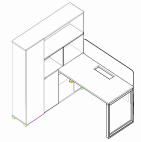 2000*1600*16001)实木多层板 :基材采用 E0级实木多层板，通过GB 18580-2017要求,甲醛释放量≤0.05mg/m³ ; 面材采 用优质三聚氰胺浸胶工艺 ,使表面稳定性更好,层次感更优,耐污抗磨性更强,通过GB/T 15102-2017浸渍胶 膜纸饰面人造板表面理化性能要求 ;2)铰链 :耐久性商用型达到80000次 ;表面盐雾18h无锈蚀 ;通过《QBT 2189-2013 家具五金 杯状暗铰链》理 化性能检测要求3)PVC封边条 :表面耐光色牢度 ≥4级 ;表面耐龟裂性≥2级 ;表面耐磨性能30r;通过QB/T4463-2013 《家具用 封边条技术要求》理化性能检测要求4)滑轨 :导轨表面黑色喷涂,符合GB/T2454-2013要求,通过耐久性4万次测试5)塑胶件 :符合(GB/T 3325-2017金属家具通用技术条件)中5.5.2产品部件材质理化性能,耐老化性能,户外  使用的产品塑料件耐老化试验时间 500h,试验后拉伸强度、断裂伸长率、冲击强度的保持率不小于60% ;外观 颜色变色评级不小于3级6)包覆抽屉 :通过《LY/T 1279-2008 聚氯乙烯薄膜饰面人造板 》中理化性能检测要求 ，表面胶合强度≥  0.4Mpa ;表面耐磨性能≥80r;耐剥离力最低值40N，平均值45N;耐划痕性能≥1.5N时间表面无整圈划痕 ;甲醛释放量≤0.124mg/m³ ;组1411#教学楼教师办 公室2教师办公桌1900*1600*16001)实木多层板 :基材采用 E0级实木多层板，通过GB 18580-2017要求,甲醛释放量≤0.05mg/m³ ; 面材采 用优质三聚氰胺浸胶工艺 ,使表面稳定性更好,层次感更优,耐污抗磨性更强,通过GB/T 15102-2017浸渍胶 膜纸饰面人造板表面理化性能要求 ;2)铰链 :耐久性商用型达到80000次 ;表面盐雾18h无锈蚀 ;通过《QBT 2189-2013 家具五金 杯状暗铰链》理 化性能检测要求3)PVC封边条 :表面耐光色牢度 ≥4级 ;表面耐龟裂性≥2级 ;表面耐磨性能30r;通过QB/T4463-2013 《家具用 封边条技术要求》理化性能检测要求4)滑轨 :导轨表面黑色喷涂,符合GB/T2454-2013要求,通过耐久性4万次测试5)塑胶件 :符合(GB/T 3325-2017金属家具通用技术条件)中5.5.2产品部件材质理化性能,耐老化性能,户外  使用的产品塑料件耐老化试验时间 500h,试验后拉伸强度、断裂伸长率、冲击强度的保持率不小于60% ;外观 颜色变色评级不小于3级6)包覆抽屉 :通过《LY/T 1279-2008 聚氯乙烯薄膜饰面人造板 》中理化性能检测要求 ，表面胶合强度≥  0.4Mpa ;表面耐磨性能≥80r;耐剥离力最低值40N，平均值45N;耐划痕性能≥1.5N时间表面无整圈划痕 ;甲醛释放量≤0.124mg/m³ ;组181#教学楼教师办 公室3活动柜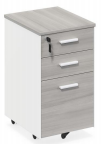 400*470*6401)实木多层板 :基材采用 E0级实木多层板，通过GB 18580-2017要求,甲醛释放量≤0.05mg/m³ ; 面材采用优质三聚氰胺浸胶工艺 ,使表面稳定性更好,层次感更优,耐污抗磨性更强,通过GB/T 15102-2017浸渍胶 膜纸饰面人造板表面理化性能要求 ;2)万向轮 :强度和耐久性测试万向轮无断裂或豁口 、变形、损坏现象。通过GB/T10357测试成品强度和耐久性测试 ;通过《GB/T 3325-2017金属家具通用技术条件 》理化性能检测要求3)塑胶件 :符合(GB/T 3325-2017金属家具通用技术条件)中5.5.2产品部件材质理化性能,耐老化性能,户外使用的产品塑料件耐老化试验时间 500h,试验后拉伸强度、断裂伸长率、冲击强度的保持率不小于60% ;外观 颜色变色评级不小于3级4)滑轨 :导轨表面黑色喷涂,符合GB/T2454-2013要求,通过耐久性4万次测试5)PVC封边条 :表面耐光色牢度 ≥4级 ;表面耐龟裂性≥2级 ;表面耐磨性能30r;通过QB/T4463-2013 《家具用 封边条技术要求》理化性能检测要求组1591#教学楼教师办 公室4办公椅1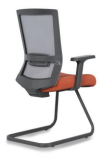 620*610*10001)曲木板:E1级成型胶合板,甲醛释放量≤0.124mg/m³2)背框 :尼龙+30%玻纤,可承受1001N载荷强度试验,可在座面载荷109kg时,施加445N的力于背架上,执行 120000次往复循环3)扶手 :固定PA扶手,可承受水平方向667N加载持续15s,垂直方向1125N加载持续15s,10±1 °施力400N执行 60000次循环 ;4)面料 :优质麻绒面料,符合GB/T 3920-2008、GB/T 17592-2011标准 ;芳香胺有害物质含量0,颜色干擦牢度 ≥3-4级，耐磨性≥12000转,断裂强度≥350N5)海绵 :,符合GB/T 10802-2006《通用软质聚醚型聚氨酯泡沫塑料 》,优质高密度回弹海绵,座面密度≥ 28kg/m³,压缩永久变形≤10%,泡沫回弹性≥35%6)椅架 :壁厚2.0mm,涂层附着力不低于2级,耐腐蚀100h,可承受136kg冲击及57kg耐久100000次冲击张1591#教学楼教师办 公室5资料柜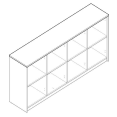 2000*400*8001)实木多层板 :基材采用 E0级实木多层板，通过GB 18580-2017要求,甲醛释放量≤0.05mg/m³ ; 面材采 用优质三聚氰胺浸胶工艺 ,使表面稳定性更好,层次感更优,耐污抗磨性更强,通过GB/T 15102-2017浸渍胶 膜纸饰面人造板表面理化性能要求 ;2)塑胶件 :符合(GB/T 3325-2017金属家具通用技术条件)中5.5.2产品部件材质理化性能,耐老化性能,户外使用的产品塑料件耐老化试验时间 500h,试验后拉伸强度、断裂伸长率、冲击强度的保持率不小于60% ;外观 颜色变色评级不小于3级3)PVC封边条 :表面耐光色牢度 ≥4级 ;表面耐龟裂性≥2级 ;表面耐磨性能30r;通过QB/T4463-2013 《家具用 封边条技术要求》理化性能检测要求组24区域房间名序号名称产品图片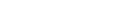 规格（mm）材质说明单位数量1#教学楼普通教 室6后排背柜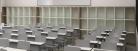 7000*400*1200(按 实地尺寸丈量）1)实木多层板 :面材采用优质三聚氰胺浸胶工艺 ,使表面稳定性更好,层次感更优,耐污抗磨性更强,通过GB/T 15102浸渍胶膜纸饰面人造板表面理化性能要求 ;基材采用E0级实木多层板,通过GB 18580-2017要求, 甲醛释放量≤0.05mg/m³2)PVC封边条 :表面耐光色牢度 ≥4级 ;表面耐龟裂性≥2级 ;表面耐磨性能30r;通过QB/T4463-2013 《家具用 封边条技术要求》理化性能检测要求组641#教学楼普通教 室7磁吸白板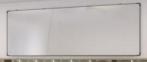 7000*10001）面板：材质采用知名品牌优质烤漆面板 ，耐化学腐蚀、耐划痕、抗菌、防火、耐涂鸦且耐污 ，板面基板 厚度≥0.2mm，整版无拼接；颜色：墨绿色表面附有透明保护膜 ；硬度：涂层≥8H；光泽度：光泽度≤8%，无明显眩光。2）衬板：采用防潮、高强度的七层瓦楞纸板 ，厚度≥10mm，写字时板面不颤动。3）背板：采用优质镀锌钢板 ，厚度镀锌板≥0.17mm4）覆板：采用环保型胶水 ，胶合牢固，不鼓包，不脱胶，甲醛释放量符合国家规定 ：书写板板体由复合粘 压机流水线生产 ，一次成型，板体受压均匀。5）外框：材质采用高级亚光香槟色铝合金 ，在灯光下无明显眩光 ，不反光，保护学生视力；表面经过氧化 、磨砂涂层处理，无划伤，无色差，模具一次成型；边框规格≥295mm*225mm。6）边角：采用抗疲劳ABS工程防爆塑料插角 ，模具一次成型组641#教学楼会议室8会议桌2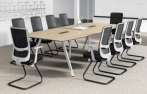 4200*1600*7501)实木多层板 :面材采用优质三聚氰胺浸胶工艺 ,使表面稳定性更好,层次感更优,耐污抗磨性更强,通过GB/T 15102浸渍胶膜纸饰面人造板表面理化性能要求 ;基材采用E0级实木多层板,通过GB 18580-2017要求, 甲醛释放量≤0.05mg/m³2)线盒 :表面喷涂层耐腐蚀测试 100h后无锈蚀、剥落、起皱 ;表面附着力≥2级 ;通过《GB/T 3325-2017金属 家具通用技术条件 》理化性能检测要求3)塑胶件 :符合(GB/T 3325-2017金属家具通用技术条件)中5.5.2产品部件材质理化性能,耐老化性能,户外  使用的产品塑料件耐老化试验时间 500h,试验后拉伸强度、断裂伸长率、冲击强度的保持率不小于60% ;外观 颜色变色评级不小于3级4)钢脚 :表面喷涂层耐腐蚀测试 100h后无锈蚀、剥落、起皱 ;表面附着力不低于2级 ;升降/折叠/伸缩耐久性 测定20000次后,零部件无断裂、曲、变形、磨损、变形 ;通过《GB/T 3325-2017金属家具通用技术条件 》理化性能检测要求                                5)氧化铝材 :采用AL6063-T5铝合金,型材截面厚度1mm 1.5mm,满足GB/T 5237.1-2017 铝合金建筑型材 第1 部分 :基材（包装、尺寸、装配要求） ;表面处理 :碱式氧化,符合(GB/T 5237.2-2017 铝合金建筑型材 第2 部分 :阳极氧化型材)中耐盐雾腐蚀性。6)塑粉 :符合HG/T 2006-2022  热固性粉末涂料性能要求环氧聚酯型粉末涂料 ,表面性能突出,环保无污染, 具有优异的耐候 、耐热、耐冲击性能,7)PVC封边条 :表面耐光色牢度 ≥4级 ;表面耐龟裂性≥2级 ;表面耐磨性能30r;通过QB/T4463-2013 《家具用封边条技术要求》理化性能检测要求张21#教学楼会议室9会议椅1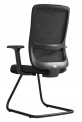 620*650*10151)面料 :优质网布面料,符合GB/T 3920-2008、GB/T 17592-2011标准 ;芳香胺有害物质含量0,颜色干擦牢度 ≥3-4级,耐磨性≥12000转,断裂强度≥350N2)背框:PP+30%玻纤,可承受667N验证强度试验,施加445N的力于背架上,执行120000次往复循环 ;3)海绵 :一体成型定型绵,密度≥55kg/m³,回弹性≥40%,通过CA TB117-2013防火性能检测4)曲木板:E1级成型胶合板,甲醛释放量≤0.124mg/m³5)扶手 :固定PP扶手,可承受水平方向534N加载持续15s,垂直方向900N加载持续15s,10±1 °施力320N执行 60000次循环6)椅架 :壁厚1.8mm,涂层附着力不低于2级,耐腐蚀100h,可承受136kg冲击及57kg耐久100000次冲击张28区域房间名序号名称产品图片规格（mm）材质说明单位数量1#教学楼会议室10培训椅1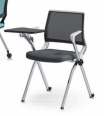 560*580*8101)面料 :优质网布面料,符合GB/T 3920-2008、GB/T 17592-2011标准 ;芳香胺有害物质含量0,颜色干擦牢度 ≥3-4级,耐磨性≥12000转,断裂强度≥350N2)背框 :尼龙+30%玻纤,可承受1001N载荷强度试验,可在座面载荷109kg时,施加445N的力于背架上,执行 120000次往复循环3)海绵 :符合GB/T 10802-2006《通用软质聚醚型聚氨酯泡沫塑料 》,优质高密度回弹海绵,座面密度≥ 28kg/m³,压缩永久变形≤10%,泡沫回弹性≥35%4)椅架 :壁厚2.0mm,涂层附着力不低于2级,耐腐蚀100h,可承受136kg冲击及57kg耐久100000次冲击5）带写字板张151#教学楼文印室11教师办公桌1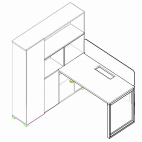 1800*1600*16001)1)实木多层板 :基材采用 E0级实木多层板，通过GB 18580-2017要求,甲醛释放量≤0.05mg/m³ ; 面材采 用优质三聚氰胺浸胶工艺 ,使表面稳定性更好,层次感更优,耐污抗磨性更强,通过GB/T 15102-2017浸渍胶膜纸饰面人造板表面理化性能要求 ;2)铰链 :耐久性商用型达到80000次 ;表面盐雾18h无锈蚀 ;通过《QBT 2189-2013 家具五金 杯状暗铰链》理化性能检测要求3)PVC封边条 :表面耐光色牢度 ≥4级 ;表面耐龟裂性≥2级 ;表面耐磨性能30r;通过QB/T4463-2013 《家具用 封边条技术要求》理化性能检测要求4)滑轨 :导轨表面黑色喷涂,符合GB/T2454-2013要求,通过耐久性4万次测试5)塑胶件 :符合(GB/T 3325-2017金属家具通用技术条件)中5.5.2产品部件材质理化性能,耐老化性能,户外使用的产品塑料件耐老化试验时间 500h,试验后拉伸强度、断裂伸长率、冲击强度的保持率不小于60% ;外观 颜色变色评级不小于3级6)包覆抽屉 :通过《LY/T 1279-2008 聚氯乙烯薄膜饰面人造板 》中理化性能检测要求 ，表面胶合强度≥  0.4Mpa ;表面耐磨性能≥80r;耐剥离力最低值40N，平均值45N;耐划痕性能≥1.5N时间表面无整圈划痕 ;甲醛释放量≤0.124mg/m³ ;组11#教学楼文印室12活动柜400*470*6401)1)实木多层板 :基材采用 E0级实木多层板，通过GB 18580-2017要求,甲醛释放量≤0.05mg/m³ ; 面材采 用优质三聚氰胺浸胶工艺 ,使表面稳定性更好,层次感更优,耐污抗磨性更强,通过GB/T 15102-2017浸渍胶 膜纸饰面人造板表面理化性能要求 ;2)万向轮 :强度和耐久性测试万向轮无断裂或豁口 、变形、损坏现象。通过GB/T10357测试成品强度和耐久 性测试 ;通过《GB/T 3325-2017金属家具通用技术条件 》理化性能检测要求3)塑胶件 :符合(GB/T 3325-2017金属家具通用技术条件)中5.5.2产品部件材质理化性能,耐老化性能,户外使用的产品塑料件耐老化试验时间 500h,试验后拉伸强度、断裂伸长率、冲击强度的保持率不小于60% ;外观 颜色变色评级不小于3级4)滑轨 :导轨表面黑色喷涂,符合GB/T2454-2013要求,通过耐久性4万次测试5)PVC封边条 :表面耐光色牢度 ≥4级 ;表面耐龟裂性≥2级 ;表面耐磨性能30r;通过QB/T4463-2013 《家具用 封边条技术要求》理化性能检测要求组11#教学楼文印室13办公椅1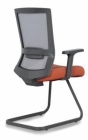 620*610*10001)曲木板:E1级成型胶合板,甲醛释放量≤0.124mg/m³2)背框 :尼龙+30%玻纤,可承受1001N载荷强度试验,可在座面载荷109kg时,施加445N的力于背架上,执行 120000次往复循环3)扶手 :固定PA扶手,可承受水平方向667N加载持续15s,垂直方向1125N加载持续15s,10±1 °施力400N执行 60000次循环 ;4)面料 :优质麻绒面料,符合GB/T 3920-2008、GB/T 17592-2011标准 ;芳香胺有害物质含量0,颜色干擦牢度 ≥3-4级，耐磨性≥12000转,断裂强度≥350N5)海绵 :,符合GB/T 10802-2006《通用软质聚醚型聚氨酯泡沫塑料 》,优质高密度回弹海绵,座面密度≥ 28kg/m³,压缩永久变形≤10%,泡沫回弹性≥35%6)椅架 :壁厚2.0mm,涂层附着力不低于2级,耐腐蚀100h,可承受136kg冲击及57kg耐久100000次冲击张1区域房间名序号名称产品图片规格（mm）材质说明单位数量1#教学楼文印室14资料柜1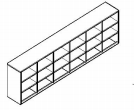 3000*400*12001)实木多层板 :基材采用 E0级实木多层板 ，通过GB 18580-2017要求,甲醛释放量≤0.05mg/m³ ; 面材采用 优质三聚氰胺浸胶工艺,使表面稳定性更好,层次感更优,耐污抗磨性更强,通过GB/T 15102-2017浸渍胶膜 纸饰面人造板表面理化性能要求 ;2)塑胶件 :符合(GB/T 3325-2017金属家具通用技术条件)中5.5.2产品部件材质理化性能,耐老化性能,户外使用的产品塑料件耐老化试验时间 500h,试验后拉伸强度、断裂伸长率、冲击强度的保持率不小于60% ;外观 颜色变色评级不小于3级3)PVC封边条 :表面耐光色牢度 ≥4级 ;表面耐龟裂性≥2级 ;表面耐磨性能30r;通过QB/T4463-2013 《家具用 封边条技术要求》理化性能检测要求组11#教学楼文印室15培训桌（固 定脚）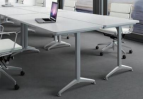 1400*700*7501)实木多层板 :基材采用 E0级实木多层板 ，通过GB 18580-2017要求,甲醛释放量≤0.05mg/m³ ; 面材采用 优质三聚氰胺浸胶工艺,使表面稳定性更好,层次感更优,耐污抗磨性更强,通过GB/T 15102-2017浸渍胶膜 纸饰面人造板表面理化性能要求 ;2)PVC封边条 :表面耐光色牢度 ≥4级 ;表面耐龟裂性≥2级 ;表面耐磨性能30r;通过QB/T4463-2013 《家具用 封边条技术要求》理化性能检测要求3)塑胶件 :符合(GB/T 3325-2017金属家具通用技术条件)中5.5.2产品部件材质理化性能,耐老化性能,户外使用的产品塑料件耐老化试验时间 500h,试验后拉伸强度、断裂伸长率、冲击强度的保持率不小于60% ;外观 颜色变色评级不小于3级4)钢脚 :表面喷涂层耐腐蚀测试 100h后无锈蚀、剥落、起皱 ;表面附着力不低于2级 ;升降/折叠/伸缩耐久性 测定20000次后,零部件无断裂、曲、变形、磨损、变形 ;通过《GB/T 3325-2017金属家具通用技术条件 》理化性能检测要求5)塑粉 :符合HG/T 2006-2022  热固性粉末涂料性能要求环氧聚酯型粉末涂料 ,表面性能突出,环保无污染, 具有优异的耐候 、耐热、耐冲击性能,张41#教学楼文印室16会议椅1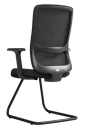 620*650*10151)面料 :优质网布面料,符合GB/T 3920-2008、GB/T 17592-2011标准 ;芳香胺有害物质含量0,颜色干擦牢度 ≥3-4级,耐磨性≥12000转,断裂强度≥350N2)背框:PP+30%玻纤,可承受667N验证强度试验,施加445N的力于背架上,执行120000次往复循环 ;3)海绵 :一体成型定型绵,密度≥55kg/m³,回弹性≥40%,通过CA TB117-2013防火性能检测4)曲木板:E1级成型胶合板,甲醛释放量≤0.124mg/m³5)扶手 :固定PP扶手,可承受水平方向534N加载持续15s,垂直方向900N加载持续15s,10±1 °施力320N执行 60000次循环6)椅架 :壁厚1.8mm,涂层附着力不低于2级,耐腐蚀100h,可承受136kg冲击及57kg耐久100000次冲击张41#教学楼文印室17托盘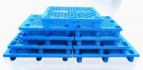 1200*1000*141.一体成型塑料胶板 ，全新PP料，符合国际环保要求（符合GB 28481-2012<塑料家具中有害物质限量 >有证书）。块10区域房间名序号名称产品图片规格（mm）材质说明单位数量1#教学楼录播室 1-218剧院椅（带 写字板） 1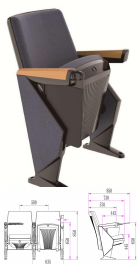 635*850*8501..座椅基本中心距为570±10mm，座包打开侧深685±10mm，写字板打开侧深775±10mm，椅高为1040- 1090（头枕上下可调节50mm） ±10mm，最小排距：900 mm。2.下藏式写字板：写字板链接铝头 、托板采用优质铝合金材料经模具一体压铸成型 。写字板面板采用ABS复 合材料经模具一体注塑成型 ，写字板固定方式为机械原理高强度螺栓 ，使写字板链接部位越用越结实 ，不  会出现松弛现象,尺寸规格：长度为381.2±2mm，宽度为261.2±2 mm，厚度为12mm；扶手和写字板向上倾  斜6.5度保证书写自然状态 ，写字板打开回收时需带消音功能 ，不可有反弹力与噪音出现。3. 座椅泡绵均为聚氨酯冷发泡高回弹海绵 ，座海棉尺寸：长度为470±10mm，宽度为460±5mm，高度为62±10mm，座垫密度40-55Kg/m³ , 背海棉尺寸：长度为543±5mm，宽度为500±5mm，高度为107±5mm，背 垫密度35-45Kg/m³ , 测试 75%压缩永久变形率 ≤3%，强度高，回弹性好，独特配方，使泡绵具有抗菌性 ，能有效杀灭大肠杆菌等病菌。4.铝合金扶手框架：采用优质铝合金材料经模具一体压铸成型精抛防氧化处理 ，站脚呈现出类似啄木鸟的 外观设计，凸显出清新、灵动而又沉稳， 内设下沉式写字板打开回收功能 ，并保证写字板有足够活动空间，铝合金扶手厚度为57±2mm, 高度为650±2mm，长度为435±2mm。扶手表面采取带弧面设计 ，以保证 产品的满饱美观性 ，测板采用防污防尘高级面料做 3MM复棉实木多层板处理外扣而成。5.座椅扶手盖：座椅扶手采用优质橡木实木材质 ，尺寸规格：长度为432±5 mm，宽度为80±5mm，高 度为27±5mm。6.座包采用阻尼回复机构 ，两级缓冲先快后慢 ，使座包3秒内可回复到位 ，具备逃生消音功能 ，座包回复碰 撞部位增加橡胶垫防撞降噪 ，使座包打开无噪音 ，回复缓慢无冲击性撞击。7.座背胶壳外型成弧形 ，美观大方，有棱有角，具有曲线美，座、背外胶壳采用耐冲击全新PP料经模具一 体注塑成型 ，座外壳尺寸为：长度为462±10mm，宽度为457±10 mm，厚度为3mm，重量≥1.4 KG，背外壳 尺寸为：长度为726±10mm，宽度为513±10mm，厚度为3mm，重量≥1.35KG，以保证椅座的牢固度和长久使用无故障、无异响。张841#教学楼录播室 319排椅（前 排） 1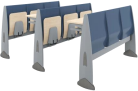 中心距538mm桌面深度335mm桌面高度760mm坐高450mm1.椅座、椅背：椅座采用多层旋切木皮经模具热压成型 ，并面压防火板 ，厚度14mm，清漆封边，坐高450mm。座板与回复机构底座采用穿透式连接方式连接 ，牢固度强，表面螺套经电解镀镍工艺处理 ，以确保 长期使用不生锈 。椅背采用改性PP材质一体注塑成型 ，表面皮纹处理，整理弧度符合人体工学设计 ，内嵌  椅背板采用12mm实木多层板双贴防火板 ，同色1.5mmPVC封边。椅背尺寸为：536*507*56mm ，椅座尺寸为：395x450x14mm。2.站脚：采用铝合金高温压铸一体成型 ，表面高温静电粉末喷涂 ，环保无有害物质释放 ；侧边装饰盖为高 强度改性PP材质，一体注塑成型 ，表面皮纹处理。3.椅背支撑金属组件 ：背板边柱用铝合金模具压铸成型 ，表面高温静电粉末喷涂 ；内嵌卡槽式设计将靠背 支撑板嵌入背板边柱 ，将背板边柱嵌入主横梁 。主横梁，背板边柱，靠背支撑板连接一体 ，形成牢固的钢 木结构的受力框体。4.主横梁：采用40*80x2.5mm方形钢管，表面经硅烷除锈高温喷粉处理。5.主横梁连接件：采用6mm钢板（SPCC）冲压成型，表面经磷化除锈高温硅烷喷粉处理 。 6.椅座回复机构：采用正向支撑自动缓回复机构。7.回复机构支撑组件 ：由座板支撑座 ，连接主横梁支撑件 ，扭簧，阻尼，消音套件组成。 8.座板支撑座：采用5mm钢板（SPCC）冲压成型，表面经硅烷除锈高温喷粉处理。9.连接主横梁支撑件 ：采用5mm（SPCC）冲压成型，表面经硅烷除锈高温喷粉处理。10.椅座受力大，机构可静态承重150公斤。11.固定式写字台： 台面采用18mm实木多层板基材面压防火板 ，同色封边。12.桌斗：采用1.2mm钢板（SPCC）折弯成型，表面经硅烷除锈高温喷粉处理。位91#教学楼录播室 320排椅（中 排） 1中心距538mm桌面深度335mm桌面高度760mm坐高450mm1.椅座、椅背：椅座采用多层旋切木皮经模具热压成型 ，并面压防火板 ，厚度14mm，清漆封边，坐高450mm。座板与回复机构底座采用穿透式连接方式连接 ，牢固度强，表面螺套经电解镀镍工艺处理 ，以确保 长期使用不生锈 。椅背采用改性PP材质一体注塑成型 ，表面皮纹处理，整理弧度符合人体工学设计 ，内嵌  椅背板采用12mm实木多层板双贴防火板 ，同色1.5mmPVC封边。椅背尺寸为：536*507*56mm ，椅座尺寸为：395x450x14mm。2.站脚：采用铝合金高温压铸一体成型 ，表面高温静电粉末喷涂 ，环保无有害物质释放 ；侧边装饰盖为高 强度改性PP材质，一体注塑成型 ，表面皮纹处理。3.椅背支撑金属组件 ：背板边柱用铝合金模具压铸成型 ，表面高温静电粉末喷涂 ；内嵌卡槽式设计将靠背 支撑板嵌入背板边柱 ，将背板边柱嵌入主横梁 。主横梁，背板边柱，靠背支撑板连接一体 ，形成牢固的钢 木结构的受力框体。4.主横梁：采用40*80x2.5mm方形钢管，表面经硅烷除锈高温喷粉处理。5.主横梁连接件：采用6mm钢板（SPCC）冲压成型，表面经磷化除锈高温硅烷喷粉处理 。 6.椅座回复机构：采用正向支撑自动缓回复机构。7.回复机构支撑组件 ：由座板支撑座 ，连接主横梁支撑件 ，扭簧，阻尼，消音套件组成。 8.座板支撑座：采用5mm钢板（SPCC）冲压成型，表面经硅烷除锈高温喷粉处理。9.连接主横梁支撑件 ：采用5mm（SPCC）冲压成型，表面经硅烷除锈高温喷粉处理。10.椅座受力大，机构可静态承重150公斤。11.固定式写字台： 台面采用18mm实木多层板基材面压防火板 ，同色封边。12.桌斗：采用1.2mm钢板（SPCC）折弯成型，表面经硅烷除锈高温喷粉处理。位181#教学楼录播室 321排椅（后 排） 1中心距538mm桌面深度335mm桌面高度760mm坐高450mm1.椅座、椅背：椅座采用多层旋切木皮经模具热压成型 ，并面压防火板 ，厚度14mm，清漆封边，坐高450mm。座板与回复机构底座采用穿透式连接方式连接 ，牢固度强，表面螺套经电解镀镍工艺处理 ，以确保 长期使用不生锈 。椅背采用改性PP材质一体注塑成型 ，表面皮纹处理，整理弧度符合人体工学设计 ，内嵌  椅背板采用12mm实木多层板双贴防火板 ，同色1.5mmPVC封边。椅背尺寸为：536*507*56mm ，椅座尺寸为：395x450x14mm。2.站脚：采用铝合金高温压铸一体成型 ，表面高温静电粉末喷涂 ，环保无有害物质释放 ；侧边装饰盖为高 强度改性PP材质，一体注塑成型 ，表面皮纹处理。3.椅背支撑金属组件 ：背板边柱用铝合金模具压铸成型 ，表面高温静电粉末喷涂 ；内嵌卡槽式设计将靠背 支撑板嵌入背板边柱 ，将背板边柱嵌入主横梁 。主横梁，背板边柱，靠背支撑板连接一体 ，形成牢固的钢 木结构的受力框体。4.主横梁：采用40*80x2.5mm方形钢管，表面经硅烷除锈高温喷粉处理。5.主横梁连接件：采用6mm钢板（SPCC）冲压成型，表面经磷化除锈高温硅烷喷粉处理 。 6.椅座回复机构：采用正向支撑自动缓回复机构。7.回复机构支撑组件 ：由座板支撑座 ，连接主横梁支撑件 ，扭簧，阻尼，消音套件组成。 8.座板支撑座：采用5mm钢板（SPCC）冲压成型，表面经硅烷除锈高温喷粉处理。9.连接主横梁支撑件 ：采用5mm（SPCC）冲压成型，表面经硅烷除锈高温喷粉处理。10.椅座受力大，机构可静态承重150公斤。11.固定式写字台： 台面采用18mm实木多层板基材面压防火板 ，同色封边。12.桌斗：采用1.2mm钢板（SPCC）折弯成型，表面经硅烷除锈高温喷粉处理。位9区域房间名序号名称产品图片产品图片产品图片规格（mm）材质说明单位数量1#教学楼阶梯教室1-222排椅（前 排）2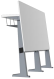 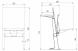 556*800*9001.座椅基本中心距为556mm，座包打开侧深800mm，基本椅高为900mm。2.站脚 : 椅脚采用铝合金经模具一体压铸成型 ，表面经抛光或喷涂处理 。脚、座板装饰件采用ABS材料经模 具注塑成型 。规格为：高度670±2mm，宽度270±2mm，厚度36±2mm。3.座背板 : 座板、背板采用优质多层板高温热压而成 ， 自然环保，饰面采用环保防火板 ，耐磨、防乱、具 有很强的抗击力和承载能力。4.写字板 :面板采用优质高密度实木多层板 ，外压三胺板 ，四周PVC封木纹浮雕面 ，15vm厚PVC热熔封边处   理， 自然环保，厚度为T=20-25mm，材质具备耐磨、防污、牢固、耐用等特点，冷拉钢丝经模具加工成型。 面板规格为：长度570±2mm，宽度300±2mm，厚度25±2mm。5.座固定件组件、座支撑件组件 : 座固定件组件采用优质冷轧板经模具冲压成型 、焊接精制而成，座支撑 件组件采用铝合金经模具一体压铸成型 ，表面经防锈、防污、淋化、静电喷涂处理。6.书网 : 采用冷拉钢丝经模具加工成型后焊接处理 ，书篓内部不小100mm方便放取书物。7.座椅回复：采用弹簧回复机构 ，座板回复碰撞部位增加橡胶垫防撞降噪 ，使座包打开无噪音 ，回复缓慢 无冲击性撞击。8.座横梁：采用优质冷轧板经模具冲压成型 ，表面做防氧化处理 ，高氧化后静电喷粉处理 ，横梁规格为： 长度492±2mm，宽度150±2mm。9.座托板：采用优质冷轧板经模具冲压成型 ，表面做防氧化处理 ，高氧化后静电喷粉处理 ，横梁规格为： 长度236±2mm，宽度154±2mm，高度64±2mm。位761#教学楼阶梯教室1-223排椅（中 排）2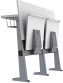 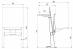 556*800*9001.座椅基本中心距为556mm，座包打开侧深800mm，基本椅高为900mm。2.站脚 : 椅脚采用铝合金经模具一体压铸成型 ，表面经抛光或喷涂处理 。脚、座板装饰件采用ABS材料经模 具注塑成型 。规格为：高度670±2mm，宽度270±2mm，厚度36±2mm。3.座背板 : 座板、背板采用优质多层板高温热压而成 ， 自然环保，饰面采用环保防火板 ，耐磨、防乱、具 有很强的抗击力和承载能力。4.写字板 :面板采用优质高密度实木多层板 ，外压三胺板 ，四周PVC封木纹浮雕面 ，15vm厚PVC热熔封边处   理， 自然环保，厚度为T=20-25mm，材质具备耐磨、防污、牢固、耐用等特点，冷拉钢丝经模具加工成型。 面板规格为：长度570±2mm，宽度300±2mm，厚度25±2mm。5.座固定件组件、座支撑件组件 : 座固定件组件采用优质冷轧板经模具冲压成型 、焊接精制而成，座支撑 件组件采用铝合金经模具一体压铸成型 ，表面经防锈、防污、淋化、静电喷涂处理。6.书网 : 采用冷拉钢丝经模具加工成型后焊接处理 ，书篓内部不小100mm方便放取书物。7.座椅回复：采用弹簧回复机构 ，座板回复碰撞部位增加橡胶垫防撞降噪 ，使座包打开无噪音 ，回复缓慢 无冲击性撞击。8.座横梁：采用优质冷轧板经模具冲压成型 ，表面做防氧化处理 ，高氧化后静电喷粉处理 ，横梁规格为： 长度492±2mm，宽度150±2mm。9.座托板：采用优质冷轧板经模具冲压成型 ，表面做防氧化处理 ，高氧化后静电喷粉处理 ，横梁规格为： 长度236±2mm，宽度154±2mm，高度64±2mm。位1701#教学楼阶梯教室1-224排椅（后 排）2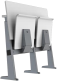 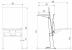 556*800*9001.座椅基本中心距为556mm，座包打开侧深800mm，基本椅高为900mm。2.站脚 : 椅脚采用铝合金经模具一体压铸成型 ，表面经抛光或喷涂处理 。脚、座板装饰件采用ABS材料经模 具注塑成型 。规格为：高度670±2mm，宽度270±2mm，厚度36±2mm。3.座背板 : 座板、背板采用优质多层板高温热压而成 ， 自然环保，饰面采用环保防火板 ，耐磨、防乱、具 有很强的抗击力和承载能力。4.写字板 :面板采用优质高密度实木多层板 ，外压三胺板 ，四周PVC封木纹浮雕面 ，15vm厚PVC热熔封边处   理， 自然环保，厚度为T=20-25mm，材质具备耐磨、防污、牢固、耐用等特点，冷拉钢丝经模具加工成型。 面板规格为：长度570±2mm，宽度300±2mm，厚度25±2mm。5.座固定件组件、座支撑件组件 : 座固定件组件采用优质冷轧板经模具冲压成型 、焊接精制而成，座支撑 件组件采用铝合金经模具一体压铸成型 ，表面经防锈、防污、淋化、静电喷涂处理。6.书网 : 采用冷拉钢丝经模具加工成型后焊接处理 ，书篓内部不小100mm方便放取书物。7.座椅回复：采用弹簧回复机构 ，座板回复碰撞部位增加橡胶垫防撞降噪 ，使座包打开无噪音 ，回复缓慢 无冲击性撞击。8.座横梁：采用优质冷轧板经模具冲压成型 ，表面做防氧化处理 ，高氧化后静电喷粉处理 ，横梁规格为： 长度492±2mm，宽度150±2mm。9.座托板：采用优质冷轧板经模具冲压成型 ，表面做防氧化处理 ，高氧化后静电喷粉处理 ，横梁规格为： 长度236±2mm，宽度154±2mm，高度64±2mm。位761#教学楼阶梯教室3-425剧院椅（带 写字板）2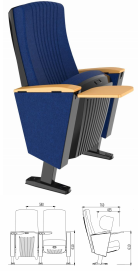 580*760*10201.座椅基本中心距为580±5mm，座包打开侧深760±5mm，写字板打开侧深855±5mm，基本椅高为 1015±5mm，最小排距：900mm。2.写字板： 内藏式写字板，支架采用16mm 直径实心圆钢支撑结构 ，面板采用高密度实木多层板 ，外压三胺 板，四周PVC封边，写字板面板尺寸为长度为 250±2mm，宽度为240±2 mm，厚度为15mm，扶手和写字板向 上倾斜6.5度保证书写舒适自然状态 ，写字板打开回收时需带消音功能 ，不可有反弹力与燥音的出现。3.面料采用高档针织面料 ，并经防静电、防蛀处理，手感舒适，长时间使用无皱褶 、断裂、起球、褪色现象。4.座椅泡绵均为聚氨酯冷发泡高回弹海绵 ，座海棉尺寸：长度为480±5mm，宽度为460±5mm，高度为120±5mm，座垫密度50-55Kg/m³ , 背海棉尺寸：长度为730±5mm，宽度为470±5mm，高度为150±5mm，背 垫密度45-50Kg/m³ ,强度高，回弹性好，独特配方，使泡绵具有抗菌性 ，能有效杀灭大肠杆菌等病菌。5.所有的钢材都使用最优质钢材 ,焊接件采用机器人焊接 ，焊接质量高 。扶手支架采用冷轧板或型材冲压成 型，表面经表面经脱脂 →清洗→去锈→清洗→磷化→清洗→钝化→粉末静电喷涂 → 固化→冷却然后采用环  氧树脂30微米静电喷涂,保证盐浴72小时漆膜耐腐蚀试验不生锈。6.座椅扶手为优质橡木实木 ，曲线造型，不变形、不开裂，扶手尺寸规格：长度为432±1.0mm，宽度 为80±1.0mm，高度为27±1.0mm。7.座垫自动回复系统回复定位精确保证确保与扶手平行 ，保证产品美观 ，座内采用双扭簧回位结构 ，座包 回复碰撞部位增加橡胶垫防撞降噪 ，使座包打开无噪音 ，回复时无冲击性撞击。8.座、背内板采用15±2mm厚内板优质夹板经模具压弯成型 。外型成弧型，美观大方，具有曲线美，座、背 外胶壳采用耐冲击全新PP料经模具一体注塑成型 ，座外壳尺寸为：长度为520±5mm，宽度为490±5 mm，高度为110±5mm，重量≥1.5 KG，背外壳尺寸为：长度为810±5 mm，宽度为470±5mm，高度为 100±5mm，重量≥1.48KG，以保证椅座的牢固度和长久使用无故障 、无异响。9.座椅站脚采用优质 1.5mm厚碳素冷轧钢经模具冲压 、焊接、打磨、除油除锈后静电喷涂而成 ，坚固耐用， 防锈耐腐蚀 。左右两侧配有侧板并面覆麻绒布 ，美观且防撞 。站脚尺寸为：长度为586±5 mm，宽度为427±5mm，高度为80±5 mm。张296区域房间名序号名称产品图片规格（mm）材质说明单位数量2#行政楼1F学生阅 览室26学生阅览桌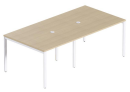 3200*1200*7501)实木多层板 :基材采用 E0级实木多层板 ，通过GB 18580-2017要求,甲醛释放量≤0.05mg/m³ ; 面材采用 优质三聚氰胺浸胶工艺,使表面稳定性更好,层次感更优,耐污抗磨性更强,通过GB/T 15102-2017浸渍胶膜 纸饰面人造板表面理化性能要求 ;2)钢脚 :符合QBT1952.1-2012《软体家具.沙发》规定要求,表面涂层硬度≥H,冲击强度≥3.92J,无剥落,裂 纹 ;附着力≥2级,喷涂喷塑件,耐腐蚀100H内,无气泡产生,100H后,应无锈迹,剥落,起皱,变色、失光现象 ;  电镀件盐雾试验 1周期,锈点应≤20点/dm²,其中直径≥1.5㎜,锈点不超过5个3)塑粉 :符合HG/T 2006-2022  热固性粉末涂料性能要求环氧聚酯型粉末涂料 ,表面性能突出,环保无污染, 具有优异的耐候 、耐热、耐冲击性能,张292#行政楼1F学生阅 览室27梯形桌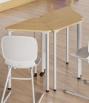 816*520*7201)实木多层板 :基材采用 E0级实木多层板 ，通过GB 18580-2017要求,甲醛释放量≤0.05mg/m³ ; 面材采用 优质三聚氰胺浸胶工艺,使表面稳定性更好,层次感更优,耐污抗磨性更强,通过GB/T 15102-2017浸渍胶膜 纸饰面人造板表面理化性能要求 ;2)PVC封边条 :表面耐光色牢度 ≥4级 ;表面耐龟裂性≥2级 ;表面耐磨性能30r;通过QB/T4463-2013 《家具用 封边条技术要求》理化性能检测要求3)钢脚 :采用Q235钢,壁厚2.0mm,符合(GB/T 3325-2017金属家具通用技术条件)中5.5理化性能要求张482#行政楼1F学生阅 览室28阅览椅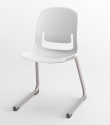 545*510*8051.一体成型塑料胶板 ，全新PP料，符合国际环保要求（符合GB 28481-2012<塑料家具中有害物质限量 >有证书） 。厚度8mm(椅身），胶背净重2.6KG。专利设计产品 ，胶背底部有专利号 ，外观类似笑脸,背宽  410mm，对背部支持作用更好 ，包裹性更强，符合人体工学概念 ；结构稳定，按照美国BIFMA测试标准，可承重130KG，胶背34KG12万次循环推背测试 ，有BIFMA测试证书；（常规6色可选、可接受定制）2.椅领为衣领设计 ，方便单手搬运 ，加上腰身部分手提式设计 ，更加符合人体力学 ，方便不同人群移动椅 子。背部的线条设计 ，突出椅子的线条美感 ，也一定程度增加背部支撑力 ，腰部支撑更加有效 ，坐感更加 好，符合人体工学概念；3.优质钢架，双尖管@35*20*1.5厚；喷涂脚架，表面经酸洗、磷化等防锈处理 ，流水线静电喷涂 ，具有耐 磨，防腐，抗老化等性能 。特制脚套，全新尼龙料制作 ，抗磨损性强。4.防滑耐落螺丝8.8级加硬；张2882#行政楼1F学生阅 览室29洽谈桌1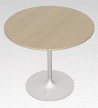 1000*1000*7501)实木多层板 :基材采用 E0级实木多层板 ，通过GB 18580-2017要求,甲醛释放量≤0.05mg/m³ ; 面材采用 优质三聚氰胺浸胶工艺,使表面稳定性更好,层次感更优,耐污抗磨性更强,通过GB/T 15102-2017浸渍胶膜 纸饰面人造板表面理化性能要求 ;2)钢架 :表面耐腐蚀中性盐雾测试 100h后无锈蚀、剥落、起皱 ;表面附着力≥2级 ;升降/折叠/伸缩耐久性测 定20000次后,零部件无断裂、曲、变形、磨损、变形 ;通过《GB/T 3325-2017金属家具通用技术条件》理  化性能检测要求张42#行政楼1F学生阅 览室30休闲椅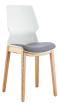 340*510*6251.一体成型塑料胶板 ，全新PP料，符合国家环保要求标准（符合GB 28481-2012<塑料家具中有害物质 限量>） 。厚度8mm(椅身） 。美国BIFMA测试标准，可承重130KG，胶背34KG12万次循环推背测试（附有环  保检测证书、BIFMA证书）；2.胶背造型突破常规设计 ，有效增加产品塑料强度 ，防滑，别具质感，充满视觉效果 。（9个颜色可选）； 座面为高密度海绵软包 ，优质棉麻布料，高回弹，不易塌陷，柔软、舒适。座面对腿部的支撑和靠背对背部的包裹性 ，符合人体工学概念。3.优质橡胶木椅脚 ，质地细密，不易吸水，耐腐蚀，强度大，稳定性强，断裂强度高、抗震能力特别强， 结实耐用，使用年限长。表面清漆处理，符合国家环保标准。张16区域房间名序号名称产品图片规格（mm）材质说明单位数量2#行政楼1F学生阅 览室31双面矮柜4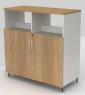 7700*600*12001)实木多层板 :基材采用 E0级实木多层板 ，通过GB 18580-2017要求,甲醛释放量≤0.05mg/m³ ; 面材采用 优质三聚氰胺浸胶工艺,使表面稳定性更好,层次感更优,耐污抗磨性更强,通过GB/T 15102-2017浸渍胶膜 纸饰面人造板表面理化性能要求 ;2)PVC封边条 :表面耐光色牢度 ≥4级 ;表面耐龟裂性≥2级 ;表面耐磨性能30r;通过QB/T4463-2013 《家具用 封边条技术要求》理化性能检测要求3)钢脚 :表面喷涂层耐腐蚀测试 100h后无锈蚀、剥落、起皱 ;表面附着力不低于2级 ;升降/折叠/伸缩耐久性 测定20000次后,零部件无断裂、曲、变形、磨损、变形 ;通过《GB/T 3325-2017金属家具通用技术条件 》理化性能检测要求组42#行政楼1F学生阅 览室32双面矮柜3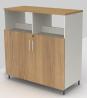 9600*600*12001)实木多层板 :基材采用 E0级实木多层板 ，通过GB 18580-2017要求,甲醛释放量≤0.05mg/m³ ; 面材采用 优质三聚氰胺浸胶工艺,使表面稳定性更好,层次感更优,耐污抗磨性更强,通过GB/T 15102-2017浸渍胶膜 纸饰面人造板表面理化性能要求 ;2)PVC封边条 :表面耐光色牢度 ≥4级 ;表面耐龟裂性≥2级 ;表面耐磨性能30r;通过QB/T4463-2013 《家具用 封边条技术要求》理化性能检测要求3)钢脚 :表面喷涂层耐腐蚀测试 100h后无锈蚀、剥落、起皱 ;表面附着力不低于2级 ;升降/折叠/伸缩耐久性 测定20000次后,零部件无断裂、曲、变形、磨损、变形 ;通过《GB/T 3325-2017金属家具通用技术条件 》理化性能检测要求组22#行政楼1F学生阅 览室33书架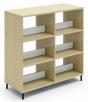 1300*550*12001)实木多层板 :基材采用 E0级实木多层板 ，通过GB 18580-2017要求,甲醛释放量≤0.05mg/m³ ; 面材采用 优质三聚氰胺浸胶工艺,使表面稳定性更好,层次感更优,耐污抗磨性更强,通过GB/T 15102-2017浸渍胶膜 纸饰面人造板表面理化性能要求 ;2)PVC封边条 :表面耐光色牢度 ≥4级 ;表面耐龟裂性≥2级 ;表面耐磨性能30r;通过QB/T4463-2013 《家具用 封边条技术要求》理化性能检测要求3)钢脚 :表面喷涂层耐腐蚀测试 100h后无锈蚀、剥落、起皱 ;表面附着力不低于2级 ;升降/折叠/伸缩耐久性 测定20000次后,零部件无断裂、曲、变形、磨损、变形 ;通过《GB/T 3325-2017金属家具通用技术条件 》理化性能检测要求组122#行政楼1F学生阅 览室34弧形书架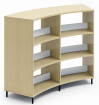 1720*550*12001)实木多层板 :基材采用 E0级实木多层板 ，通过GB 18580-2017要求,甲醛释放量≤0.05mg/m³ ; 面材采用 优质三聚氰胺浸胶工艺,使表面稳定性更好,层次感更优,耐污抗磨性更强,通过GB/T 15102-2017浸渍胶膜 纸饰面人造板表面理化性能要求 ;2)PVC封边条 :表面耐光色牢度 ≥4级 ;表面耐龟裂性≥2级 ;表面耐磨性能30r;通过QB/T4463-2013 《家具用 封边条技术要求》理化性能检测要求3)钢脚 :表面喷涂层耐腐蚀测试 100h后无锈蚀、剥落、起皱 ;表面附着力不低于2级 ;升降/折叠/伸缩耐久性 测定20000次后,零部件无断裂、曲、变形、磨损、变形 ;通过《GB/T 3325-2017金属家具通用技术条件 》理化性能检测要求组112#行政楼1F学生阅 览室35双面金属书架2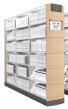 6000*450*20001、面材：60S天然胡桃木山纹木皮/60S天然直纹白橡木皮吸覆面板。2、基材：福建“大亚 ”E0级实木多层板、安徽“丽人 ”E0级实木多层板 ， 甲醛释放量≤5mg/100g。3、油漆：采用水性环保油漆开放式涂装 + 流星灰实色漆涂装。4、底座：采用2.0mm冷轧钢板。5、架体：立板：1.0mm冷轧钢板；层板：1.0mm冷轧钢板。6、顶板：1.0mm冷轧钢板。7、表面处理：采用环氧型聚脂混合粉高压静电喷塑 。组11区域房间名序号名称产品图片规格（mm）材质说明单位数量2#行政楼1F学生阅 览室36扇形沙发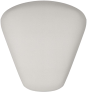 730*710*4601)杨木多层板 :,符合GB/T 9846-2015《普通胶合板》,胶合强度≥0.7MPa, 甲醛释放量≤0.124mg/m³,东北 落叶松木材,含水量5%-16%2)海绵 :符合GB/T 10802-2006《通用软质聚醚型聚氨酯泡沫塑料 》,优质高密度回弹海绵,座面密度≥ 28kg/m³,压缩永久变形≤10%,泡沫回弹性≥35%3)定型棉 :符合GB/T 10802-2006,65%/25%压陷性能≥1.8,75%压缩永久变形≤8%,回弹性（%） ≥35%, 甲醛 释放量（WJ)≤0.120mg/㎡h,干湿热老化试验后,拉伸强度≥55Kpa,拉伸强度变化率在+/-30%,恒定负荷反 复压陷疲劳性能（8万次,70次/min）≤35%4)面料 :优质麻绒面料,符合GB/T 3920-2008、GB/T 17592-2011标准 ;芳香胺有害物质含量0,颜色干擦牢度 ≥3-4级，耐磨性≥12000转,断裂强度≥350N5)塑胶件 :符合(GB/T 3325-2017金属家具通用技术条件)中5.5.2产品部件材质理化性能,耐老化性能,户外使用的产品塑料件耐老化试验时间 500h,试验后拉伸强度、断裂伸长率、冲击强度的保持率不小于60% ;外观 颜色变色评级不小于3级6)喷涂五金 :符合GB/T 3325-2017要求 :附着力≥1级,耐冲击强度≥50mm,耐碱性,耐酸性,耐沸水性良好张202#行政楼1F学生阅 览室37接待台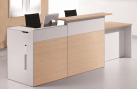 4500*900*10751、面材：实木多层板 :基材采用 E0级实木多层板，通过GB 18580-2017要求,甲醛释放量≤0.05mg/m³ ; 面 材采用优质三聚氰胺浸胶工艺 ,使表面稳定性更好,层次感更优,耐污抗磨性更强,通过GB/T 15102-2017浸渍胶膜纸饰面人造板表面理化性能要求 ;2、五金配件：优质铰链 ;优质滑轨 ;优质锁具。张12#行政楼1F学生阅 览室38办公椅1620*610*10001)曲木板:E1级成型胶合板,甲醛释放量≤0.124mg/m³2)背框 :尼龙+30%玻纤,可承受1001N载荷强度试验,可在座面载荷109kg时,施加445N的力于背架上,执行 120000次往复循环3)扶手 :固定PA扶手,可承受水平方向667N加载持续15s,垂直方向1125N加载持续15s,10±1 °施力400N执行 60000次循环 ;4)面料 :优质麻绒面料,符合GB/T 3920-2008、GB/T 17592-2011标准 ;芳香胺有害物质含量0,颜色干擦牢度 ≥3-4级，耐磨性≥12000转,断裂强度≥350N5)海绵 :,符合GB/T 10802-2006《通用软质聚醚型聚氨酯泡沫塑料 》,优质高密度回弹海绵,座面密度≥ 28kg/m³,压缩永久变形≤10%,泡沫回弹性≥35%6)椅架 :壁厚2.0mm,涂层附着力不低于2级,耐腐蚀100h,可承受136kg冲击及57kg耐久100000次冲击张22#行政楼1F书库39双面金属书 架2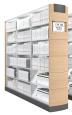 6000*450*20001、面材：60S天然胡桃木山纹木皮/60S天然直纹白橡木皮吸覆面板。2、基材：福建“大亚 ”E0级实木多层板、安徽“丽人 ”E0级实木多层板 ， 甲醛释放量≤5mg/100g。3、油漆：采用水性环保油漆开放式涂装 + 流星灰实色漆涂装。4、底座：采用2.0mm冷轧钢板。5、架体：立板：1.0mm冷轧钢板；层板：1.0mm冷轧钢板。6、顶板：1.0mm冷轧钢板。7、表面处理：采用环氧型聚脂混合粉高压静电喷塑 。组15区域房间名序号名称产品图片规格（mm）材质说明单位数量2#行政楼1F管理编 目40办公位1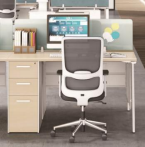 1400*1428*7501)实木多层板 :基材采用 E0级实木多层板 ，通过GB 18580-2017要求,甲醛释放量≤0.05mg/m³ ; 面材采用优质三聚氰胺浸胶工艺,使表面稳定性更好,层次感更优,耐污抗磨性更强,通过GB/T 15102-2017浸渍胶膜 纸饰面人造板表面理化性能要求 ;2)正面锁 :正面锁符合QB/T 1621-2015家具锁标准中电镀件耐腐蚀规定 ,电镀件外露表面经 12h的中性盐雾 试验后,应达到外观评级RA6级的规定,弹子锁、叶片锁使用寿命达不少于 10000次3)包覆抽屉 :通过《LY/T 1279-2008 聚氯乙烯薄膜饰面人造板 》中理化性能检测要求 ，表面胶合强度≥  0.4Mpa ;表面耐磨性能≥80r;耐剥离力最低值40N，平均值45N;耐划痕性能≥1.5N时间表面无整圈划痕 ;甲 醛释放量≤0.124mg/m³ ;4)PVC封边条 :表面耐光色牢度 ≥4级 ;表面耐龟裂性≥2级 ;表面耐磨性能30r;通过QB/T4463-2013 《家具用封边条技术要求》理化性能检测要求5)钢架 :表面耐腐蚀中性盐雾测试 100h后无锈蚀、剥落、起皱 ;表面附着力≥2级 ;升降/折叠/伸缩耐久性测 定20000次后,零部件无断裂、曲、变形、磨损、变形 ;通过《GB/T 3325-2017金属家具通用技术条件》理化性能检测要求6)钢脚 :表面喷涂层耐腐蚀测试 100h后无锈蚀、剥落、起皱 ;表面附着力不低于2级 ;升降/折叠/伸缩耐久性 测定20000次后,零部件无断裂、曲、变形、磨损、变形 ;通过《GB/T 3325-2017金属家具通用技术条件 》理化性能检测要求7)线盒 :表面喷涂层耐腐蚀测试 100h后无锈蚀、剥落、起皱 ;表面附着力≥2级 ;通过《GB/T 3325-2017金属 家具通用技术条件 》理化性能检测要求8)氧化铝材 :采用AL6063-T5铝合金,型材截面厚度1mm~1.5mm,满足GB/T 5237.1-2017 铝合金建筑型材 第1部分 :基材（包装、尺寸、装配要求） ;表面处理 :碱式氧化,符合(GB/T 5237.2-2017 铝合金建筑型材 第2部分 :阳极氧化型材)中耐盐雾腐蚀性。组22#行政楼1F管理编 目41办公椅1620*610*10001)曲木板:E1级成型胶合板,甲醛释放量≤0.124mg/m³2)背框 :尼龙+30%玻纤,可承受1001N载荷强度试验,可在座面载荷109kg时,施加445N的力于背架上,执行 120000次往复循环3)扶手 :固定PA扶手,可承受水平方向667N加载持续15s,垂直方向1125N加载持续15s,10±1 °施力400N执行 60000次循环 ;4)面料 :优质麻绒面料,符合GB/T 3920-2008、GB/T 17592-2011标准 ;芳香胺有害物质含量0,颜色干擦牢度 ≥3-4级，耐磨性≥12000转,断裂强度≥350N5)海绵 :,符合GB/T 10802-2006《通用软质聚醚型聚氨酯泡沫塑料 》,优质高密度回弹海绵,座面密度≥ 28kg/m³,压缩永久变形≤10%,泡沫回弹性≥35%6)椅架 :壁厚2.0mm,涂层附着力不低于2级,耐腐蚀100h,可承受136kg冲击及57kg耐久100000次冲击张42#行政楼1F教师阅 览室42洽谈桌1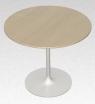 1000*1000*7501)实木多层板 :基材采用 E0级实木多层板 ，通过GB 18580-2017要求,甲醛释放量≤0.05mg/m³ ; 面材采用 优质三聚氰胺浸胶工艺,使表面稳定性更好,层次感更优,耐污抗磨性更强,通过GB/T 15102-2017浸渍胶膜 纸饰面人造板表面理化性能要求 ;2)钢架 :表面耐腐蚀中性盐雾测试 100h后无锈蚀、剥落、起皱 ;表面附着力≥2级 ;升降/折叠/伸缩耐久性测 定20000次后,零部件无断裂、曲、变形、磨损、变形 ;通过《GB/T 3325-2017金属家具通用技术条件》理化性能检测要求张4区域房间名序号名称产品图片规格（mm）材质说明单位数量2#行政楼1F教师阅 览室43教师阅览桌2400*1200*7501)实木多层板 :基材采用 E0级实木多层板 ，通过GB 18580-2017要求,甲醛释放量≤0.05mg/m³ ; 面材采用 优质三聚氰胺浸胶工艺,使表面稳定性更好,层次感更优,耐污抗磨性更强,通过GB/T 15102-2017浸渍胶膜 纸饰面人造板表面理化性能要求 ;2)钢脚 :符合QBT1952.1-2012《软体家具.沙发》规定要求,表面涂层硬度≥H,冲击强度≥3.92J,无剥落,裂 纹 ;附着力≥2级,喷涂喷塑件,耐腐蚀100H内,无气泡产生,100H后,应无锈迹,剥落,起皱,变色、失光现象 ;  电镀件盐雾试验 1周期,锈点应≤20点/dm²,其中直径≥1.5㎜,锈点不超过5个3)塑粉 :符合HG/T 2006-2022  热固性粉末涂料性能要求环氧聚酯型粉末涂料 ,表面性能突出,环保无污染, 具有优异的耐候 、耐热、耐冲击性能,张62#行政楼1F教师阅 览室44休闲椅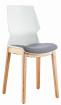 340*510*6251.一体成型塑料胶板 ，全新PP料，符合国家环保要求标准（符合GB 28481-2012<塑料家具中有害物质 限量>） 。厚度8mm(椅身） 。美国BIFMA测试标准，可承重130KG，胶背34KG12万次循环推背测试（附有环保检测证书、BIFMA证书）；2.胶背造型突破常规设计 ，有效增加产品塑料强度 ，防滑，别具质感，充满视觉效果 。（9个颜色可选）； 座面为高密度海绵软包 ，优质棉麻布料，高回弹，不易塌陷，柔软、舒适。座面对腿部的支撑和靠背对背  部的包裹性 ，符合人体工学概念。3.优质橡胶木椅脚 ，质地细密，不易吸水，耐腐蚀，强度大，稳定性强，断裂强度高、抗震能力特别强， 结实耐用，使用年限长。表面清漆处理，符合国家环保标准。张402#行政楼1F教师阅 览室45双面矮柜2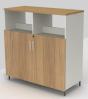 2000*600*12001)实木多层板 :基材采用 E0级实木多层板 ，通过GB 18580-2017要求,甲醛释放量≤0.05mg/m³ ; 面材采用 优质三聚氰胺浸胶工艺,使表面稳定性更好,层次感更优,耐污抗磨性更强,通过GB/T 15102-2017浸渍胶膜 纸饰面人造板表面理化性能要求 ;2)PVC封边条 :表面耐光色牢度 ≥4级 ;表面耐龟裂性≥2级 ;表面耐磨性能30r;通过QB/T4463-2013 《家具用 封边条技术要求》理化性能检测要求3)钢脚 :表面喷涂层耐腐蚀测试 100h后无锈蚀、剥落、起皱 ;表面附着力不低于2级 ;升降/折叠/伸缩耐久性 测定20000次后,零部件无断裂、曲、变形、磨损、变形 ;通过《GB/T 3325-2017金属家具通用技术条件 》理化性能检测要求组52#行政楼1F教师阅 览室46双面矮柜1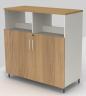 2900*600*12001)实木多层板 :基材采用 E0级实木多层板 ，通过GB 18580-2017要求,甲醛释放量≤0.05mg/m³ ; 面材采用 优质三聚氰胺浸胶工艺,使表面稳定性更好,层次感更优,耐污抗磨性更强,通过GB/T 15102-2017浸渍胶膜 纸饰面人造板表面理化性能要求 ;2)PVC封边条 :表面耐光色牢度 ≥4级 ;表面耐龟裂性≥2级 ;表面耐磨性能30r;通过QB/T4463-2013 《家具用 封边条技术要求》理化性能检测要求3)钢脚 :表面喷涂层耐腐蚀测试 100h后无锈蚀、剥落、起皱 ;表面附着力不低于2级 ;升降/折叠/伸缩耐久性 测定20000次后,零部件无断裂、曲、变形、磨损、变形 ;通过《GB/T 3325-2017金属家具通用技术条件 》理化性能检测要求组12#行政楼1F教师阅 览室47吧台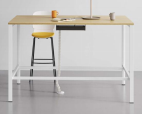 1900*600*11001)实木多层板 :基材采用 E0级实木多层板 ，通过GB 18580-2017要求,甲醛释放量≤0.05mg/m³ ; 面材采用 优质三聚氰胺浸胶工艺,使表面稳定性更好,层次感更优,耐污抗磨性更强,通过GB/T 15102-2017浸渍胶膜 纸饰面人造板表面理化性能要求 ;2)钢脚 :表面喷涂层耐腐蚀测试 100h后无锈蚀、剥落、起皱 ;表面附着力不低于2级 ;升降/折叠/伸缩耐久性 测定20000次后,零部件无断裂、曲、变形、磨损、变形 ;通过《GB/T 3325-2017金属家具通用技术条件 》理化性能检测要求3)塑胶件 :符合(GB/T 3325-2017金属家具通用技术条件)中5.5.2产品部件材质理化性能,耐老化性能,户外使用的产品塑料件耐老化试验时间 500h,试验后拉伸强度、断裂伸长率、冲击强度的保持率不小于60% ;外观 颜色变色评级不小于3级4)PVC封边条 :表面耐光色牢度 ≥4级 ;表面耐龟裂性≥2级 ;表面耐磨性能30r;通过QB/T4463-2013 《家具用 封边条技术要求》理化性能检测要求张2区域房间名序号名称产品图片规格（mm）材质说明单位数量2#行政楼1F教师阅 览室48吧椅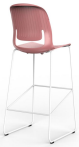 545*510*8051.一体成型塑料胶板 ，全新PP料，符合国际环保要求（符合GB 28481-2012<塑料家具中有害物质限量 >有证书） 。厚度8mm(椅身），胶背净重2.6KG。专利设计产品 ，胶背底部有专利号 ，外观类似笑脸,背宽  410mm，对背部支持作用更好 ，包裹性更强，符合人体工学概念 ；结构稳定，按照美国BIFMA测试标准，可 承重130KG，胶背34KG12万次循环推背测试 ，有BIFMA测试证书；（常规6色可选、可接受定制）2.椅领为衣领设计 ，方便单手搬运 ，加上腰身部分手提式设计 ，更加符合人体力学 ，方便不同人群移动椅 子。背部的线条设计 ，突出椅子的线条美感 ，也一定程度增加背部支撑力 ，腰部支撑更加有效 ，坐感更加 好，符合人体工学概念；3.优质钢架@12实心钢；喷涂脚架，表面经酸洗、磷化等防锈处理 ，流水线静电喷涂 ，具有耐磨，防腐，抗老化等性能 。特制加厚脚套 ，抗磨损性强 。使产品处于水平状态 ，全新尼龙料制作 。4.防滑耐落螺丝8.8级加硬；张102#行政楼1F教师阅 览室49双面金属书 架1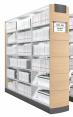 3000*450*20001、面材：60S天然胡桃木山纹木皮/60S天然直纹白橡木皮吸覆面板。2、基材：福建“大亚 ”E0级实木多层板、安徽“丽人 ”E0级实木多层板 ， 甲醛释放量≤5mg/100g。3、油漆：采用水性环保油漆开放式涂装 + 流星灰实色漆涂装。4、底座：采用2.0mm冷轧钢板。5、架体：立板：1.0mm冷轧钢板；层板：1.0mm冷轧钢板。6、顶板：1.0mm冷轧钢板。7、表面处理：采用环氧型聚脂混合粉高压静电喷塑 。组22#行政楼1F教师阅 览室50双面金属书 架14000*450*20001、面材：60S天然胡桃木山纹木皮/60S天然直纹白橡木皮吸覆面板。2、基材：福建“大亚 ”E0级实木多层板、安徽“丽人 ”E0级实木多层板 ， 甲醛释放量≤5mg/100g。3、油漆：采用水性环保油漆开放式涂装 + 流星灰实色漆涂装。4、底座：采用2.0mm冷轧钢板。5、架体：立板：1.0mm冷轧钢板；层板：1.0mm冷轧钢板。6、顶板：1.0mm冷轧钢板。7、表面处理：采用环氧型聚脂混合粉高压静电喷塑 。组52#行政楼1F教师阅 览室51方形沙发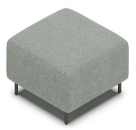 650*650*4201)杨木多层板 :,符合GB/T 9846-2015《普通胶合板》,胶合强度≥0.7MPa, 甲醛释放量≤0.124mg/m³,东北 落叶松木材,含水量5%-16%2)松木 :符合GB/T 3324-2017《木家具通用技术条件 》,含水率要求在8~16％ ,甲醛释放量≤1.5mg/L3)海绵 :,符合GB/T 10802-2006《通用软质聚醚型聚氨酯泡沫塑料 》,优质高密度回弹海绵,座面密度≥ 28kg/m³,压缩永久变形≤10%,泡沫回弹性≥35%4)面料 :优质麻绒面料,符合GB/T 3920-2008、GB/T 17592-2011标准 ;芳香胺有害物质含量0,颜色干擦牢度 ≥3-4级，耐磨性≥12000转,断裂强度≥350N5)平簧 :平簧符合GB/T3325-2017,盐浴试验100h内,观察在溶液中样板上划道两侧 3mm以外,应无鼓泡产 生 ;100h后,检查划道两侧3mm以外,应无锈迹、剥落、起皱、变色和失光等现象6)喷涂五金 :符合GB/T 3325-2017要求 :附着力≥1级,耐冲击强度≥50mm,耐碱性,耐酸性,耐沸水性良好7)塑胶件 :符合(GB/T 3325-2017金属家具通用技术条件)中5.5.2产品部件材质理化性能,耐老化性能,户外使用的产品塑料件耐老化试验时间 500h,试验后拉伸强度、断裂伸长率、冲击强度的保持率不小于60% ;外观 颜色变色评级不小于3级张42#行政楼1F教师阅 览室52异形沙发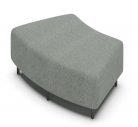 1100*710*4201)杨木多层板 :,符合GB/T 9846-2015《普通胶合板》,胶合强度≥0.7MPa, 甲醛释放量≤0.124mg/m³,东北 落叶松木材,含水量5%-16%2)松木 :符合GB/T 3324-2017《木家具通用技术条件 》,含水率要求在8~16％ ,甲醛释放量≤1.5mg/L3)海绵 :,符合GB/T 10802-2006《通用软质聚醚型聚氨酯泡沫塑料 》,优质高密度回弹海绵,座面密度≥ 28kg/m³,压缩永久变形≤10%,泡沫回弹性≥35%4)面料 :优质麻绒面料,符合GB/T 3920-2008、GB/T 17592-2011标准 ;芳香胺有害物质含量0,颜色干擦牢度 ≥3-4级，耐磨性≥12000转,断裂强度≥350N5)平簧 :平簧符合GB/T3325-2017,盐浴试验100h内,观察在溶液中样板上划道两侧 3mm以外,应无鼓泡产 生 ;100h后,检查划道两侧3mm以外,应无锈迹、剥落、起皱、变色和失光等现象6)喷涂五金 :符合GB/T 3325-2017要求 :附着力≥1级,耐冲击强度≥50mm,耐碱性,耐酸性,耐沸水性良好7)塑胶件 :符合(GB/T 3325-2017金属家具通用技术条件)中5.5.2产品部件材质理化性能,耐老化性能,户外使用的产品塑料件耐老化试验时间 500h,试验后拉伸强度、断裂伸长率、冲击强度的保持率不小于60% ;外观 颜色变色评级不小于3级张6区域房间名序号名称产品图片规格（mm）材质说明单位数量2#行政楼1F培训室53培训桌（可 移动） 1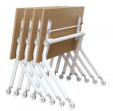 1400*500*7501)实木多层板 :基材采用 E0级实木多层板 ，通过GB 18580-2017要求,甲醛释放量≤0.05mg/m³ ; 面材采用 优质三聚氰胺浸胶工艺,使表面稳定性更好,层次感更优,耐污抗磨性更强,通过GB/T 15102-2017浸渍胶膜 纸饰面人造板表面理化性能要求 ;2)PVC封边条 :表面耐光色牢度 ≥4级 ;表面耐龟裂性≥2级 ;表面耐磨性能30r;通过QB/T4463-2013 《家具用 封边条技术要求》理化性能检测要求3)钢脚 :表面喷涂层耐腐蚀测试 100h后无锈蚀、剥落、起皱 ;表面附着力不低于2级 ;升降/折叠/伸缩耐久性 测定20000次后,零部件无断裂、曲、变形、磨损、变形 ;通过《GB/T 3325-2017金属家具通用技术条件 》理化性能检测要求组342#行政楼1F培训室54培训椅2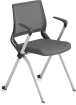 560*580*8101)面料 :优质网布面料,符合GB/T 3920-2008、GB/T 17592-2011标准 ;芳香胺有害物质含量0,颜色干擦牢度 ≥3-4级,耐磨性≥12000转,断裂强度≥350N2)背框 :尼龙+30%玻纤,可承受1001N载荷强度试验,可在座面载荷109kg时,施加445N的力于背架上,执行 120000次往复循环3)海绵 :符合GB/T 10802-2006《通用软质聚醚型聚氨酯泡沫塑料 》,优质高密度回弹海绵,座面密度≥ 28kg/m³,压缩永久变形≤10%,泡沫回弹性≥35%4)椅架 :壁厚2.0mm,涂层附着力不低于2级,耐腐蚀100h,可承受136kg冲击及57kg耐久100000次冲击张842#行政楼1F财务室55办公桌1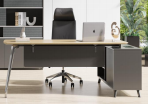 1600*1550*7501)喷涂铝材 :采用AL6063-T5铝合金,型材截面厚度1mm~1.5mm,满足GB/T 5237.1-2017 铝合金建筑型材 第1部分 :基材（包装、尺寸、装配要求） ;表面处理 :静电粉末喷涂,漆膜的划格试验涂层附着力满足 GB/T 9286-2021 色漆和清漆要求 ;符合(QB/T 1950-2013 家具表面漆膜耐盐浴测定法 )2)实木多层板 :基材采用 E0级实木多层板 ，通过GB 18580-2017要求,甲醛释放量≤0.05mg/m³ ; 面材采用 优质三聚氰胺浸胶工艺,使表面稳定性更好,层次感更优,耐污抗磨性更强,通过GB/T 15102-2017浸渍胶膜 纸饰面人造板表面理化性能要求 ;3)钢架 :表面耐腐蚀中性盐雾测试 100h后无锈蚀、剥落、起皱 ;表面附着力≥2级 ;升降/折叠/伸缩耐久性测 定20000次后,零部件无断裂、曲、变形、磨损、变形 ;通过《GB/T 3325-2017金属家具通用技术条件》理化性能检测要求4)塑胶件 :符合(GB/T 3325-2017金属家具通用技术条件)中5.5.2产品部件材质理化性能,耐老化性能,户外使用的产品塑料件耐老化试验时间 500h,试验后拉伸强度、断裂伸长率、冲击强度的保持率不小于60% ;外观 颜色变色评级不小于3级5)铰链 :耐久性商用型达到80000次 ;表面盐雾18h无锈蚀 ;通过《QBT 2189-2013 家具五金 杯状暗铰链》理 化性能检测要求6)PVC封边条 :表面耐光色牢度 ≥4级 ;表面耐龟裂性≥2级 ;表面耐磨性能30r;通过QB/T4463-2013 《家具用 封边条技术要求》理化性能检测要求7)包覆抽屉 :通过《LY/T 1279-2008 聚氯乙烯薄膜饰面人造板 》中理化性能检测要求 ，表面胶合强度≥  0.4Mpa ;表面耐磨性能≥80r;耐剥离力最低值40N，平均值45N;耐划痕性能≥1.5N时间表面无整圈划痕 ;甲 醛释放量≤0.124mg/m³ ;张32#行政楼1F财务室56办公椅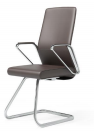 560*650*10151)水性皮 :符合GB/T 16799-2018《家具用皮革》,皮厚度0.9-1.1㎜,摩擦色牢度≥4级,耐光性≥5级,撕裂力≥20N,涂层粘着牢度≥2.5N/10mm,耐折牢度50000次无裂纹2)曲木板:E1级成型胶合板,甲醛释放量≤0.124mg/m³3)E1级成型胶合板,甲醛释放量优于国家标准 ;4)海绵 :一体成型定型绵,密度≥55kg/m³,回弹性≥40%,通过CA TB117-2013防火性能检测 ;5)一体成型高密度定型绵,美标防火,座感舒适 ;6)扶手 :铝合金精抛,可承受水平方向667N加载持续15s,垂直方向1125N加载持续15s,10±1 °施力400N执行 60000次循环7)铝合金精抛扶手 ;8)椅架 :壁厚2.0mm,镀层耐盐雾18h,可承受136kg冲击及57kg耐久100000次冲击9)钢制椅架,表面电镀 ;张3区域房间名序号名称产品图片规格（mm）材质说明单位数量2#行政楼1F财务室57办公位11400*1428*7501)实木多层板 :基材采用 E0级实木多层板 ，通过GB 18580-2017要求,甲醛释放量≤0.05mg/m³ ; 面材采用 优质三聚氰胺浸胶工艺,使表面稳定性更好,层次感更优,耐污抗磨性更强,通过GB/T 15102-2017浸渍胶膜 纸饰面人造板表面理化性能要求 ;2)正面锁 :正面锁符合QB/T 1621-2015家具锁标准中电镀件耐腐蚀规定 ,电镀件外露表面经 12h的中性盐雾 试验后,应达到外观评级RA6级的规定,弹子锁、叶片锁使用寿命达不少于 10000次3)包覆抽屉 :通过《LY/T 1279-2008 聚氯乙烯薄膜饰面人造板 》中理化性能检测要求 ，表面胶合强度≥  0.4Mpa ;表面耐磨性能≥80r;耐剥离力最低值40N，平均值45N;耐划痕性能≥1.5N时间表面无整圈划痕 ;甲 醛释放量≤0.124mg/m³ ;4)PVC封边条 :表面耐光色牢度 ≥4级 ;表面耐龟裂性≥2级 ;表面耐磨性能30r;通过QB/T4463-2013 《家具用 封边条技术要求》理化性能检测要求5)钢架 :表面耐腐蚀中性盐雾测试 100h后无锈蚀、剥落、起皱 ;表面附着力≥2级 ;升降/折叠/伸缩耐久性测 定20000次后,零部件无断裂、曲、变形、磨损、变形 ;通过《GB/T 3325-2017金属家具通用技术条件》理化性能检测要求6)钢脚 :表面喷涂层耐腐蚀测试 100h后无锈蚀、剥落、起皱 ;表面附着力不低于2级 ;升降/折叠/伸缩耐久性 测定20000次后,零部件无断裂、曲、变形、磨损、变形 ;通过《GB/T 3325-2017金属家具通用技术条件 》理化性能检测要求7)线盒 :表面喷涂层耐腐蚀测试 100h后无锈蚀、剥落、起皱 ;表面附着力≥2级 ;通过《GB/T 3325-2017金属 家具通用技术条件 》理化性能检测要求8)氧化铝材:采用AL6063-T5铝合金,型材截面厚度1mm~1.5mm,满足GB/T 5237.1-2017 铝合金建筑型材 第1部分:基材（包装、尺寸、装配要求）;表面处理:碱式氧化,符合(GB/T 5237.2-2017 铝合金建筑型材 第2部分:阳极氧化型材)中耐盐雾腐蚀性。 组12#行政楼1F财务室58办公椅1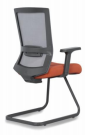 620*610*10001)曲木板:E1级成型胶合板,甲醛释放量≤0.124mg/m³2)背框 :尼龙+30%玻纤,可承受1001N载荷强度试验,可在座面载荷109kg时,施加445N的力于背架上,执行 120000次往复循环3)扶手 :固定PA扶手,可承受水平方向667N加载持续15s,垂直方向1125N加载持续15s,10±1 °施力400N执行 60000次循环 ;4)面料 :优质麻绒面料,符合GB/T 3920-2008、GB/T 17592-2011标准 ;芳香胺有害物质含量0,颜色干擦牢度 ≥3-4级，耐磨性≥12000转,断裂强度≥350N5)海绵 :,符合GB/T 10802-2006《通用软质聚醚型聚氨酯泡沫塑料 》,优质高密度回弹海绵,座面密度≥ 28kg/m³,压缩永久变形≤10%,泡沫回弹性≥35%6)椅架 :壁厚2.0mm,涂层附着力不低于2级,耐腐蚀100h,可承受136kg冲击及57kg耐久100000次冲击张22#行政楼1F财务室59文件柜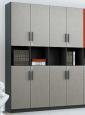 800*400*19561)实木多层板 :基材采用 E0级实木多层板 ，通过GB 18580-2017要求,甲醛释放量≤0.05mg/m³ ; 面材采用 优质三聚氰胺浸胶工艺,使表面稳定性更好,层次感更优,耐污抗磨性更强,通过GB/T 15102-2017浸渍胶膜 纸饰面人造板表面理化性能要求 ;2)PVC封边条 :表面耐光色牢度 ≥4级 ;表面耐龟裂性≥2级 ;表面耐磨性能30r;通过QB/T4463-2013 《家具用 封边条技术要求》理化性能检测要求3)塑胶件 :符合(GB/T 3325-2017金属家具通用技术条件)中5.5.2产品部件材质理化性能,耐老化性能,户外使用的产品塑料件耐老化试验时间 500h,试验后拉伸强度、断裂伸长率、冲击强度的保持率不小于60% ;外观 颜色变色评级不小于3级组32#行政楼1F财务室60茶水柜1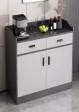 800*400*8081)实木多层板 :基材采用 E0级实木多层板 ，通过GB 18580-2017要求,甲醛释放量≤0.05mg/m³ ; 面材采用 优质三聚氰胺浸胶工艺,使表面稳定性更好,层次感更优,耐污抗磨性更强,通过GB/T 15102-2017浸渍胶膜 纸饰面人造板表面理化性能要求 ;2)PVC封边条 :表面耐光色牢度 ≥4级 ;表面耐龟裂性≥2级 ;表面耐磨性能30r;通过QB/T4463-2013 《家具用 封边条技术要求》理化性能检测要求3)塑胶件 :符合(GB/T 3325-2017金属家具通用技术条件)中5.5.2产品部件材质理化性能,耐老化性能,户外使用的产品塑料件耐老化试验时间 500h,试验后拉伸强度、断裂伸长率、冲击强度的保持率不小于60% ;外观 颜色变色评级不小于3级组2区域房间名序号名称产品图片规格（mm）材质说明单位数量2#行政楼1F财务等 候室61等候椅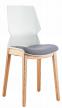 340*510*6251.一体成型塑料胶板 ，全新PP料，符合国家环保要求标准（符合GB 28481-2012<塑料家具中有害物质 限量>） 。厚度8mm(椅身） 。美国BIFMA测试标准，可承重130KG，胶背34KG12万次循环推背测试（附有环保检测证书、BIFMA证书）；2.胶背造型突破常规设计 ，有效增加产品塑料强度 ，防滑，别具质感，充满视觉效果 。（9个颜色可选）； 座面为高密度海绵软包 ，优质棉麻布料，高回弹，不易塌陷，柔软、舒适。座面对腿部的支撑和靠背对背部的包裹性 ，符合人体工学概念。3.优质橡胶木椅脚 ，质地细密，不易吸水，耐腐蚀，强度大，稳定性强，断裂强度高、抗震能力特别强， 结实耐用，使用年限长。表面清漆处理，符合国家环保标准。组82#行政楼1F财务等 候室62等候桌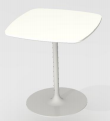 800*800*7501)实木多层板 :基材采用 E0级实木多层板 ，通过GB 18580-2017要求,甲醛释放量≤0.05mg/m³ ; 面材采用 优质三聚氰胺浸胶工艺,使表面稳定性更好,层次感更优,耐污抗磨性更强,通过GB/T 15102-2017浸渍胶膜 纸饰面人造板表面理化性能要求 ;2)钢架 :表面耐腐蚀中性盐雾测试 100h后无锈蚀、剥落、起皱 ;表面附着力≥2级 ;升降/折叠/伸缩耐久性测 定20000次后,零部件无断裂、曲、变形、磨损、变形 ;通过《GB/T 3325-2017金属家具通用技术条件》理化性能检测要求组22#行政楼1F财务档 案室63钢制柜1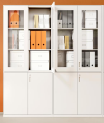 900*450*18001)钢板：主体采用0.6mm优质一级冷轧钢板 ，厚度均匀，表面质量优越 ，符合(GB/T 5213-2019 冷轧低碳 钢板及钢带)标准中力学性能要求。2)塑粉 :符合HG/T 2006-2022  热固性粉末涂料性能要求环氧聚酯型粉末涂料 ,表面性能突出,环保无污染, 具有优异的耐候 、耐热、耐冲击性能,组152#行政楼1F总务主任办公室64办公桌2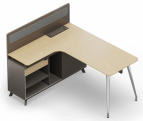 1800*1500*11001)喷涂铝材 :采用AL6063-T5铝合金,型材截面厚度1mm~1.5mm,满足GB/T 5237.1-2017 铝合金建筑型材 第1部分 :基材（包装、尺寸、装配要求） ;表面处理 :静电粉末喷涂,漆膜的划格试验涂层附着力满足 GB/T 9286-2021 色漆和清漆要求 ;符合(QB/T 1950-2013 家具表面漆膜耐盐浴测定法 )2)实木多层板 :基材采用 E0级实木多层板 ，通过GB 18580-2017要求,甲醛释放量≤0.05mg/m³ ; 面材采用 优质三聚氰胺浸胶工艺,使表面稳定性更好,层次感更优,耐污抗磨性更强,通过GB/T 15102-2017浸渍胶膜 纸饰面人造板表面理化性能要求 ;3)钢架 :表面耐腐蚀中性盐雾测试 100h后无锈蚀、剥落、起皱 ;表面附着力≥2级 ;升降/折叠/伸缩耐久性测 定20000次后,零部件无断裂、曲、变形、磨损、变形 ;通过《GB/T 3325-2017金属家具通用技术条件》理化性能检测要求4)塑胶件 :符合(GB/T 3325-2017金属家具通用技术条件)中5.5.2产品部件材质理化性能,耐老化性能,户外使用的产品塑料件耐老化试验时间 500h,试验后拉伸强度、断裂伸长率、冲击强度的保持率不小于60% ;外观 颜色变色评级不小于3级5)铰链 :耐久性商用型达到80000次 ;表面盐雾18h无锈蚀 ;通过《QBT 2189-2013 家具五金 杯状暗铰链》理 化性能检测要求6)PVC封边条 :表面耐光色牢度 ≥4级 ;表面耐龟裂性≥2级 ;表面耐磨性能30r;通过QB/T4463-2013 《家具用 封边条技术要求》理化性能检测要求7)包覆抽屉 :通过《LY/T 1279-2008 聚氯乙烯薄膜饰面人造板 》中理化性能检测要求 ，表面胶合强度≥  0.4Mpa ;表面耐磨性能≥80r;耐剥离力最低值40N，平均值45N;耐划痕性能≥1.5N时间表面无整圈划痕 ;甲 醛释放量≤0.124mg/m³ ;张42#行政楼1F总务主任办公室65办公桌1600*1500*11001)喷涂铝材 :采用AL6063-T5铝合金,型材截面厚度1mm~1.5mm,满足GB/T 5237.1-2017 铝合金建筑型材 第1部分 :基材（包装、尺寸、装配要求） ;表面处理 :静电粉末喷涂,漆膜的划格试验涂层附着力满足 GB/T 9286-2021 色漆和清漆要求 ;符合(QB/T 1950-2013 家具表面漆膜耐盐浴测定法 )2)实木多层板 :基材采用 E0级实木多层板 ，通过GB 18580-2017要求,甲醛释放量≤0.05mg/m³ ; 面材采用 优质三聚氰胺浸胶工艺,使表面稳定性更好,层次感更优,耐污抗磨性更强,通过GB/T 15102-2017浸渍胶膜 纸饰面人造板表面理化性能要求 ;3)钢架 :表面耐腐蚀中性盐雾测试 100h后无锈蚀、剥落、起皱 ;表面附着力≥2级 ;升降/折叠/伸缩耐久性测 定20000次后,零部件无断裂、曲、变形、磨损、变形 ;通过《GB/T 3325-2017金属家具通用技术条件》理化性能检测要求4)塑胶件 :符合(GB/T 3325-2017金属家具通用技术条件)中5.5.2产品部件材质理化性能,耐老化性能,户外使用的产品塑料件耐老化试验时间 500h,试验后拉伸强度、断裂伸长率、冲击强度的保持率不小于60% ;外观 颜色变色评级不小于3级5)铰链 :耐久性商用型达到80000次 ;表面盐雾18h无锈蚀 ;通过《QBT 2189-2013 家具五金 杯状暗铰链》理 化性能检测要求6)PVC封边条 :表面耐光色牢度 ≥4级 ;表面耐龟裂性≥2级 ;表面耐磨性能30r;通过QB/T4463-2013 《家具用 封边条技术要求》理化性能检测要求7)包覆抽屉 :通过《LY/T 1279-2008 聚氯乙烯薄膜饰面人造板 》中理化性能检测要求 ，表面胶合强度≥  0.4Mpa ;表面耐磨性能≥80r;耐剥离力最低值40N，平均值45N;耐划痕性能≥1.5N时间表面无整圈划痕 ;甲 醛释放量≤0.124mg/m³ ;张6区域房间名序号名称产品图片规格（mm）材质说明单位数量2#行政楼1F总务主任办公室66办公椅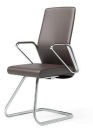 560*650*10151)水性皮 :符合GB/T 16799-2018《家具用皮革》,皮厚度0.9-1.1㎜,摩擦色牢度≥4级,耐光性≥5级,撕裂 力≥20N,涂层粘着牢度≥2.5N/10mm,耐折牢度50000次无裂纹2)曲木板:E1级成型胶合板,甲醛释放量≤0.124mg/m³3)E1级成型胶合板,甲醛释放量优于国家标准 ;4)海绵 :一体成型定型绵,密度≥55kg/m³,回弹性≥40%,通过CA TB117-2013防火性能检测 ;5)一体成型高密度定型绵,美标防火,座感舒适 ;6)扶手 :铝合金精抛,可承受水平方向667N加载持续15s,垂直方向1125N加载持续15s,10±1 °施力400N执行 60000次循环7)铝合金精抛扶手 ;8)椅架 :壁厚2.0mm,镀层耐盐雾18h,可承受136kg冲击及57kg耐久100000次冲击9)钢制椅架,表面电镀 ;张102#行政楼1F总务主任办公室67文件柜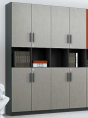 800*400*19561)实木多层板 :基材采用 E0级实木多层板 ，通过GB 18580-2017要求,甲醛释放量≤0.05mg/m³ ; 面材采用优质三聚氰胺浸胶工艺,使表面稳定性更好,层次感更优,耐污抗磨性更强,通过GB/T 15102-2017浸渍胶膜 纸饰面人造板表面理化性能要求 ;2)PVC封边条 :表面耐光色牢度 ≥4级 ;表面耐龟裂性≥2级 ;表面耐磨性能30r;通过QB/T4463-2013 《家具用封边条技术要求》理化性能检测要求3)塑胶件 :符合(GB/T 3325-2017金属家具通用技术条件)中5.5.2产品部件材质理化性能,耐老化性能,户外使用的产品塑料件耐老化试验时间 500h,试验后拉伸强度、断裂伸长率、冲击强度的保持率不小于60% ;外观 颜色变色评级不小于3级组102#行政楼1F总务主任办公室68茶水柜1800*400*8081)实木多层板 :基材采用 E0级实木多层板 ，通过GB 18580-2017要求,甲醛释放量≤0.05mg/m³ ; 面材采用优质三聚氰胺浸胶工艺,使表面稳定性更好,层次感更优,耐污抗磨性更强,通过GB/T 15102-2017浸渍胶膜 纸饰面人造板表面理化性能要求 ;2)PVC封边条 :表面耐光色牢度 ≥4级 ;表面耐龟裂性≥2级 ;表面耐磨性能30r;通过QB/T4463-2013 《家具用封边条技术要求》理化性能检测要求3)塑胶件 :符合(GB/T 3325-2017金属家具通用技术条件)中5.5.2产品部件材质理化性能,耐老化性能,户外使用的产品塑料件耐老化试验时间 500h,试验后拉伸强度、断裂伸长率、冲击强度的保持率不小于60% ;外观 颜色变色评级不小于3级组22#行政楼1F总务主任办公室69沙发2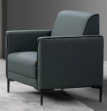 900*800*8501)杨木多层板 :,符合GB/T 9846-2015《普通胶合板》,胶合强度≥0.7MPa, 甲醛释放量≤0.124mg/m³,东北 落叶松木材,含水量5%-16%2)松木 :符合GB/T 3324-2017《木家具通用技术条件 》,含水率要求在8~16％ ,甲醛释放量≤1.5mg/L3)海绵 :,符合GB/T 10802-2006《通用软质聚醚型聚氨酯泡沫塑料 》,优质高密度回弹海绵,座面密度≥ 28kg/m³,压缩永久变形≤10%,泡沫回弹性≥35%4)水性皮 :皮革材质力学及耐磨色牢度等符合 GB/T16799-2018 《家具用皮革》要求,PH要求3.5-6.0,禁用偶氮染料≤30mg/kg,游离甲醛≤75mg/kg,气味≤3级张42#行政楼1F总务主任办公室70茶几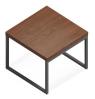 590*590*400材质说明 :1)实木多层板 :基材采用 E0级实木多层板 ，通过GB 18580-2017要求,甲醛释放量≤0.05mg/m³ ; 面材采用优质三聚氰胺浸胶工艺,使表面稳定性更好,层次感更优,耐污抗磨性更强,通过GB/T 15102-2017浸渍胶膜 纸饰面人造板表面理化性能要求 ;2)钢架 :表面耐腐蚀中性盐雾测试 100h后无锈蚀、剥落、起皱 ;表面附着力≥2级 ;升降/折叠/伸缩耐久性测 定20000次后,零部件无断裂、曲、变形、磨损、变形 ;通过《GB/T 3325-2017金属家具通用技术条件》理化性能检测要求张2区域房间名序号名称产品图片规格（mm）材质说明单位数量2#行政楼1F总务干 事室71培训桌（可 移动）2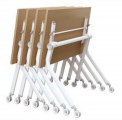 1400*500*7501)实木多层板 :面材采用优质三聚氰胺浸胶工艺 ,使表面稳定性更好,层次感更优,耐污抗磨性更强,通过GB/T 15102浸渍胶膜纸饰面人造板表面理化性能要求 ;基材采用E0级实木多层板,通过GB 18580-2017要求, 甲醛释放量≤0.05mg/m³2)PVC封边条 :表面耐光色牢度 ≥4级 ;表面耐龟裂性≥2级 ;表面耐磨性能30r;通过QB/T4463-2013 《家具用封边条技术要求》理化性能检测要求3)钢脚 :表面喷涂层耐腐蚀测试 100h后无锈蚀、剥落、起皱 ;表面附着力不低于2级 ;升降/折叠/伸缩耐久性 测定20000次后,零部件无断裂、曲、变形、磨损、变形 ;通过《GB/T 3325-2017金属家具通用技术条件 》理化性能检测要求张122#行政楼1F总务干 事室72培训椅2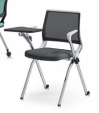 560*580*8101)面料 :优质网布面料,符合GB/T 3920-2008、GB/T 17592-2011标准 ;芳香胺有害物质含量0,颜色干擦牢度 ≥3-4级,耐磨性≥12000转,断裂强度≥350N2)背框 :尼龙+30%玻纤,可承受1001N载荷强度试验,可在座面载荷109kg时,施加445N的力于背架上,执行 120000次往复循环3)海绵 :符合GB/T 10802-2006《通用软质聚醚型聚氨酯泡沫塑料 》,优质高密度回弹海绵,座面密度≥ 28kg/m³,压缩永久变形≤10%,泡沫回弹性≥35%4)椅架 :壁厚2.0mm,涂层附着力不低于2级,耐腐蚀100h,可承受136kg冲击及57kg耐久100000次冲击张242#行政楼1F总务干 事室73培训椅（带 写字板）560*580*8101)面料 :优质网布面料,符合GB/T 3920-2008、GB/T 17592-2011标准 ;芳香胺有害物质含量0,颜色干擦牢度 ≥3-4级,耐磨性≥12000转,断裂强度≥350N2)背框 :尼龙+30%玻纤,可承受1001N载荷强度试验,可在座面载荷109kg时,施加445N的力于背架上,执行 120000次往复循环3)海绵 :符合GB/T 10802-2006《通用软质聚醚型聚氨酯泡沫塑料 》,优质高密度回弹海绵,座面密度≥ 28kg/m³,压缩永久变形≤10%,泡沫回弹性≥35%4)椅架 :壁厚2.0mm,涂层附着力不低于2级,耐腐蚀100h,可承受136kg冲击及57kg耐久100000次冲击张202#行政楼1F总务仓 库74货架1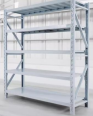 1800*450*20001)钢板：主体采用0.6mm优质一级冷轧钢板 ，厚度均匀，表面质量优越 ，符合(GB/T 5213-2019 冷轧低碳 钢板及钢带)标准中力学性能要求。2)塑粉 :符合HG/T 2006-2022  热固性粉末涂料性能要求环氧聚酯型粉末涂料 ,表面性能突出,环保无污染,具有优异的耐候 、耐热、耐冲击性3）单层能承重300公斤（立柱为35*75*1.5，横梁40*60*1.0，层板0.8）组432#行政楼1F总务仓 库75货架22000*450*20001)钢板：主体采用0.6mm优质一级冷轧钢板 ，厚度均匀，表面质量优越 ，符合(GB/T 5213-2019 冷轧低碳 钢板及钢带)标准中力学性能要求。2)塑粉 :符合HG/T 2006-2022  热固性粉末涂料性能要求环氧聚酯型粉末涂料 ,表面性能突出,环保无污染,具有优异的耐候 、耐热、耐冲击性3）单层能承重300公斤（立柱为35*75*1.5，横梁40*60*1.0，层板0.8）组72#行政楼1F总务仓 库76办公位2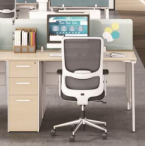 1400*700*7501)实木多层板 :基材采用 E0级实木多层板 ，通过GB 18580-2017要求,甲醛释放量≤0.05mg/m³ ; 面材采用 优质三聚氰胺浸胶工艺,使表面稳定性更好,层次感更优,耐污抗磨性更强,通过GB/T 15102-2017浸渍胶膜 纸饰面人造板表面理化性能要求 ;2)正面锁 :正面锁符合QB/T 1621-2015家具锁标准中电镀件耐腐蚀规定 ,电镀件外露表面经 12h的中性盐雾 试验后,应达到外观评级RA6级的规定,弹子锁、叶片锁使用寿命达不少于 10000次3)包覆抽屉 :通过《LY/T 1279-2008 聚氯乙烯薄膜饰面人造板 》中理化性能检测要求 ，表面胶合强度≥  0.4Mpa ;表面耐磨性能≥80r;耐剥离力最低值40N，平均值45N;耐划痕性能≥1.5N时间表面无整圈划痕 ;甲 醛释放量≤0.124mg/m³ ;4)PVC封边条 :表面耐光色牢度 ≥4级 ;表面耐龟裂性≥2级 ;表面耐磨性能30r;通过QB/T4463-2013 《家具用封边条技术要求》理化性能检测要求5)钢架 :表面耐腐蚀中性盐雾测试 100h后无锈蚀、剥落、起皱 ;表面附着力≥2级 ;升降/折叠/伸缩耐久性测 定20000次后,零部件无断裂、曲、变形、磨损、变形 ;通过《GB/T 3325-2017金属家具通用技术条件》理化性能检测要求6)钢脚 :表面喷涂层耐腐蚀测试 100h后无锈蚀、剥落、起皱 ;表面附着力不低于2级 ;升降/折叠/伸缩耐久性 测定20000次后,零部件无断裂、曲、变形、磨损、变形 ;通过《GB/T 3325-2017金属家具通用技术条件 》理化性能检测要求7)线盒 :表面喷涂层耐腐蚀测试 100h后无锈蚀、剥落、起皱 ;表面附着力≥2级 ;通过《GB/T 3325-2017金属 家具通用技术条件 》理化性能检测要求8)氧化铝材 :采用AL6063-T5铝合金,型材截面厚度1mm~1.5mm,满足GB/T 5237.1-2017 铝合金建筑型材 第1部分 :基材（包装、尺寸、装配要求） ;表面处理 :碱式氧化,符合(GB/T 5237.2-2017 铝合金建筑型材 第2部分 :阳极氧化型材)中耐盐雾腐蚀性。张1区域房间名序号名称产品图片规格（mm）材质说明单位数量2#行政楼1F总务仓 库77办公椅1620*610*10001)曲木板:E1级成型胶合板,甲醛释放量≤0.124mg/m³2)背框 :尼龙+30%玻纤,可承受1001N载荷强度试验,可在座面载荷109kg时,施加445N的力于背架上,执行 120000次往复循环3)扶手 :固定PA扶手,可承受水平方向667N加载持续15s,垂直方向1125N加载持续15s,10±1 °施力400N执行 60000次循环 ;4)面料 :优质麻绒面料,符合GB/T 3920-2008、GB/T 17592-2011标准 ;芳香胺有害物质含量0,颜色干擦牢度 ≥3-4级，耐磨性≥12000转,断裂强度≥350N5)海绵 :,符合GB/T 10802-2006《通用软质聚醚型聚氨酯泡沫塑料 》,优质高密度回弹海绵,座面密度≥ 28kg/m³,压缩永久变形≤10%,泡沫回弹性≥35%6)椅架 :壁厚2.0mm,涂层附着力不低于2级,耐腐蚀100h,可承受136kg冲击及57kg耐久100000次冲击张12#行政楼1F总务仓 库78钢制柜1900*450*18001)钢板：主体采用0.6mm优质一级冷轧钢板 ，厚度均匀，表面质量优越 ，符合(GB/T 5213-2019 冷轧低碳 钢板及钢带)标准中力学性能要求。2)塑粉 :符合HG/T 2006-2022  热固性粉末涂料性能要求环氧聚酯型粉末涂料 ,表面性能突出,环保无污染, 具有优异的耐候 、耐热、耐冲击性能,组62#行政楼1F安全办79办公桌1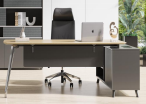 1600*1550*7501)喷涂铝材 :采用AL6063-T5铝合金,型材截面厚度1mm~1.5mm,满足GB/T 5237.1-2017 铝合金建筑型材 第1部分 :基材（包装、尺寸、装配要求） ;表面处理 :静电粉末喷涂,漆膜的划格试验涂层附着力满足 GB/T 9286-2021 色漆和清漆要求 ;符合(QB/T 1950-2013 家具表面漆膜耐盐浴测定法 )2)实木多层板 :基材采用 E0级实木多层板 ，通过GB 18580-2017要求,甲醛释放量≤0.05mg/m³ ; 面材采用优质三聚氰胺浸胶工艺,使表面稳定性更好,层次感更优,耐污抗磨性更强,通过GB/T 15102-2017浸渍胶膜 纸饰面人造板表面理化性能要求 ;3)钢架 :表面耐腐蚀中性盐雾测试 100h后无锈蚀、剥落、起皱 ;表面附着力≥2级 ;升降/折叠/伸缩耐久性测 定20000次后,零部件无断裂、曲、变形、磨损、变形 ;通过《GB/T 3325-2017金属家具通用技术条件》理化性能检测要求4)塑胶件 :符合(GB/T 3325-2017金属家具通用技术条件)中5.5.2产品部件材质理化性能,耐老化性能,户外使用的产品塑料件耐老化试验时间 500h,试验后拉伸强度、断裂伸长率、冲击强度的保持率不小于60% ;外观 颜色变色评级不小于3级5)铰链 :耐久性商用型达到80000次 ;表面盐雾18h无锈蚀 ;通过《QBT 2189-2013 家具五金 杯状暗铰链》理 化性能检测要求6)PVC封边条 :表面耐光色牢度 ≥4级 ;表面耐龟裂性≥2级 ;表面耐磨性能30r;通过QB/T4463-2013 《家具用 封边条技术要求》理化性能检测要求7)包覆抽屉 :通过《LY/T 1279-2008 聚氯乙烯薄膜饰面人造板 》中理化性能检测要求 ，表面胶合强度≥  0.4Mpa ;表面耐磨性能≥80r;耐剥离力最低值40N，平均值45N;耐划痕性能≥1.5N时间表面无整圈划痕 ;甲醛释放量≤0 124mg/m³ ;张42#行政楼1F安全办80办公椅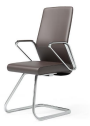 560*650*10151)水性皮 :符合GB/T 16799-2018《家具用皮革》,皮厚度0.9-1.1㎜,摩擦色牢度≥4级,耐光性≥5级,撕裂 力≥20N,涂层粘着牢度≥2.5N/10mm,耐折牢度50000次无裂纹2)曲木板:E1级成型胶合板,甲醛释放量≤0.124mg/m³3)E1级成型胶合板,甲醛释放量优于国家标准 ;4)海绵 :一体成型定型绵,密度≥55kg/m³,回弹性≥40%,通过CA TB117-2013防火性能检测 ;5)一体成型高密度定型绵,美标防火,座感舒适 ;6)扶手 :铝合金精抛,可承受水平方向667N加载持续15s,垂直方向1125N加载持续15s,10±1 °施力400N执行 60000次循环7)铝合金精抛扶手 ;8)椅架 :壁厚2.0mm,镀层耐盐雾18h,可承受136kg冲击及57kg耐久100000次冲击9)钢制椅架,表面电镀 ;张4区域房间名序号名称产品图片规格（mm）材质说明单位数量2#行政楼1F安全办81文件柜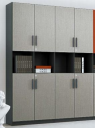 800*400*19561)实木多层板 :基材采用 E0级实木多层板 ，通过GB 18580-2017要求,甲醛释放量≤0.05mg/m³ ; 面材采用 优质三聚氰胺浸胶工艺,使表面稳定性更好,层次感更优,耐污抗磨性更强,通过GB/T 15102-2017浸渍胶膜纸饰面人造板表面理化性能要求 ;2)PVC封边条 :表面耐光色牢度 ≥4级 ;表面耐龟裂性≥2级 ;表面耐磨性能30r;通过QB/T4463-2013 《家具用封边条技术要求》理化性能检测要求3)塑胶件 :符合(GB/T 3325-2017金属家具通用技术条件)中5.5.2产品部件材质理化性能,耐老化性能,户外使用的产品塑料件耐老化试验时间 500h,试验后拉伸强度、断裂伸长率、冲击强度的保持率不小于60% ;外观颜色变色评级不小于3级组42#行政楼1F安全办82茶水柜1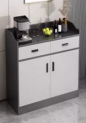 800*400*8081)实木多层板 :基材采用 E0级实木多层板 ，通过GB 18580-2017要求,甲醛释放量≤0.05mg/m³ ; 面材采用优质三聚氰胺浸胶工艺,使表面稳定性更好,层次感更优,耐污抗磨性更强,通过GB/T 15102-2017浸渍胶膜纸饰面人造板表面理化性能要求 ;2)PVC封边条 :表面耐光色牢度 ≥4级 ;表面耐龟裂性≥2级 ;表面耐磨性能30r;通过QB/T4463-2013 《家具用封边条技术要求》理化性能检测要求3)塑胶件 :符合(GB/T 3325-2017金属家具通用技术条件)中5.5.2产品部件材质理化性能,耐老化性能,户外使用的产品塑料件耐老化试验时间 500h,试验后拉伸强度、断裂伸长率、冲击强度的保持率不小于60% ;外观颜色变色评级不小于3级组12#行政楼1F医务室83教师办公桌1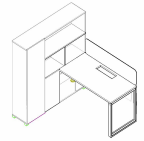 1800*1600*16001)实木多层板 :基材采用 E0级实木多层板，通过GB 18580-2017要求,甲醛释放量≤0.05mg/m³ ; 面材采 用优质三聚氰胺浸胶工艺 ,使表面稳定性更好,层次感更优,耐污抗磨性更强,通过GB/T 15102-2017浸渍胶膜纸饰面人造板表面理化性能要求 ;2)铰链 :耐久性商用型达到80000次 ;表面盐雾18h无锈蚀 ;通过《QBT 2189-2013 家具五金 杯状暗铰链》理 化性能检测要求3)PVC封边条 :表面耐光色牢度 ≥4级 ;表面耐龟裂性≥2级 ;表面耐磨性能30r;通过QB/T4463-2013 《家具用封边条技术要求》理化性能检测要求4)滑轨 :导轨表面黑色喷涂,符合GB/T2454-2013要求,通过耐久性4万次测试5)塑胶件 :符合(GB/T 3325-2017金属家具通用技术条件)中5.5.2产品部件材质理化性能,耐老化性能,户外使用的产品塑料件耐老化试验时间 500h,试验后拉伸强度、断裂伸长率、冲击强度的保持率不小于60% ;外观颜色变色评级不小于3级6)包覆抽屉 :通过《LY/T 1279-2008 聚氯乙烯薄膜饰面人造板 》中理化性能检测要求 ，表面胶合强度≥  0.4Mpa ;表面耐磨性能≥80r;耐剥离力最低值40N，平均值45N;耐划痕性能≥1.5N时间表面无整圈划痕 ;甲醛释放量≤0.124mg/m³ ;组32#行政楼1F医务室84活动柜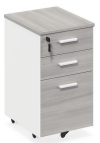 400*470*6401)实木多层板 :基材采用 E0级实木多层板，通过GB 18580-2017要求,甲醛释放量≤0.05mg/m³ ; 面材采 用优质三聚氰胺浸胶工艺 ,使表面稳定性更好,层次感更优,耐污抗磨性更强,通过GB/T 15102-2017浸渍胶膜纸饰面人造板表面理化性能要求 ;2)万向轮 :强度和耐久性测试万向轮无断裂或豁口 、变形、损坏现象。通过GB/T10357测试成品强度和耐久性测试 ;通过《GB/T 3325-2017金属家具通用技术条件 》理化性能检测要求3)塑胶件 :符合(GB/T 3325-2017金属家具通用技术条件)中5.5.2产品部件材质理化性能,耐老化性能,户外使用的产品塑料件耐老化试验时间 500h,试验后拉伸强度、断裂伸长率、冲击强度的保持率不小于60% ;外观颜色变色评级不小于3级4)滑轨 :导轨表面黑色喷涂,符合GB/T2454-2013要求,通过耐久性4万次测试5)PVC封边条 :表面耐光色牢度 ≥4级 ;表面耐龟裂性≥2级 ;表面耐磨性能30r;通过QB/T4463-2013 《家具用封边条技术要求》理化性能检测要求组3区域房间名序号名称产品图片规格（mm）材质说明单位数量2#行政楼1F医务室85办公椅1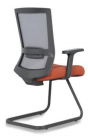 620*610*10001)曲木板:E1级成型胶合板,甲醛释放量≤0.124mg/m³2)背框 :尼龙+30%玻纤,可承受1001N载荷强度试验,可在座面载荷109kg时,施加445N的力于背架上,执行 120000次往复循环3)扶手 :固定PA扶手,可承受水平方向667N加载持续15s,垂直方向1125N加载持续15s,10±1 °施力400N执行 60000次循环 ;4)面料 :优质麻绒面料,符合GB/T 3920-2008、GB/T 17592-2011标准 ;芳香胺有害物质含量0,颜色干擦牢度 ≥3-4级，耐磨性≥12000转,断裂强度≥350N5)海绵 :,符合GB/T 10802-2006《通用软质聚醚型聚氨酯泡沫塑料 》,优质高密度回弹海绵,座面密度≥ 28kg/m³,压缩永久变形≤10%,泡沫回弹性≥35%6)椅架 :壁厚2.0mm,涂层附着力不低于2级,耐腐蚀100h,可承受136kg冲击及57kg耐久100000次冲击张32#行政楼1F医务室86钢制柜1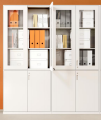 900*450*18001)钢板：主体采用0.6mm优质一级冷轧钢板 ，厚度均匀，表面质量优越 ，符合(GB/T 5213-2019 冷轧低碳 钢板及钢带)标准中力学性能要求。2)塑粉 :符合HG/T 2006-2022  热固性粉末涂料性能要求环氧聚酯型粉末涂料 ,表面性能突出,环保无污染, 具有优异的耐候 、耐热、耐冲击性能,组32#行政楼1F医务室87茶水柜1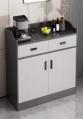 800*400*8081)实木多层板 :基材采用 E0级实木多层板 ，通过GB 18580-2017要求,甲醛释放量≤0.05mg/m³ ; 面材采用优质三聚氰胺浸胶工艺,使表面稳定性更好,层次感更优,耐污抗磨性更强,通过GB/T 15102-2017浸渍胶膜 纸饰面人造板表面理化性能要求 ;2)PVC封边条 :表面耐光色牢度 ≥4级 ;表面耐龟裂性≥2级 ;表面耐磨性能30r;通过QB/T4463-2013 《家具用封边条技术要求》理化性能检测要求3)塑胶件 :符合(GB/T 3325-2017金属家具通用技术条件)中5.5.2产品部件材质理化性能,耐老化性能,户外使用的产品塑料件耐老化试验时间 500h,试验后拉伸强度、断裂伸长率、冲击强度的保持率不小于60% ;外观颜色变色评级不小于3级组12#行政楼1F医务室88诊疗床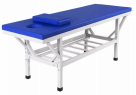 1800*600*6501） 床底架独立支撑 ，可手动进行升级 ，操作简单。四脚用万能调节脚 ，可在任何地面调节平整 。方便医 护人员进行个性化诊断。2） 整体床架多重防锈处理技术 ，经过去油、除锈、表面调整、磷化镀膜、钝化等20道工艺，再进行静电 粉末喷涂，达到内外防锈。3） 涂料采用的固体粉末需通过 SGS检测，涂料不得含有以下有害物质 ，包括但不限于：铅Pb，镉Cd，汞 Hg，六价铬Cr6+，多溴二苯醚PBDE，多溴联苯PBB。4） 床面PVC仿皮床垫耐火防水 。整体设计符合人体工程力学 ，容易清洗消毒。张3区域房间名序号名称产品图片规格（mm）材质说明单位数量2#行政楼1F药房89储药柜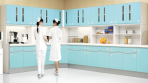 3100*600*2000/200 0*600*20001、柜体基材：柜体主体采用0.7mm优质冷轧钢板/1mm双面电解钢板 ，柜体底部采用304不锈钢踢脚线 ，背 架立柱采用 40*40方管壁厚1.5mm，整体采用贯穿式背架 ，便于穿线走电 。材料符合GB/T 3325-2017《金 属家具通用技术条件 》、GB 24820-2009《实验室家具通用技术条件 》，24h乙酸盐雾试验（ASS）耐腐蚀 等级≥9级，地脚线前端内缩20mm，无触脚感。2、表面外观：符合HG/T2006-2006《热固性粉末涂料》标准，涂层膜厚度均匀经高温流平 、固化等工序， 使喷塑涂层耐酸性 、耐碱性、耐湿热性、耐盐雾性、耐冲击性能符合国家标准 ，涂层附着力≤1 级，硬度 ≥2H、重金属（可溶性铅、可溶性铬、可溶性镉）未检出。表面喷粉颜色靓丽 ；具有环保、抑菌、防锈、 耐腐蚀、绝缘性高、附着力强、耐摩擦等技术特点 ，颜色根据院方要求。3、柜体工艺特点： 门板、抽屉面板均采用双层全封工艺 ，外表面无裸漏的焊疤螺丝等连接工艺 ，门板采用 内置一体成型拉手 ，拉手正面圆弧处理防伤手 ，使用起来既安全也便于擦拭清洁 。抽屉内无缝隙 ，避免药  品滑落到抽屉背后 。钢板采用激光切割及数控折边成型 ，整体采用电阻焊接工艺 ，无外露焊点，保证产品  表面不会出现凹凸不平的焊疤。4、五金：①铰链符合QB/T2189-2013《家具五金 杯状暗铰链》 、GB24820-2009《实验室家具通用技术条  件》标准，耐久性测试10万次合格，中性盐雾实验（200h）耐腐蚀等级≥9级，100h乙酸盐雾实验（ASS） 耐腐蚀等级≥9级。②阻尼滑轨符合QB/T2454-2013《家具五金 抽屉导轨》、GB24820-2009《实验室家具通用技术条件》标准，耐久性测试10万次合格，中性盐雾实验（200h）耐腐蚀等级≥8级，100h乙酸盐雾实验（ASS）耐腐蚀等级≥8级。   组12#行政楼1F校招办90办公桌3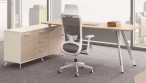 1800*1600*750实木多层板:基材采用 E0级实木多层板，通过GB 18580-2017要求,甲醛释放量≤0.05mg/m³；面材采用优质三聚氰胺浸胶工艺,使表面稳定性更好,层次感更优,耐污抗磨性更强,通过GB/T 15102-2017浸渍胶膜纸饰面人造板表面理化性能要求;2)包覆抽屉 :通过《LY/T 1279-2008 聚氯乙烯薄膜饰面人造板 》中理化性能检测要求 ，表面胶合强度≥  0.4Mpa ;表面耐磨性能≥80r;耐剥离力最低值40N，平均值45N;耐划痕性能≥1.5N时间表面无整圈划痕 ;甲 醛释放量≤0.124mg/m³ ;3)PVC封边条 :表面耐光色牢度 ≥4级 ;表面耐龟裂性≥2级 ;表面耐磨性能30r;通过QB/T4463-2013 《家具用 封边条技术要求》理化性能检测要求4)正面锁 :正面锁符合QB/T 1621-2015家具锁标准中电镀件耐腐蚀规定 ,电镀件外露表面经 12h的中性盐雾 试验后,应达到外观评级RA6级的规定,弹子锁、叶片锁使用寿命达不少于 10000次5)铰链 :耐久性商用型达到80000次 ;表面盐雾18h无锈蚀 ;通过《QBT 2189-2013 家具五金 杯状暗铰链》理 化性能检测要求6)钢脚 :表面喷涂层耐腐蚀测试 100h后无锈蚀、剥落、起皱 ;表面附着力不低于2级 ;升降/折叠/伸缩耐久性 测定20000次后,零部件无断裂、曲、变形、磨损、变形 ;通过《GB/T 3325-2017金属家具通用技术条件 》理化性能检测要求7)线盒 :表面喷涂层耐腐蚀测试 100h后无锈蚀、剥落、起皱 ;表面附着力≥2级 ;通过《GB/T 3325-2017金属 家具通用技术条件 》理化性能检测要求8)氧化铝材:采用AL6063-T5铝合金,型材截面厚度1mm~1.5mm,满足GB/T 5237.1-2017 铝合金建筑型材 第1部分:基材（包装、尺寸、装配要求）;表面处理:碱式氧化,符合(GB/T 5237.2-2017 铝合金建筑型材 第2部分:阳极氧化型材)中耐盐雾腐蚀性。张42#行政楼1F校招办91办公椅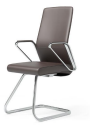 560*650*10151)水性皮 :符合GB/T 16799-2018《家具用皮革》,皮厚度0.9-1.1㎜,摩擦色牢度≥4级,耐光性≥5级,撕裂 力≥20N,涂层粘着牢度≥2.5N/10mm,耐折牢度50000次无裂纹2)曲木板:E1级成型胶合板,甲醛释放量≤0.124mg/m³3)E1级成型胶合板,甲醛释放量优于国家标准 ;4)海绵 :一体成型定型绵,密度≥55kg/m³,回弹性≥40%,通过CA TB117-2013防火性能检测 ;5)一体成型高密度定型绵,美标防火,座感舒适 ;6)扶手 :铝合金精抛,可承受水平方向667N加载持续15s,垂直方向1125N加载持续15s,10±1 °施力400N执行 60000次循环7)铝合金精抛扶手 ;8)椅架 :壁厚2.0mm,镀层耐盐雾18h,可承受136kg冲击及57kg耐久100000次冲击9)钢制椅架,表面电镀 ;张4区域房间名序号名称产品图片规格（mm）材质说明单位数量2#行政楼1F校招办92文件柜800*400*19561)实木多层板 :基材采用 E0级实木多层板 ，通过GB 18580-2017要求,甲醛释放量≤0.05mg/m³ ; 面材采用 优质三聚氰胺浸胶工艺,使表面稳定性更好,层次感更优,耐污抗磨性更强,通过GB/T 15102-2017浸渍胶膜 纸饰面人造板表面理化性能要求 ;2)PVC封边条 :表面耐光色牢度 ≥4级 ;表面耐龟裂性≥2级 ;表面耐磨性能30r;通过QB/T4463-2013 《家具用封边条技术要求》理化性能检测要求3)塑胶件 :符合(GB/T 3325-2017金属家具通用技术条件)中5.5.2产品部件材质理化性能,耐老化性能,户外使用的产品塑料件耐老化试验时间 500h,试验后拉伸强度、断裂伸长率、冲击强度的保持率不小于60% ;外观颜色变色评级不小于3级组42#行政楼1F校招办93茶水柜1800*400*8081)实木多层板 :基材采用 E0级实木多层板 ，通过GB 18580-2017要求,甲醛释放量≤0.05mg/m³ ; 面材采用优质三聚氰胺浸胶工艺,使表面稳定性更好,层次感更优,耐污抗磨性更强,通过GB/T 15102-2017浸渍胶膜 纸饰面人造板表面理化性能要求 ;2)PVC封边条 :表面耐光色牢度 ≥4级 ;表面耐龟裂性≥2级 ;表面耐磨性能30r;通过QB/T4463-2013 《家具用封边条技术要求》理化性能检测要求3)塑胶件 :符合(GB/T 3325-2017金属家具通用技术条件)中5.5.2产品部件材质理化性能,耐老化性能,户外使用的产品塑料件耐老化试验时间 500h,试验后拉伸强度、断裂伸长率、冲击强度的保持率不小于60% ;外观颜色变色评级不小于3级组12#行政楼1F校招办94会议桌1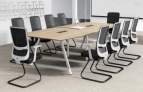 3600*1400*7501)实木多层板 :面材采用优质三聚氰胺浸胶工艺 ,使表面稳定性更好,层次感更优,耐污抗磨性更强,通过GB/T 15102浸渍胶膜纸饰面人造板表面理化性能要求 ;基材采用E0级实木多层板,通过GB 18580-2017要求, 甲醛释放量≤0.05mg/m³2)线盒 :表面喷涂层耐腐蚀测试 100h后无锈蚀、剥落、起皱 ;表面附着力≥2级 ;通过《GB/T 3325-2017金属 家具通用技术条件 》理化性能检测要求3)塑胶件 :符合(GB/T 3325-2017金属家具通用技术条件)中5.5.2产品部件材质理化性能,耐老化性能,户外使用的产品塑料件耐老化试验时间 500h,试验后拉伸强度、断裂伸长率、冲击强度的保持率不小于60% ;外观 颜色变色评级不小于3级4)钢脚 :表面喷涂层耐腐蚀测试 100h后无锈蚀、剥落、起皱 ;表面附着力不低于2级 ;升降/折叠/伸缩耐久性 测定20000次后,零部件无断裂、曲、变形、磨损、变形 ;通过《GB/T 3325-2017金属家具通用技术条件 》理化性能检测要求                                5)氧化铝材 :采用AL6063-T5铝合金,型材截面厚度1mm 1.5mm,满足GB/T 5237.1-2017 铝合金建筑型材 第1 部分 :基材（包装、尺寸、装配要求） ;表面处理 :碱式氧化,符合(GB/T 5237.2-2017 铝合金建筑型材 第2 部分 :阳极氧化型材)中耐盐雾腐蚀性。6)塑粉 :符合HG/T 2006-2022  热固性粉末涂料性能要求环氧聚酯型粉末涂料 ,表面性能突出,环保无污染, 具有优异的耐候 、耐热、耐冲击性能,7)PVC封边条:表面耐光色牢度≥4级;表面耐龟裂性≥2级;表面耐磨性能30r;通过QB/T4463-2013 《家具用封边条技术要求》理化性能检测要求张12#行政楼1F校招办95会议椅1620*650*10151)面料 :优质网布面料,符合GB/T 3920-2008、GB/T 17592-2011标准 ;芳香胺有害物质含量0,颜色干擦牢度 ≥3-4级,耐磨性≥12000转,断裂强度≥350N2)背框:PP+30%玻纤,可承受667N验证强度试验,施加445N的力于背架上,执行120000次往复循环 ;3)海绵 :一体成型定型绵,密度≥55kg/m³,回弹性≥40%,通过CA TB117-2013防火性能检测4)曲木板:E1级成型胶合板,甲醛释放量≤0.124mg/m³5)扶手 :固定PP扶手,可承受水平方向534N加载持续15s,垂直方向900N加载持续15s,10±1 °施力320N执行 60000次循环6)椅架 :壁厚1.8mm,涂层附着力不低于2级,耐腐蚀100h,可承受136kg冲击及57kg耐久100000次冲击张10区域房间名序号名称产品图片规格（mm）材质说明单位数量2#行政楼1F校招办96三人沙发1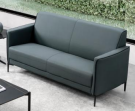 1900*800*8501)杨木多层板 :,符合GB/T 9846-2015《普通胶合板》,胶合强度≥0.7MPa, 甲醛释放量≤0.124mg/m³,东北 落叶松木材,含水量5%-16%2)松木 :符合GB/T 3324-2017《木家具通用技术条件 》,含水率要求在8~16％ ,甲醛释放量≤1.5mg/L3)海绵 :,符合GB/T 10802-2006《通用软质聚醚型聚氨酯泡沫塑料 》,优质高密度回弹海绵,座面密度≥ 28kg/m³,压缩永久变形≤10%,泡沫回弹性≥35%4)水性皮 :皮革材质力学及耐磨色牢度等符合 GB/T16799-2018 《家具用皮革》要求,PH要求3.5-6.0,禁用 偶氮染料≤30mg/kg,游离甲醛≤75mg/kg,气味≤3级张12#行政楼1F校招办97单人沙发1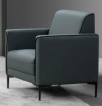 900*800*8501)杨木多层板 :,符合GB/T 9846-2015《普通胶合板》,胶合强度≥0.7MPa, 甲醛释放量≤0.124mg/m³,东北 落叶松木材,含水量5%-16%2)松木 :符合GB/T 3324-2017《木家具通用技术条件 》,含水率要求在8~16％ ,甲醛释放量≤1.5mg/L3)海绵 :,符合GB/T 10802-2006《通用软质聚醚型聚氨酯泡沫塑料 》,优质高密度回弹海绵,座面密度≥ 28kg/m³,压缩永久变形≤10%,泡沫回弹性≥35%4)水性皮 :皮革材质力学及耐磨色牢度等符合 GB/T16799-2018 《家具用皮革》要求,PH要求3.5-6.0,禁用 偶氮染料≤30mg/kg,游离甲醛≤75mg/kg,气味≤3级张42#行政楼1F校招办98大茶几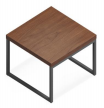 900*900*4001)实木多层板 :基材采用 E0级实木多层板 ，通过GB 18580-2017要求,甲醛释放量≤0.05mg/m³ ; 面材采用 优质三聚氰胺浸胶工艺,使表面稳定性更好,层次感更优,耐污抗磨性更强,通过GB/T 15102-2017浸渍胶膜 纸饰面人造板表面理化性能要求 ;2)钢架 :表面耐腐蚀中性盐雾测试 100h后无锈蚀、剥落、起皱 ;表面附着力≥2级 ;升降/折叠/伸缩耐久性测 定20000次后,零部件无断裂、曲、变形、磨损、变形 ;通过《GB/T 3325-2017金属家具通用技术条件》理化性能检测要求张12#行政楼1F校招办99角几1590*590*4001)实木多层板 :基材采用 E0级实木多层板 ，通过GB 18580-2017要求,甲醛释放量≤0.05mg/m³ ; 面材采用 优质三聚氰胺浸胶工艺,使表面稳定性更好,层次感更优,耐污抗磨性更强,通过GB/T 15102-2017浸渍胶膜 纸饰面人造板表面理化性能要求 ;2)钢架 :表面耐腐蚀中性盐雾测试 100h后无锈蚀、剥落、起皱 ;表面附着力≥2级 ;升降/折叠/伸缩耐久性测 定20000次后,零部件无断裂、曲、变形、磨损、变形 ;通过《GB/T 3325-2017金属家具通用技术条件》理化性能检测要求张2区域房间名序号名称产品图片规格（mm）材质说明单位数量2#行政楼2F报告厅100剧院椅（带写字板、杯托） 1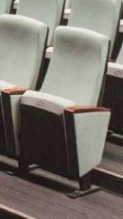 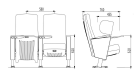 580*855*10201.座椅基本中心距为580±5mm，座包打开侧深760±5mm，写字板打开侧深855±5mm，基本椅高为 1015±5mm，最小排距：900mm。2.写字板： 内藏式写字板，支架采用16mm 直径实心圆钢支撑结构 ，面板采用高密度实木多层板 ，外压三胺 板，四周PVC封边，写字板面板尺寸为长度为 250±2mm，宽度为240±2 mm，厚度为15mm，扶手和写字板向  上倾斜6.5度保证书写舒适自然状态 ，写字板打开回收时需带消音功能 ，不可有反弹力与燥音的出现。3.面料采用高档针织面料 ，并经防静电、防蛀处理，手感舒适，长时间使用无皱褶 、断裂、起球、褪色现 象。4.座椅泡绵均为聚氨酯冷发泡高回弹海绵 ，座海棉尺寸：长度为480±5mm，宽度为460±5mm，高度为120±5mm，座垫密度50-55Kg/m³ , 背海棉尺寸：长度为730±5mm，宽度为470±5mm，高度为150±5mm，背 垫密度45-50Kg/m³ , 强度高，回弹性好，独特配方，使泡绵具有抗菌性 ，能有效杀灭大肠杆菌等病菌。5.所有的钢材都使用最优质钢材 ,焊接件采用机器人焊接 ，焊接质量高 。扶手支架采用冷轧板或型材冲压成 型，表面经表面经脱脂 →清洗→去锈→清洗→磷化→清洗→钝化→粉末静电喷涂 → 固化→冷却然后采用环  氧树脂30微米静电喷涂,保证盐浴72小时漆膜耐腐蚀试验不生锈。6.座椅扶手为优质橡木实木 ，曲线造型，不变形、不开裂，扶手尺寸规格：长度为432±1.0mm，宽度 为80±1.0mm，高度为27±1.0mm。7.座垫自动回复系统回复定位精确保证确保与扶手平行 ，保证产品美观 ，座内采用双扭簧回位结构 ，座包 回复碰撞部位增加橡胶垫防撞降噪 ，使座包打开无噪音 ，回复时无冲击性撞击。8.座、背内板采用15±2mm厚内板优质夹板经模具压弯成型 。外型成弧型，美观大方，具有曲线美，座、背 外胶壳采用耐冲击全新PP料经模具一体注塑成型 ，座外壳尺寸为：长度为520±5mm，宽度为490±5 mm，高度为110±5mm，重量≥1.5 KG，背外壳尺寸为：长度为810±5 mm，宽度为470±5mm，高度为 100±5mm，重量≥1.48KG，以保证椅座的牢固度和长久使用无故障 、无异响。9.座椅站脚采用优质 1.5mm厚碳素冷轧钢经模具冲压 、焊接、打磨、除油除锈后静电喷涂而成 ，坚固耐用， 防锈耐腐蚀 。左右两侧配有侧板并面覆麻绒布 ，美观且防撞 。站脚尺寸为：长度为586±5 mm，宽度为427±5mm，高度为80±5 mm。位3202#行政楼2F报告厅101主席桌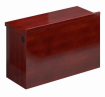 1400*600*7501)实木多层板 :选用E0级实木多层板,满足GB 18580-2017要求,甲醛释放量≤0.05mg/m³2)油漆 :采用水性环保油漆,满足GB/T 23999-2009 室内装饰装修用水性木器涂料 ，GB 18581-2020 木器涂 料中有害物质限量要求,游离甲醛含量≤100mg/Kg,挥发性有机化合物含量 ≤300g/L,总铅含量≤90mg/kg， 镉含量≤75mg/kg，铬含量≤60mg/kg，汞含量≤60mg/kg3)木皮 : ≥40S天然胡桃木木皮符合SB/T 10969-2013甲醛释放量≤1.5mg/L4)封边条:1mm胡桃木皮封边条符合QB/T 4463-2013甲醛释放量（干燥器法） ≤1.5mg/L张42#行政楼2F报告厅102主席椅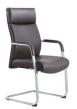 590*680*10501)水性皮 :皮革材质力学及耐磨色牢度等符合 GB/T16799-2018 《家具用皮革》要求,PH要求3.5-6.0,禁用 偶氮染料≤30mg/kg,游离甲醛≤75mg/kg,气味≤3级2)曲木板:E1级成型胶合板,甲醛释放量≤0.124mg/m³3)海绵 :座垫密度≥25kg/m³,回弹性≥35%,通过CA TB117-2013防火性能检测4)椅架 :壁厚2.0mm,镀层耐盐雾18h,可承受136kg冲击及57kg耐久100000次冲击张82#行政楼2F报告厅103弧形条桌1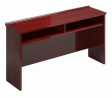 1200*450*7501)实木多层板 :选用E0级实木多层板,满足GB 18580-2017要求,甲醛释放量≤0.05mg/m³2)油漆 :采用水性环保油漆,满足GB/T 23999-2009 室内装饰装修用水性木器涂料 ，GB 18581-2020 木器涂 料中有害物质限量要求,游离甲醛含量≤100mg/Kg,挥发性有机化合物含量 ≤300g/L,总铅含量≤90mg/kg， 镉含量≤75mg/kg，铬含量≤60mg/kg，汞含量≤60mg/kg3)木皮 : ≥40S天然胡桃木木皮符合SB/T 10969-2013甲醛释放量≤1.5mg/L4)封边条:1mm胡桃木皮封边条符合QB/T 4463-2013甲醛释放量（干燥器法） ≤1.5mg/L张42#行政楼2F报告厅104弧形条桌21600*450*7501)实木多层板 :选用E0级实木多层板,满足GB 18580-2017要求,甲醛释放量≤0.05mg/m³2)油漆 :采用水性环保油漆,满足GB/T 23999-2009 室内装饰装修用水性木器涂料 ，GB 18581-2020 木器涂 料中有害物质限量要求,游离甲醛含量≤100mg/Kg,挥发性有机化合物含量 ≤300g/L,总铅含量≤90mg/kg， 镉含量≤75mg/kg，铬含量≤60mg/kg，汞含量≤60mg/kg3)木皮 : ≥40S天然胡桃木木皮符合SB/T 10969-2013甲醛释放量≤1.5mg/L4)封边条:1mm胡桃木皮封边条符合QB/T 4463-2013甲醛释放量（干燥器法） ≤1.5mg/L张1区域房间名序号名称产品图片规格（mm）材质说明单位数量2#行政楼2F报告厅 等候区105沙发组合 （3+1+1）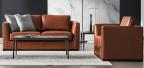 1800*780*800/820* 780*8001)杨木多层板 :,符合GB/T 9846-2015《普通胶合板》,胶合强度≥0.7MPa, 甲醛释放量≤0.124mg/m³,东北 落叶松木材,含水量5%-16%2)松木 :符合GB/T 3324-2017《木家具通用技术条件 》,含水率要求在8~16％ ,甲醛释放量≤1.5mg/L3)海绵 :,符合GB/T 10802-2006《通用软质聚醚型聚氨酯泡沫塑料 》,优质高密度回弹海绵,座面密度≥ 28kg/m³,压缩永久变形≤10%,泡沫回弹性≥35%4)水性皮 :皮革材质力学及耐磨色牢度等符合 GB/T16799-2018 《家具用皮革》要求,PH要求3.5-6.0,禁用 偶氮染料≤30mg/kg,游离甲醛≤75mg/kg,气味≤3级组22#行政楼2F报告厅 等候区106长茶几1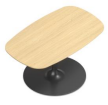 1000*600*420材质说明 :1)实木多层板 :基材采用 E0级实木多层板 ，通过GB 18580-2017要求,甲醛释放量≤0.05mg/m³ ; 面材采用 优质三聚氰胺浸胶工艺,使表面稳定性更好,层次感更优,耐污抗磨性更强,通过GB/T 15102-2017浸渍胶膜 纸饰面人造板表面理化性能要求 ;2)钢架 :表面耐腐蚀中性盐雾测试 100h后无锈蚀、剥落、起皱 ;表面附着力≥2级 ;升降/折叠/伸缩耐久性测 定20000次后,零部件无断裂、曲、变形、磨损、变形 ;通过《GB/T 3325-2017金属家具通用技术条件》理化性能检测要求张22#行政楼2F报告厅 等候区107等候椅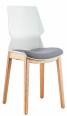 340*510*6251.一体成型塑料胶板 ，全新PP料，符合国家环保要求标准（符合GB 28481-2012<塑料家具中有害物质 限量>） 。厚度8mm(椅身） 。美国BIFMA测试标准，可承重130KG，胶背34KG12万次循环推背测试（附有环保检测证书、BIFMA证书）；2.胶背造型突破常规设计 ，有效增加产品塑料强度 ，防滑，别具质感，充满视觉效果 。（9个颜色可选）； 座面为高密度海绵软包 ，优质棉麻布料，高回弹，不易塌陷，柔软、舒适。座面对腿部的支撑和靠背对背部的包裹性 ，符合人体工学概念。3.优质橡胶木椅脚 ，质地细密，不易吸水，耐腐蚀，强度大，稳定性强，断裂强度高、抗震能力特别强， 结实耐用，使用年限长。表面清漆处理，符合国家环保标准。组82#行政楼2F报告厅 等候区108等候桌800*800*7501)实木多层板 :面材采用优质三聚氰胺浸胶工艺 ,使表面稳定性更好,层次感更优,耐污抗磨性更强,通过GB/T 15102浸渍胶膜纸饰面人造板表面理化性能要求 ;基材采用E0级实木多层板,通过GB 18580-2017要求,甲醛释放量≤0.05mg/m³2)钢架 :表面耐腐蚀中性盐雾测试 100h后无锈蚀、剥落、起皱 ;表面附着力≥2级 ;升降/折叠/伸缩耐久性测 定20000次后,零部件无断裂、曲、变形、磨损、变形 ;通过《GB/T 3325-2017金属家具通用技术条件》理化性能检测要求组2区域房间名序号名称产品图片规格（mm）材质说明单位数量2#行政楼2F控制室109办公位2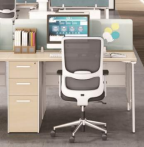 1400*700*7501)实木多层板 :基材采用 E0级实木多层板 ，通过GB 18580-2017要求,甲醛释放量≤0.05mg/m³ ; 面材采用 优质三聚氰胺浸胶工艺,使表面稳定性更好,层次感更优,耐污抗磨性更强,通过GB/T 15102-2017浸渍胶膜 纸饰面人造板表面理化性能要求 ;2)正面锁 :正面锁符合QB/T 1621-2015家具锁标准中电镀件耐腐蚀规定 ,电镀件外露表面经 12h的中性盐雾 试验后,应达到外观评级RA6级的规定,弹子锁、叶片锁使用寿命达不少于 10000次3)包覆抽屉 :通过《LY/T 1279-2008 聚氯乙烯薄膜饰面人造板 》中理化性能检测要求 ，表面胶合强度≥  0.4Mpa ;表面耐磨性能≥80r;耐剥离力最低值40N，平均值45N;耐划痕性能≥1.5N时间表面无整圈划痕 ;甲 醛释放量≤0.124mg/m³ ;4)PVC封边条 :表面耐光色牢度 ≥4级 ;表面耐龟裂性≥2级 ;表面耐磨性能30r;通过QB/T4463-2013 《家具用 封边条技术要求》理化性能检测要求5)钢架 :表面耐腐蚀中性盐雾测试 100h后无锈蚀、剥落、起皱 ;表面附着力≥2级 ;升降/折叠/伸缩耐久性测 定20000次后,零部件无断裂、曲、变形、磨损、变形 ;通过《GB/T 3325-2017金属家具通用技术条件》理  化性能检测要求6)钢脚 :表面喷涂层耐腐蚀测试 100h后无锈蚀、剥落、起皱 ;表面附着力不低于2级 ;升降/折叠/伸缩耐久性 测定20000次后,零部件无断裂、曲、变形、磨损、变形 ;通过《GB/T 3325-2017金属家具通用技术条件 》理化性能检测要求7)线盒 :表面喷涂层耐腐蚀测试 100h后无锈蚀、剥落、起皱 ;表面附着力≥2级 ;通过《GB/T 3325-2017金属 家具通用技术条件 》理化性能检测要求8)氧化铝材:采用AL6063-T5铝合金,型材截面厚度1mm~1.5mm,满足GB/T 5237.1-2017 铝合金建筑型材 第1部分:基材（包装、尺寸、装配要求）;表面处理:碱式氧化,符合(GB/T 5237.2-2017 铝合金建筑型材 第2部分:阳极氧化型材)中耐盐雾腐蚀性。组22#行政楼2F控制室110办公椅1620*610*1000:                                             ;             :1)曲木板:E1级成型胶合板,甲醛释放量≤0.124mg/m³2)背框 :尼龙+30%玻纤,可承受1001N载荷强度试验,可在座面载荷109kg时,施加445N的力于背架上,执行 120000次往复循环3)扶手 :固定PA扶手,可承受水平方向667N加载持续15s,垂直方向1125N加载持续15s,10±1 °施力400N执行 60000次循环 ;4)面料 :优质麻绒面料,符合GB/T 3920-2008、GB/T 17592-2011标准 ;芳香胺有害物质含量0,颜色干擦牢度 ≥3-4级，耐磨性≥12000转,断裂强度≥350N5)海绵 :,符合GB/T 10802-2006《通用软质聚醚型聚氨酯泡沫塑料 》,优质高密度回弹海绵,座面密度≥ 28kg/m³,压缩永久变形≤10%,泡沫回弹性≥35%6)椅架 :壁厚2.0mm,涂层附着力不低于2级,耐腐蚀100h,可承受136kg冲击及57kg耐久100000次冲击张22#行政楼2F控制室111签到桌1200*500*7501)实木多层板 :面材采用优质三聚氰胺浸胶工艺 ,使表面稳定性更好,层次感更优,耐污抗磨性更强,通过GB/T 15102浸渍胶膜纸饰面人造板表面理化性能要求 ;基材采用E0级实木多层板,通过GB 18580-2017要求, 甲醛释放量≤0.05mg/m³2)PVC封边条 :表面耐光色牢度 ≥4级 ;表面耐龟裂性≥2级 ;表面耐磨性能30r;通过QB/T4463-2013 《家具用 封边条技术要求》理化性能检测要求3)钢脚 :表面喷涂层耐腐蚀测试 100h后无锈蚀、剥落、起皱 ;表面附着力不低于2级 ;升降/折叠/伸缩耐久性 测定20000次后,零部件无断裂、曲、变形、磨损、变形 ;通过《GB/T 3325-2017金属家具通用技术条件 》理化性能检测要求张4区域房间名序号名称产品图片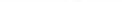 规格（mm）材质说明单位数量2#行政楼2F工会112办公位11400*1428*7501)实木多层板 :基材采用 E0级实木多层板 ，通过GB 18580-2017要求,甲醛释放量≤0.05mg/m³ ; 面材采用 优质三聚氰胺浸胶工艺,使表面稳定性更好,层次感更优,耐污抗磨性更强,通过GB/T 15102-2017浸渍胶膜 纸饰面人造板表面理化性能要求 ;2)正面锁 :正面锁符合QB/T 1621-2015家具锁标准中电镀件耐腐蚀规定 ,电镀件外露表面经 12h的中性盐雾 试验后,应达到外观评级RA6级的规定,弹子锁、叶片锁使用寿命达不少于 10000次3)包覆抽屉 :通过《LY/T 1279-2008 聚氯乙烯薄膜饰面人造板 》中理化性能检测要求 ，表面胶合强度≥  0.4Mpa ;表面耐磨性能≥80r;耐剥离力最低值40N，平均值45N;耐划痕性能≥1.5N时间表面无整圈划痕 ;甲 醛释放量≤0.124mg/m³ ;4)PVC封边条 :表面耐光色牢度 ≥4级 ;表面耐龟裂性≥2级 ;表面耐磨性能30r;通过QB/T4463-2013 《家具用 封边条技术要求》理化性能检测要求5)钢架 :表面耐腐蚀中性盐雾测试 100h后无锈蚀、剥落、起皱 ;表面附着力≥2级 ;升降/折叠/伸缩耐久性测 定20000次后,零部件无断裂、曲、变形、磨损、变形 ;通过《GB/T 3325-2017金属家具通用技术条件》理  化性能检测要求6)钢脚 :表面喷涂层耐腐蚀测试 100h后无锈蚀、剥落、起皱 ;表面附着力不低于2级 ;升降/折叠/伸缩耐久性 测定20000次后,零部件无断裂、曲、变形、磨损、变形 ;通过《GB/T 3325-2017金属家具通用技术条件 》理化性能检测要求7)线盒 :表面喷涂层耐腐蚀测试 100h后无锈蚀、剥落、起皱 ;表面附着力≥2级 ;通过《GB/T 3325-2017金属 家具通用技术条件 》理化性能检测要求8)氧化铝材:采用AL6063-T5铝合金,型材截面厚度1mm~1.5mm,满足GB/T 5237.1-2017 铝合金建筑型材 第1部分:基材（包装、尺寸、装配要求）;表面处理:碱式氧化,符合(GB/T 5237.2-2017 铝合金建筑型材 第2部分:阳极氧化型材)中耐盐雾腐蚀性。组22#行政楼2F工会113办公椅1620*610*10001)曲木板:E1级成型胶合板,甲醛释放量≤0.124mg/m³2)背框 :尼龙+30%玻纤,可承受1001N载荷强度试验,可在座面载荷109kg时,施加445N的力于背架上,执行 120000次往复循环3)扶手 :固定PA扶手,可承受水平方向667N加载持续15s,垂直方向1125N加载持续15s,10±1 °施力400N执行 60000次循环 ;4)面料 :优质麻绒面料,符合GB/T 3920-2008、GB/T 17592-2011标准 ;芳香胺有害物质含量0,颜色干擦牢度 ≥3-4级，耐磨性≥12000转,断裂强度≥350N5)海绵 :,符合GB/T 10802-2006《通用软质聚醚型聚氨酯泡沫塑料 》,优质高密度回弹海绵,座面密度≥ 28kg/m³,压缩永久变形≤10%,泡沫回弹性≥35%6)椅架 :壁厚2.0mm,涂层附着力不低于2级,耐腐蚀100h,可承受136kg冲击及57kg耐久100000次冲击张42#行政楼2F工会114文件柜800*400*19561)实木多层板 :基材采用 E0级实木多层板 ，通过GB 18580-2017要求,甲醛释放量≤0.05mg/m³ ; 面材采用 优质三聚氰胺浸胶工艺,使表面稳定性更好,层次感更优,耐污抗磨性更强,通过GB/T 15102-2017浸渍胶膜 纸饰面人造板表面理化性能要求 ;2)PVC封边条 :表面耐光色牢度 ≥4级 ;表面耐龟裂性≥2级 ;表面耐磨性能30r;通过QB/T4463-2013 《家具用 封边条技术要求》理化性能检测要求3)塑胶件 :符合(GB/T 3325-2017金属家具通用技术条件)中5.5.2产品部件材质理化性能,耐老化性能,户外使用的产品塑料件耐老化试验时间 500h,试验后拉伸强度、断裂伸长率、冲击强度的保持率不小于60% ;外观 颜色变色评级不小于3级组42#行政楼2F工会115茶水柜1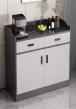 800*400*8081)实木多层板 :基材采用 E0级实木多层板 ，通过GB 18580-2017要求,甲醛释放量≤0.05mg/m³ ; 面材采用 优质三聚氰胺浸胶工艺,使表面稳定性更好,层次感更优,耐污抗磨性更强,通过GB/T 15102-2017浸渍胶膜 纸饰面人造板表面理化性能要求 ;2)PVC封边条 :表面耐光色牢度 ≥4级 ;表面耐龟裂性≥2级 ;表面耐磨性能30r;通过QB/T4463-2013 《家具用 封边条技术要求》理化性能检测要求3)塑胶件 :符合(GB/T 3325-2017金属家具通用技术条件)中5.5.2产品部件材质理化性能,耐老化性能,户外使用的产品塑料件耐老化试验时间 500h,试验后拉伸强度、断裂伸长率、冲击强度的保持率不小于60% ;外观 颜色变色评级不小于3级组1区域房间名序号名称产品图片规格（mm）材质说明单位数量2#行政楼2F退协116办公位1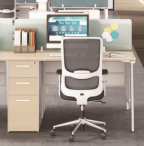 1400*1428*7501)实木多层板 :基材采用 E0级实木多层板 ，通过GB 18580-2017要求,甲醛释放量≤0.05mg/m³ ; 面材采用 优质三聚氰胺浸胶工艺,使表面稳定性更好,层次感更优,耐污抗磨性更强,通过GB/T 15102-2017浸渍胶膜 纸饰面人造板表面理化性能要求 ;2)正面锁 :正面锁符合QB/T 1621-2015家具锁标准中电镀件耐腐蚀规定 ,电镀件外露表面经 12h的中性盐雾 试验后,应达到外观评级RA6级的规定,弹子锁、叶片锁使用寿命达不少于 10000次3)包覆抽屉 :通过《LY/T 1279-2008 聚氯乙烯薄膜饰面人造板 》中理化性能检测要求 ，表面胶合强度≥  0.4Mpa ;表面耐磨性能≥80r;耐剥离力最低值40N，平均值45N;耐划痕性能≥1.5N时间表面无整圈划痕 ;甲 醛释放量≤0.124mg/m³ ;4)PVC封边条 :表面耐光色牢度 ≥4级 ;表面耐龟裂性≥2级 ;表面耐磨性能30r;通过QB/T4463-2013 《家具用 封边条技术要求》理化性能检测要求5)钢架 :表面耐腐蚀中性盐雾测试 100h后无锈蚀、剥落、起皱 ;表面附着力≥2级 ;升降/折叠/伸缩耐久性测 定20000次后,零部件无断裂、曲、变形、磨损、变形 ;通过《GB/T 3325-2017金属家具通用技术条件》理  化性能检测要求6)钢脚 :表面喷涂层耐腐蚀测试 100h后无锈蚀、剥落、起皱 ;表面附着力不低于2级 ;升降/折叠/伸缩耐久性 测定20000次后,零部件无断裂、曲、变形、磨损、变形 ;通过《GB/T 3325-2017金属家具通用技术条件 》理化性能检测要求7)线盒 :表面喷涂层耐腐蚀测试 100h后无锈蚀、剥落、起皱 ;表面附着力≥2级 ;通过《GB/T 3325-2017金属 家具通用技术条件 》理化性能检测要求8)氧化铝材:采用AL6063-T5铝合金,型材截面厚度1mm~1.5mm,满足GB/T 5237.1-2017 铝合金建筑型材 第1部分:基材（包装、尺寸、装配要求）;表面处理:碱式氧化,符合(GB/T 5237.2-2017 铝合金建筑型材 第2部分:阳极氧化型材)中耐盐雾腐蚀性。组22#行政楼2F退协117办公椅1620*610*10001)曲木板:E1级成型胶合板,甲醛释放量≤0.124mg/m³2)背框 :尼龙+30%玻纤,可承受1001N载荷强度试验,可在座面载荷109kg时,施加445N的力于背架上,执行 120000次往复循环3)扶手 :固定PA扶手,可承受水平方向667N加载持续15s,垂直方向1125N加载持续15s,10±1 °施力400N执行 60000次循环 ;4)面料 :优质麻绒面料,符合GB/T 3920-2008、GB/T 17592-2011标准 ;芳香胺有害物质含量0,颜色干擦牢度 ≥3-4级，耐磨性≥12000转,断裂强度≥350N5)海绵 :,符合GB/T 10802-2006《通用软质聚醚型聚氨酯泡沫塑料 》,优质高密度回弹海绵,座面密度≥ 28kg/m³,压缩永久变形≤10%,泡沫回弹性≥35%6)椅架 :壁厚2.0mm,涂层附着力不低于2级,耐腐蚀100h,可承受136kg冲击及57kg耐久100000次冲击张42#行政楼2F退协118文件柜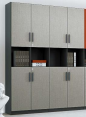 800*400*19561)实木多层板 :基材采用 E0级实木多层板 ，通过GB 18580-2017要求,甲醛释放量≤0.05mg/m³ ; 面材采用 优质三聚氰胺浸胶工艺,使表面稳定性更好,层次感更优,耐污抗磨性更强,通过GB/T 15102-2017浸渍胶膜 纸饰面人造板表面理化性能要求 ;2)PVC封边条 :表面耐光色牢度 ≥4级 ;表面耐龟裂性≥2级 ;表面耐磨性能30r;通过QB/T4463-2013 《家具用 封边条技术要求》理化性能检测要求3)塑胶件 :符合(GB/T 3325-2017金属家具通用技术条件)中5.5.2产品部件材质理化性能,耐老化性能,户外使用的产品塑料件耐老化试验时间 500h,试验后拉伸强度、断裂伸长率、冲击强度的保持率不小于60% ;外观 颜色变色评级不小于3级组42#行政楼2F退协119茶水柜1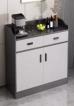 800*400*8081)实木多层板 :基材采用 E0级实木多层板 ，通过GB 18580-2017要求,甲醛释放量≤0.05mg/m³ ; 面材采用 优质三聚氰胺浸胶工艺,使表面稳定性更好,层次感更优,耐污抗磨性更强,通过GB/T 15102-2017浸渍胶膜 纸饰面人造板表面理化性能要求 ;2)PVC封边条 :表面耐光色牢度 ≥4级 ;表面耐龟裂性≥2级 ;表面耐磨性能30r;通过QB/T4463-2013 《家具用 封边条技术要求》理化性能检测要求3)塑胶件 :符合(GB/T 3325-2017金属家具通用技术条件)中5.5.2产品部件材质理化性能,耐老化性能,户外使用的产品塑料件耐老化试验时间 500h,试验后拉伸强度、断裂伸长率、冲击强度的保持率不小于60% ;外观 颜色变色评级不小于3级组1区域房间名序号名称产品图片规格（mm）材质说明单位数量2#行政楼2F阅档室120办公桌3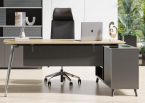 1800*1550*7501)喷涂铝材 :采用AL6063-T5铝合金,型材截面厚度1mm~1.5mm,满足GB/T 5237.1-2017 铝合金建筑型材 第1部分 :基材（包装、尺寸、装配要求） ;表面处理 :静电粉末喷涂,漆膜的划格试验涂层附着力满足 GB/T 9286-2021 色漆和清漆要求 ;符合(QB/T 1950-2013 家具表面漆膜耐盐浴测定法 )2)实木多层板 :基材采用 E0级实木多层板 ，通过GB 18580-2017要求,甲醛释放量≤0.05mg/m³ ; 面材采用 优质三聚氰胺浸胶工艺,使表面稳定性更好,层次感更优,耐污抗磨性更强,通过GB/T 15102-2017浸渍胶膜 纸饰面人造板表面理化性能要求 ;3)钢架 :表面耐腐蚀中性盐雾测试 100h后无锈蚀、剥落、起皱 ;表面附着力≥2级 ;升降/折叠/伸缩耐久性测 定20000次后,零部件无断裂、曲、变形、磨损、变形 ;通过《GB/T 3325-2017金属家具通用技术条件》理  化性能检测要求4)塑胶件 :符合(GB/T 3325-2017金属家具通用技术条件)中5.5.2产品部件材质理化性能,耐老化性能,户外  使用的产品塑料件耐老化试验时间 500h,试验后拉伸强度、断裂伸长率、冲击强度的保持率不小于60% ;外观 颜色变色评级不小于3级5)铰链 :耐久性商用型达到80000次 ;表面盐雾18h无锈蚀 ;通过《QBT 2189-2013 家具五金 杯状暗铰链》理 化性能检测要求6)PVC封边条 :表面耐光色牢度 ≥4级 ;表面耐龟裂性≥2级 ;表面耐磨性能30r;通过QB/T4463-2013 《家具用 封边条技术要求》理化性能检测要求7)包覆抽屉:通过《LY/T 1279-2008 聚氯乙烯薄膜饰面人造板》中理化性能检测要求，表面胶合强度≥0.4Mpa;表面耐磨性能≥80r;耐剥离力最低值40N，平均值45N;耐划痕性能≥1.5N时间表面无整圈划痕;甲醛释放量≤0.124mg/m³;张12#行政楼2F阅档室121办公椅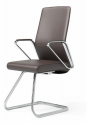 560*650*10151)水性皮 :符合GB/T 16799-2018《家具用皮革》,皮厚度0.9-1.1㎜,摩擦色牢度≥4级,耐光性≥5级,撕裂 力≥20N,涂层粘着牢度≥2.5N/10mm,耐折牢度50000次无裂纹2)曲木板:E1级成型胶合板,甲醛释放量≤0.124mg/m³3)E1级成型胶合板,甲醛释放量优于国家标准 ;4)海绵 :一体成型定型绵,密度≥55kg/m³,回弹性≥40%,通过CA TB117-2013防火性能检测 ; 5)一体成型高密度定型绵,美标防火,座感舒适 ;6)扶手 :铝合金精抛,可承受水平方向667N加载持续15s,垂直方向1125N加载持续15s,10±1 °施力400N执行 60000次循环7)铝合金精抛扶手 ;8)椅架 :壁厚2.0mm,镀层耐盐雾18h,可承受136kg冲击及57kg耐久100000次冲击9)钢制椅架,表面电镀 ;张12#行政楼2F阅档室122阅览桌2400*1200*7501)实木多层板 :基材采用 E0级实木多层板 ，通过GB 18580-2017要求,甲醛释放量≤0.05mg/m³ ; 面材采用 优质三聚氰胺浸胶工艺,使表面稳定性更好,层次感更优,耐污抗磨性更强,通过GB/T 15102-2017浸渍胶膜 纸饰面人造板表面理化性能要求 ;2)钢脚 :符合QBT1952.1-2012《软体家具.沙发》规定要求,表面涂层硬度≥H,冲击强度≥3.92J,无剥落,裂 纹 ;附着力≥2级,喷涂喷塑件,耐腐蚀100H内,无气泡产生,100H后,应无锈迹,剥落,起皱,变色、失光现象 ;  电镀件盐雾试验 1周期,锈点应≤20点/dm²,其中直径≥1.5㎜,锈点不超过5个3)塑粉 :符合HG/T 2006-2022  热固性粉末涂料性能要求环氧聚酯型粉末涂料 ,表面性能突出,环保无污染, 具有优异的耐候 、耐热、耐冲击性能,张12#行政楼2F阅档室123阅览椅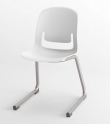 545*510*8051.一体成型塑料胶板 ，全新PP料，符合国际环保要求（符合GB 28481-2012<塑料家具中有害物质限量 >有证书） 。厚度8mm(椅身），胶背净重2.6KG。专利设计产品 ，胶背底部有专利号 ，外观类似笑脸,背宽  410mm，对背部支持作用更好 ，包裹性更强，符合人体工学概念 ；结构稳定，按照美国BIFMA测试标准，可 承重130KG，胶背34KG12万次循环推背测试 ，有BIFMA测试证书；（常规6色可选、可接受定制）2.椅领为衣领设计 ，方便单手搬运 ，加上腰身部分手提式设计 ，更加符合人体力学 ，方便不同人群移动椅 子。背部的线条设计 ，突出椅子的线条美感 ，也一定程度增加背部支撑力 ，腰部支撑更加有效 ，坐感更加 好，符合人体工学概念；3.优质钢架，双尖管@35*20*1.5厚；喷涂脚架，表面经酸洗、磷化等防锈处理 ，流水线静电喷涂 ，具有耐磨，防腐，抗老化等性能 。特制脚套，全新尼龙料制作 ，抗磨损性强。4.防滑耐落螺丝8.8级加硬；张4区域房间名序号名称产品图片规格（mm）材质说明单位数量2#行政楼2F学校档案室124档案柜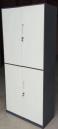 900*450*18001)钢板：主体采用0.6mm优质一级冷轧钢板 ，厚度均匀，表面质量优越 ，符合(GB/T 5213-2019 冷轧低碳 钢板及钢带)标准中力学性能要求。2)塑粉 :符合HG/T 2006-2022  热固性粉末涂料性能要求环氧聚酯型粉末涂料 ,表面性能突出,环保无污染, 具有优异的耐候 、耐热、耐冲击性能,层板厚度：0.8MM立柱厚度： 1.2MM挂板厚度：0.8MM门板厚度：0.8MM侧板厚度：0.8MM底梁厚度：2.5MM组1702#行政楼2FB36会议室125会议桌2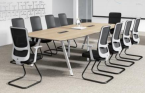 4200*1600*7501)实木多层板 :面材采用优质三聚氰胺浸胶工艺 ,使表面稳定性更好,层次感更优,耐污抗磨性更强,通过GB/T 15102浸渍胶膜纸饰面人造板表面理化性能要求 ;基材采用E0级实木多层板,通过GB 18580-2017要求, 甲醛释放量≤0.05mg/m³2)线盒 :表面喷涂层耐腐蚀测试 100h后无锈蚀、剥落、起皱 ;表面附着力≥2级 ;通过《GB/T 3325-2017金属 家具通用技术条件 》理化性能检测要求3)塑胶件 :符合(GB/T 3325-2017金属家具通用技术条件)中5.5.2产品部件材质理化性能,耐老化性能,户外使用的产品塑料件耐老化试验时间 500h,试验后拉伸强度、断裂伸长率、冲击强度的保持率不小于60% ;外观 颜色变色评级不小于3级4)钢脚 :表面喷涂层耐腐蚀测试 100h后无锈蚀、剥落、起皱 ;表面附着力不低于2级 ;升降/折叠/伸缩耐久性 测定20000次后,零部件无断裂、曲、变形、磨损、变形 ;通过《GB/T 3325-2017金属家具通用技术条件 》理化性能检测要求                                5)氧化铝材 :采用AL6063-T5铝合金,型材截面厚度1mm 1.5mm,满足GB/T 5237.1-2017 铝合金建筑型材 第1 部分 :基材（包装、尺寸、装配要求） ;表面处理 :碱式氧化,符合(GB/T 5237.2-2017 铝合金建筑型材 第2 部分 :阳极氧化型材)中耐盐雾腐蚀性。6)塑粉 :符合HG/T 2006-2022  热固性粉末涂料性能要求环氧聚酯型粉末涂料 ,表面性能突出,环保无污染, 具有优异的耐候 、耐热、耐冲击性能,7)PVC封边条 :表面耐光色牢度 ≥4级 ;表面耐龟裂性≥2级 ;表面耐磨性能30r;通过QB/T4463-2013 《家具用封边条技术要求》理化性能检测要求张12#行政楼2FB36会议室126会议椅1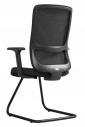 620*650*10151)面料 :优质网布面料,符合GB/T 3920-2008、GB/T 17592-2011标准 ;芳香胺有害物质含量0,颜色干擦牢度 ≥3-4级,耐磨性≥12000转,断裂强度≥350N2)背框:PP+30%玻纤,可承受667N验证强度试验,施加445N的力于背架上,执行120000次往复循环 ;3)海绵 :一体成型定型绵,密度≥55kg/m³,回弹性≥40%,通过CA TB117-2013防火性能检测4)曲木板:E1级成型胶合板,甲醛释放量≤0.124mg/m³5)扶手 :固定PP扶手,可承受水平方向534N加载持续15s,垂直方向900N加载持续15s,10±1 °施力320N执行 60000次循环6)椅架 :壁厚1.8mm,涂层附着力不低于2级,耐腐蚀100h,可承受136kg冲击及57kg耐久100000次冲击张142#行政楼2FB35会议室127会议桌4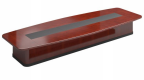 6400*1800*7501)实木多层板 :选用E0级实木多层板、满足GB 18580-2017要求,甲醛释放量≤0.05mg/m³2)油漆 :采用水性环保油漆,满足GB/T 23999-2009 室内装饰装修用水性木器涂料 ，GB 18581-2020 木器涂 料中有害物质限量要求,游离甲醛含量≤100mg/Kg,挥发性有机化合物含量 ≤300g/L,总铅含量≤90mg/kg， 镉含量≤75mg/kg，铬含量≤60mg/kg，汞含量≤60mg/kg3)木皮 : ≥40S天然胡桃木木皮符合SB/T 10969-2013甲醛释放量≤1.5mg/L4)白橡木皮 : ≥40S天然白橡木木皮符合SB/T 10969-2013甲醛释放量≤1.5mg/L5)封边条:1mm胡桃木皮封边条符合QB/T 4463-2013甲醛释放量（干燥器法） ≤1.5mg/L6)封边条:1mm橡木木皮封边条符合QB/T 4463-2013甲醛释放量(干燥器法)≤1.5mg/L7)插座 :选配86型插座8)红影木皮 : ≥40天然红影木木皮符合SB/T 10969-2013甲醛释放量≤1.5mg/L9)封边条:1mm红影木木皮封边条符合QB/T 4463-2013甲醛释放量(干燥器法)≤1.5mg/L10)翻盖线盒：铝型材一体式整体加宽加厚翻盖板 ；100h内观察在溶液中样板上划道两侧 3mm以外应无气泡 产生；100h后检查划道两侧3mm以外，应无锈迹、剥落、起皱、变色和失光等现象 ；符合GB/T 3325-2017  金属家具通用家属条件5.5.1 表5张1区域房间名序号名称产品图片规格（mm）材质说明单位数量2#行政楼2FB35会 议室128条桌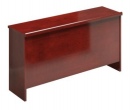 1400*450*7501)实木多层板 :选用E0级实木多层板,满足GB 18580-2017要求,甲醛释放量≤0.05mg/m³2)油漆 :采用水性环保油漆,满足GB/T 23999-2009 室内装饰装修用水性木器涂料 ，GB 18581-2020 木器涂 料中有害物质限量要求,游离甲醛含量≤100mg/Kg,挥发性有机化合物含量 ≤300g/L,总铅含量≤90mg/kg， 镉含量≤75mg/kg，铬含量≤60mg/kg，汞含量≤60mg/kg3)木皮 : ≥40S天然胡桃木木皮符合SB/T 10969-2013甲醛释放量≤1.5mg/L4)封边条:1mm胡桃木皮封边条符合QB/T 4463-2013甲醛释放量（干燥器法） ≤1.5mg/L张82#行政楼2FB35会 议室129会议椅3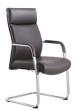 590*680*1040材质说明 :1)水性皮 :皮革材质力学及耐磨色牢度等符合 GB/T16799-2018 《家具用皮革》要求,PH要求3.5-6.0,禁用偶氮染料≤30mg/kg,游离甲醛≤75mg/kg,气味≤3级2)曲木板:E1级成型胶合板,甲醛释放量≤0.124mg/m³3)海绵 :座垫密度≥25kg/m³,回弹性≥35%,通过CA TB117-2013防火性能检测4)椅架 :壁厚2.0mm,镀层耐盐雾18h,可承受136kg冲击及57kg耐久100000次冲击张202#行政楼2FB35会 议室130会议椅4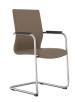 610*570*910材质说明 :1)水性皮 :皮革材质力学及耐磨色牢度等符合 GB/T16799-2018 《家具用皮革》要求,PH要求3.5-6.0,禁用偶氮染料≤30mg/kg,游离甲醛≤75mg/kg,气味≤3级2)曲木板:E1级成型胶合板,甲醛释放量≤0.124mg/m³3)海绵 :座垫密度≥25kg/m³,回弹性≥35%,通过CA TB117-2013防火性能检测4)椅架 :壁厚2.0mm,镀层耐盐雾18h,可承受136kg冲击及57kg耐久100000次冲击张162#行政楼2F学工处 主任131办公桌31800*1550*7501)喷涂铝材 :采用AL6063-T5铝合金,型材截面厚度1mm~1.5mm,满足GB/T 5237.1-2017 铝合金建筑型材 第1部分 :基材（包装、尺寸、装配要求） ;表面处理 :静电粉末喷涂,漆膜的划格试验涂层附着力满足 GB/T 9286-2021 色漆和清漆要求 ;符合(QB/T 1950-2013 家具表面漆膜耐盐浴测定法 )2)实木多层板 :基材采用 E0级实木多层板 ，通过GB 18580-2017要求,甲醛释放量≤0.05mg/m³ ; 面材采用 优质三聚氰胺浸胶工艺,使表面稳定性更好,层次感更优,耐污抗磨性更强,通过GB/T 15102-2017浸渍胶膜 纸饰面人造板表面理化性能要求 ;3)钢架 :表面耐腐蚀中性盐雾测试 100h后无锈蚀、剥落、起皱 ;表面附着力≥2级 ;升降/折叠/伸缩耐久性测 定20000次后,零部件无断裂、曲、变形、磨损、变形 ;通过《GB/T 3325-2017金属家具通用技术条件》理  化性能检测要求4)塑胶件 :符合(GB/T 3325-2017金属家具通用技术条件)中5.5.2产品部件材质理化性能,耐老化性能,户外  使用的产品塑料件耐老化试验时间 500h,试验后拉伸强度、断裂伸长率、冲击强度的保持率不小于60% ;外观 颜色变色评级不小于3级5)铰链 :耐久性商用型达到80000次 ;表面盐雾18h无锈蚀 ;通过《QBT 2189-2013 家具五金 杯状暗铰链》理 化性能检测要求6)PVC封边条 :表面耐光色牢度 ≥4级 ;表面耐龟裂性≥2级 ;表面耐磨性能30r;通过QB/T4463-2013 《家具用 封边条技术要求》理化性能检测要求7)包覆抽屉 :通过《LY/T 1279-2008 聚氯乙烯薄膜饰面人造板 》中理化性能检测要求 ，表面胶合强度≥  0.4Mpa ;表面耐磨性能≥80r;耐剥离力最低值40N，平均值45N;耐划痕性能≥1.5N时间表面无整圈划痕 ;甲 醛释放量≤0.124mg/m³ ;张3区域房间名序号名称产品图片规格（mm）材质说明单位数量2#行政楼2F学工处主任132办公椅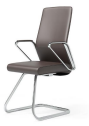 560*650*10151)水性皮 :符合GB/T 16799-2018《家具用皮革》,皮厚度0.9-1.1㎜,摩擦色牢度≥4级,耐光性≥5级,撕裂 力≥20N,涂层粘着牢度≥2.5N/10mm,耐折牢度50000次无裂纹2)曲木板:E1级成型胶合板,甲醛释放量≤0.124mg/m³3)E1级成型胶合板,甲醛释放量优于国家标准 ;4)海绵 :一体成型定型绵,密度≥55kg/m³,回弹性≥40%,通过CA TB117-2013防火性能检测 ;5)一体成型高密度定型绵,美标防火,座感舒适 ;6)扶手 :铝合金精抛,可承受水平方向667N加载持续15s,垂直方向1125N加载持续15s,10±1 °施力400N执行 60000次循环7)铝合金精抛扶手 ;8)椅架 :壁厚2.0mm,镀层耐盐雾18h,可承受136kg冲击及57kg耐久100000次冲击9)钢制椅架,表面电镀 ;张32#行政楼2F学工处主任133文件柜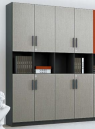 800*400*19561)实木多层板 :基材采用 E0级实木多层板 ，通过GB 18580-2017要求,甲醛释放量≤0.05mg/m³ ; 面材采用 优质三聚氰胺浸胶工艺,使表面稳定性更好,层次感更优,耐污抗磨性更强,通过GB/T 15102-2017浸渍胶膜 纸饰面人造板表面理化性能要求 ;2)PVC封边条 :表面耐光色牢度 ≥4级 ;表面耐龟裂性≥2级 ;表面耐磨性能30r;通过QB/T4463-2013 《家具用 封边条技术要求》理化性能检测要求3)塑胶件 :符合(GB/T 3325-2017金属家具通用技术条件)中5.5.2产品部件材质理化性能,耐老化性能,户外使用的产品塑料件耐老化试验时间 500h,试验后拉伸强度、断裂伸长率、冲击强度的保持率不小于60% ;外观 颜色变色评级不小于3级组62#行政楼2F学工处主任134茶水柜1800*400*8081)实木多层板 :基材采用 E0级实木多层板 ，通过GB 18580-2017要求,甲醛释放量≤0.05mg/m³ ; 面材采用 优质三聚氰胺浸胶工艺,使表面稳定性更好,层次感更优,耐污抗磨性更强,通过GB/T 15102-2017浸渍胶膜 纸饰面人造板表面理化性能要求 ;2)PVC封边条 :表面耐光色牢度 ≥4级 ;表面耐龟裂性≥2级 ;表面耐磨性能30r;通过QB/T4463-2013 《家具用 封边条技术要求》理化性能检测要求3)塑胶件 :符合(GB/T 3325-2017金属家具通用技术条件)中5.5.2产品部件材质理化性能,耐老化性能,户外使用的产品塑料件耐老化试验时间 500h,试验后拉伸强度、断裂伸长率、冲击强度的保持率不小于60% ;外观 颜色变色评级不小于3级组12#行政楼2F学工处 干事135办公位11400*1428*7501)实木多层板 :基材采用 E0级实木多层板 ，通过GB 18580-2017要求,甲醛释放量≤0.05mg/m³ ; 面材采用 优质三聚氰胺浸胶工艺,使表面稳定性更好,层次感更优,耐污抗磨性更强,通过GB/T 15102-2017浸渍胶膜 纸饰面人造板表面理化性能要求 ;2)正面锁 :正面锁符合QB/T 1621-2015家具锁标准中电镀件耐腐蚀规定 ,电镀件外露表面经 12h的中性盐雾 试验后,应达到外观评级RA6级的规定,弹子锁、叶片锁使用寿命达不少于 10000次3)包覆抽屉 :通过《LY/T 1279-2008 聚氯乙烯薄膜饰面人造板 》中理化性能检测要求 ，表面胶合强度≥  0.4Mpa ;表面耐磨性能≥80r;耐剥离力最低值40N，平均值45N;耐划痕性能≥1.5N时间表面无整圈划痕 ;甲 醛释放量≤0.124mg/m³ ;4)PVC封边条 :表面耐光色牢度 ≥4级 ;表面耐龟裂性≥2级 ;表面耐磨性能30r;通过QB/T4463-2013 《家具用 封边条技术要求》理化性能检测要求5)钢架 :表面耐腐蚀中性盐雾测试 100h后无锈蚀、剥落、起皱 ;表面附着力≥2级 ;升降/折叠/伸缩耐久性测 定20000次后,零部件无断裂、曲、变形、磨损、变形 ;通过《GB/T 3325-2017金属家具通用技术条件》理  化性能检测要求6)钢脚 :表面喷涂层耐腐蚀测试 100h后无锈蚀、剥落、起皱 ;表面附着力不低于2级 ;升降/折叠/伸缩耐久性 测定20000次后,零部件无断裂、曲、变形、磨损、变形 ;通过《GB/T 3325-2017金属家具通用技术条件 》理化性能检测要求7)线盒 :表面喷涂层耐腐蚀测试 100h后无锈蚀、剥落、起皱 ;表面附着力≥2级 ;通过《GB/T 3325-2017金属 家具通用技术条件 》理化性能检测要求8)氧化铝材 :采用AL6063-T5铝合金,型材截面厚度1mm~1.5mm,满足GB/T 5237.1-2017 铝合金建筑型材 第1部分 :基材（包装、尺寸、装配要求） ;表面处理 :碱式氧化,符合(GB/T 5237.2-2017 铝合金建筑型材 第2部分 :阳极氧化型材)中耐盐雾腐蚀性。组3区域房间名序号名称产品图片规格（mm）材质说明单位数量2#行政楼2F学工处 干事136办公椅1620*610*10001)曲木板:E1级成型胶合板,甲醛释放量≤0.124mg/m³2)背框 :尼龙+30%玻纤,可承受1001N载荷强度试验,可在座面载荷109kg时,施加445N的力于背架上,执行 120000次往复循环3)扶手 :固定PA扶手,可承受水平方向667N加载持续15s,垂直方向1125N加载持续15s,10±1 °施力400N执行 60000次循环 ;4)面料 :优质麻绒面料,符合GB/T 3920-2008、GB/T 17592-2011标准 ;芳香胺有害物质含量0,颜色干擦牢度 ≥3-4级，耐磨性≥12000转,断裂强度≥350N5)海绵 :,符合GB/T 10802-2006《通用软质聚醚型聚氨酯泡沫塑料 》,优质高密度回弹海绵,座面密度≥ 28kg/m³,压缩永久变形≤10%,泡沫回弹性≥35%6)椅架 :壁厚2.0mm,涂层附着力不低于2级,耐腐蚀100h,可承受136kg冲击及57kg耐久100000次冲击张62#行政楼2F学工处 干事137文件柜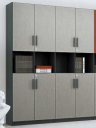 800*400*19561)实木多层板 :基材采用 E0级实木多层板 ，通过GB 18580-2017要求,甲醛释放量≤0.05mg/m³ ; 面材采用 优质三聚氰胺浸胶工艺,使表面稳定性更好,层次感更优,耐污抗磨性更强,通过GB/T 15102-2017浸渍胶膜 纸饰面人造板表面理化性能要求 ;2)PVC封边条 :表面耐光色牢度 ≥4级 ;表面耐龟裂性≥2级 ;表面耐磨性能30r;通过QB/T4463-2013 《家具用 封边条技术要求》理化性能检测要求3)塑胶件 :符合(GB/T 3325-2017金属家具通用技术条件)中5.5.2产品部件材质理化性能,耐老化性能,户外使用的产品塑料件耐老化试验时间 500h,试验后拉伸强度、断裂伸长率、冲击强度的保持率不小于60% ;外观 颜色变色评级不小于3级组32#行政楼2F学工处 干事138茶水柜1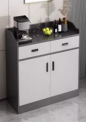 800*400*8081)实木多层板 :基材采用 E0级实木多层板 ，通过GB 18580-2017要求,甲醛释放量≤0.05mg/m³ ; 面材采用 优质三聚氰胺浸胶工艺,使表面稳定性更好,层次感更优,耐污抗磨性更强,通过GB/T 15102-2017浸渍胶膜 纸饰面人造板表面理化性能要求 ;2)PVC封边条 :表面耐光色牢度 ≥4级 ;表面耐龟裂性≥2级 ;表面耐磨性能30r;通过QB/T4463-2013 《家具用 封边条技术要求》理化性能检测要求3)塑胶件 :符合(GB/T 3325-2017金属家具通用技术条件)中5.5.2产品部件材质理化性能,耐老化性能,户外使用的产品塑料件耐老化试验时间 500h,试验后拉伸强度、断裂伸长率、冲击强度的保持率不小于60% ;外观 颜色变色评级不小于3级组12#行政楼2F团委学 生会139办公位11400*1428*7501)实木多层板 :基材采用 E0级实木多层板 ，通过GB 18580-2017要求,甲醛释放量≤0.05mg/m³ ; 面材采用 优质三聚氰胺浸胶工艺,使表面稳定性更好,层次感更优,耐污抗磨性更强,通过GB/T 15102-2017浸渍胶膜 纸饰面人造板表面理化性能要求 ;2)正面锁 :正面锁符合QB/T 1621-2015家具锁标准中电镀件耐腐蚀规定 ,电镀件外露表面经 12h的中性盐雾 试验后,应达到外观评级RA6级的规定,弹子锁、叶片锁使用寿命达不少于 10000次3)包覆抽屉 :通过《LY/T 1279-2008 聚氯乙烯薄膜饰面人造板 》中理化性能检测要求 ，表面胶合强度≥  0.4Mpa ;表面耐磨性能≥80r;耐剥离力最低值40N，平均值45N;耐划痕性能≥1.5N时间表面无整圈划痕 ;甲 醛释放量≤0.124mg/m³ ;4)PVC封边条 :表面耐光色牢度 ≥4级 ;表面耐龟裂性≥2级 ;表面耐磨性能30r;通过QB/T4463-2013 《家具用 封边条技术要求》理化性能检测要求5)钢架 :表面耐腐蚀中性盐雾测试 100h后无锈蚀、剥落、起皱 ;表面附着力≥2级 ;升降/折叠/伸缩耐久性测 定20000次后,零部件无断裂、曲、变形、磨损、变形 ;通过《GB/T 3325-2017金属家具通用技术条件》理  化性能检测要求6)钢脚 :表面喷涂层耐腐蚀测试 100h后无锈蚀、剥落、起皱 ;表面附着力不低于2级 ;升降/折叠/伸缩耐久性 测定20000次后,零部件无断裂、曲、变形、磨损、变形 ;通过《GB/T 3325-2017金属家具通用技术条件 》理化性能检测要求7)线盒 :表面喷涂层耐腐蚀测试 100h后无锈蚀、剥落、起皱 ;表面附着力≥2级 ;通过《GB/T 3325-2017金属 家具通用技术条件 》理化性能检测要求8)氧化铝材:采用AL6063-T5铝合金,型材截面厚度1mm~1.5mm,满足GB/T 5237.1-2017 铝合金建筑型材 第1部分:基材（包装、尺寸、装配要求）;表面处理:碱式氧化,符合(GB/T 5237.2-2017 铝合金建筑型材 第2部分:阳极氧化型材)中耐盐雾腐蚀性。组1区域房间名序号名称产品图片规格（mm）材质说明单位数量2#行政楼2F团委学 生会140办公椅1620*610*10001)曲木板:E1级成型胶合板,甲醛释放量≤0.124mg/m³2)背框 :尼龙+30%玻纤,可承受1001N载荷强度试验,可在座面载荷109kg时,施加445N的力于背架上,执行 120000次往复循环3)扶手 :固定PA扶手,可承受水平方向667N加载持续15s,垂直方向1125N加载持续15s,10±1 °施力400N执行 60000次循环 ;4)面料 :优质麻绒面料,符合GB/T 3920-2008、GB/T 17592-2011标准 ;芳香胺有害物质含量0,颜色干擦牢度 ≥3-4级，耐磨性≥12000转,断裂强度≥350N5)海绵 :,符合GB/T 10802-2006《通用软质聚醚型聚氨酯泡沫塑料 》,优质高密度回弹海绵,座面密度≥ 28kg/m³,压缩永久变形≤10%,泡沫回弹性≥35%6)椅架 :壁厚2.0mm,涂层附着力不低于2级,耐腐蚀100h,可承受136kg冲击及57kg耐久100000次冲击张22#行政楼2F团委学 生会141文件柜800*400*19561)实木多层板 :基材采用 E0级实木多层板 ，通过GB 18580-2017要求,甲醛释放量≤0.05mg/m³ ; 面材采用 优质三聚氰胺浸胶工艺,使表面稳定性更好,层次感更优,耐污抗磨性更强,通过GB/T 15102-2017浸渍胶膜 纸饰面人造板表面理化性能要求 ;2)PVC封边条 :表面耐光色牢度 ≥4级 ;表面耐龟裂性≥2级 ;表面耐磨性能30r;通过QB/T4463-2013 《家具用 封边条技术要求》理化性能检测要求3)塑胶件 :符合(GB/T 3325-2017金属家具通用技术条件)中5.5.2产品部件材质理化性能,耐老化性能,户外使用的产品塑料件耐老化试验时间 500h,试验后拉伸强度、断裂伸长率、冲击强度的保持率不小于60% ;外观 颜色变色评级不小于3级组42#行政楼2F团委学 生会142茶水柜1800*400*8081)实木多层板 :基材采用 E0级实木多层板 ，通过GB 18580-2017要求,甲醛释放量≤0.05mg/m³ ; 面材采用 优质三聚氰胺浸胶工艺,使表面稳定性更好,层次感更优,耐污抗磨性更强,通过GB/T 15102-2017浸渍胶膜 纸饰面人造板表面理化性能要求 ;2)PVC封边条 :表面耐光色牢度 ≥4级 ;表面耐龟裂性≥2级 ;表面耐磨性能30r;通过QB/T4463-2013 《家具用 封边条技术要求》理化性能检测要求3)塑胶件 :符合(GB/T 3325-2017金属家具通用技术条件)中5.5.2产品部件材质理化性能,耐老化性能,户外使用的产品塑料件耐老化试验时间 500h,试验后拉伸强度、断裂伸长率、冲击强度的保持率不小于60% ;外观 颜色变色评级不小于3级组12#行政楼2F团委学 生会143洽谈桌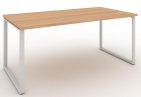 2000*1000*7501)实木多层板 :面材采用优质三聚氰胺浸胶工艺 ,使表面稳定性更好,层次感更优,耐污抗磨性更强,通过GB/T 15102浸渍胶膜纸饰面人造板表面理化性能要求 ;基材采用E0级实木多层板,通过GB 18580-2017要求, 甲醛释放量≤0.05mg/m³2)PVC封边条 :表面耐光色牢度 ≥4级 ;表面耐龟裂性≥2级 ;表面耐磨性能30r;通过QB/T4463-2013 《家具用 封边条技术要求》理化性能检测要求3)塑胶件 :符合(GB/T 3325-2017金属家具通用技术条件)中5.5.2产品部件材质理化性能,耐老化性能,户外使用的产品塑料件耐老化试验时间 500h,试验后拉伸强度、断裂伸长率、冲击强度的保持率不小于60% ;外观 颜色变色评级不小于3级4)钢脚 :表面喷涂层耐腐蚀测试 100h后无锈蚀、剥落、起皱 ;表面附着力不低于2级 ;升降/折叠/伸缩耐久性 测定20000次后,零部件无断裂、曲、变形、磨损、变形 ;通过《GB/T 3325-2017金属家具通用技术条件 》理化性能检测要求5)塑粉 :符合HG/T 2006-2022  热固性粉末涂料性能要求环氧聚酯型粉末涂料 ,表面性能突出,环保无污染, 具有优异的耐候 、耐热、耐冲击性能,张1区域房间名序号名称产品图片规格（mm）材质说明单位数量2#行政楼2F团委学 生会144会议椅1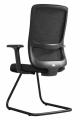 620*650*10151)面料 :优质网布面料,符合GB/T 3920-2008、GB/T 17592-2011标准 ;芳香胺有害物质含量0,颜色干擦牢度 ≥3-4级,耐磨性≥12000转,断裂强度≥350N2)背框:PP+30%玻纤,可承受667N验证强度试验,施加445N的力于背架上,执行120000次往复循环 ;3)海绵 :一体成型定型绵,密度≥55kg/m³,回弹性≥40%,通过CA TB117-2013防火性能检测4)曲木板:E1级成型胶合板,甲醛释放量≤0.124mg/m³5)扶手 :固定PP扶手,可承受水平方向534N加载持续15s,垂直方向900N加载持续15s,10±1 °施力320N执行 60000次循环6)椅架 :壁厚1.8mm,涂层附着力不低于2级,耐腐蚀100h,可承受136kg冲击及57kg耐久100000次冲击张62#行政楼2F学工档案室145钢制柜1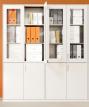 900*450*18001)钢板：主体采用0.6mm优质一级冷轧钢板 ，厚度均匀，表面质量优越 ，符合(GB/T 5213-2019 冷轧低碳 钢板及钢带)标准中力学性能要求。2)塑粉 :符合HG/T 2006-2022  热固性粉末涂料性能要求环氧聚酯型粉末涂料 ,表面性能突出,环保无污染, 具有优异的耐候 、耐热、耐冲击性能,组262#行政楼2F教务主 任室146办公桌31800*1550*7501)喷涂铝材 :采用AL6063-T5铝合金,型材截面厚度1mm~1.5mm,满足GB/T 5237.1-2017 铝合金建筑型材 第1部分 :基材（包装、尺寸、装配要求） ;表面处理 :静电粉末喷涂,漆膜的划格试验涂层附着力满足 GB/T 9286-2021 色漆和清漆要求 ;符合(QB/T 1950-2013 家具表面漆膜耐盐浴测定法 )2)实木多层板 :基材采用 E0级实木多层板 ，通过GB 18580-2017要求,甲醛释放量≤0.05mg/m³ ; 面材采用 优质三聚氰胺浸胶工艺,使表面稳定性更好,层次感更优,耐污抗磨性更强,通过GB/T 15102-2017浸渍胶膜 纸饰面人造板表面理化性能要求 ;3)钢架 :表面耐腐蚀中性盐雾测试 100h后无锈蚀、剥落、起皱 ;表面附着力≥2级 ;升降/折叠/伸缩耐久性测 定20000次后,零部件无断裂、曲、变形、磨损、变形 ;通过《GB/T 3325-2017金属家具通用技术条件》理  化性能检测要求4)塑胶件 :符合(GB/T 3325-2017金属家具通用技术条件)中5.5.2产品部件材质理化性能,耐老化性能,户外  使用的产品塑料件耐老化试验时间 500h,试验后拉伸强度、断裂伸长率、冲击强度的保持率不小于60% ;外观 颜色变色评级不小于3级5)铰链 :耐久性商用型达到80000次 ;表面盐雾18h无锈蚀 ;通过《QBT 2189-2013 家具五金 杯状暗铰链》理 化性能检测要求6)PVC封边条 :表面耐光色牢度 ≥4级 ;表面耐龟裂性≥2级 ;表面耐磨性能30r;通过QB/T4463-2013 《家具用 封边条技术要求》理化性能检测要求7)包覆抽屉 :通过《LY/T 1279-2008 聚氯乙烯薄膜饰面人造板 》中理化性能检测要求 ，表面胶合强度≥  0.4Mpa ;表面耐磨性能≥80r;耐剥离力最低值40N，平均值45N;耐划痕性能≥1.5N时间表面无整圈划痕 ;甲 醛释放量≤0.124mg/m³ ;张32#行政楼2F教务主 任室147办公椅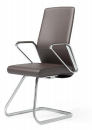 560*650*10151)水性皮 :符合GB/T 16799-2018《家具用皮革》,皮厚度0.9-1.1㎜,摩擦色牢度≥4级,耐光性≥5级,撕裂 力≥20N,涂层粘着牢度≥2.5N/10mm,耐折牢度50000次无裂纹2)曲木板:E1级成型胶合板,甲醛释放量≤0.124mg/m³3)E1级成型胶合板,甲醛释放量优于国家标准 ;4)海绵 :一体成型定型绵,密度≥55kg/m³,回弹性≥40%,通过CA TB117-2013防火性能检测 ;5)一体成型高密度定型绵,美标防火,座感舒适 ;6)扶手 :铝合金精抛,可承受水平方向667N加载持续15s,垂直方向1125N加载持续15s,10±1 °施力400N执行 60000次循环7)铝合金精抛扶手 ;8)椅架 :壁厚2.0mm,镀层耐盐雾18h,可承受136kg冲击及57kg耐久100000次冲击9)钢制椅架,表面电镀 ;张3区域房间名序号名称产品图片规格（mm）材质说明单位数量2#行政楼2F教务主 任室148文件柜800*400*19561)实木多层板 :基材采用 E0级实木多层板 ，通过GB 18580-2017要求,甲醛释放量≤0.05mg/m³ ; 面材采用 优质三聚氰胺浸胶工艺,使表面稳定性更好,层次感更优,耐污抗磨性更强,通过GB/T 15102-2017浸渍胶膜 纸饰面人造板表面理化性能要求 ;2)PVC封边条 :表面耐光色牢度 ≥4级 ;表面耐龟裂性≥2级 ;表面耐磨性能30r;通过QB/T4463-2013 《家具用 封边条技术要求》理化性能检测要求3)塑胶件 :符合(GB/T 3325-2017金属家具通用技术条件)中5.5.2产品部件材质理化性能,耐老化性能,户外使用的产品塑料件耐老化试验时间 500h,试验后拉伸强度、断裂伸长率、冲击强度的保持率不小于60% ;外观 颜色变色评级不小于3级组62#行政楼2F教务主 任室149茶水柜1800*400*8081)实木多层板 :基材采用 E0级实木多层板 ，通过GB 18580-2017要求,甲醛释放量≤0.05mg/m³ ; 面材采用 优质三聚氰胺浸胶工艺,使表面稳定性更好,层次感更优,耐污抗磨性更强,通过GB/T 15102-2017浸渍胶膜 纸饰面人造板表面理化性能要求 ;2)PVC封边条 :表面耐光色牢度 ≥4级 ;表面耐龟裂性≥2级 ;表面耐磨性能30r;通过QB/T4463-2013 《家具用 封边条技术要求》理化性能检测要求3)塑胶件 :符合(GB/T 3325-2017金属家具通用技术条件)中5.5.2产品部件材质理化性能,耐老化性能,户外使用的产品塑料件耐老化试验时间 500h,试验后拉伸强度、断裂伸长率、冲击强度的保持率不小于60% ;外观 颜色变色评级不小于3级组12#行政楼2F教务干 事150办公位11400*1428*7501)实木多层板 :基材采用 E0级实木多层板 ，通过GB 18580-2017要求,甲醛释放量≤0.05mg/m³ ; 面材采用 优质三聚氰胺浸胶工艺,使表面稳定性更好,层次感更优,耐污抗磨性更强,通过GB/T 15102-2017浸渍胶膜 纸饰面人造板表面理化性能要求 ;2)正面锁 :正面锁符合QB/T 1621-2015家具锁标准中电镀件耐腐蚀规定 ,电镀件外露表面经 12h的中性盐雾 试验后,应达到外观评级RA6级的规定,弹子锁、叶片锁使用寿命达不少于 10000次3)包覆抽屉 :通过《LY/T 1279-2008 聚氯乙烯薄膜饰面人造板 》中理化性能检测要求 ，表面胶合强度≥  0.4Mpa ;表面耐磨性能≥80r;耐剥离力最低值40N，平均值45N;耐划痕性能≥1.5N时间表面无整圈划痕 ;甲 醛释放量≤0.124mg/m³ ;4)PVC封边条 :表面耐光色牢度 ≥4级 ;表面耐龟裂性≥2级 ;表面耐磨性能30r;通过QB/T4463-2013 《家具用 封边条技术要求》理化性能检测要求5)钢架 :表面耐腐蚀中性盐雾测试 100h后无锈蚀、剥落、起皱 ;表面附着力≥2级 ;升降/折叠/伸缩耐久性测 定20000次后,零部件无断裂、曲、变形、磨损、变形 ;通过《GB/T 3325-2017金属家具通用技术条件》理  化性能检测要求6)钢脚 :表面喷涂层耐腐蚀测试 100h后无锈蚀、剥落、起皱 ;表面附着力不低于2级 ;升降/折叠/伸缩耐久性 测定20000次后,零部件无断裂、曲、变形、磨损、变形 ;通过《GB/T 3325-2017金属家具通用技术条件 》理化性能检测要求7)线盒 :表面喷涂层耐腐蚀测试 100h后无锈蚀、剥落、起皱 ;表面附着力≥2级 ;通过《GB/T 3325-2017金属 家具通用技术条件 》理化性能检测要求8)氧化铝材:采用AL6063-T5铝合金,型材截面厚度1mm~1.5mm,满足GB/T 5237.1-2017 铝合金建筑型材 第1部分:基材（包装、尺寸、装配要求）;表面处理:碱式氧化,符合(GB/T 5237.2-2017 铝合金建筑型材 第2部分:阳极氧化型材)中耐盐雾腐蚀性。组22#行政楼2F教务干 事151办公椅1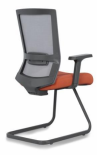 620*610*10001)曲木板:E1级成型胶合板,甲醛释放量≤0.124mg/m³2)背框 :尼龙+30%玻纤,可承受1001N载荷强度试验,可在座面载荷109kg时,施加445N的力于背架上,执行 120000次往复循环3)扶手 :固定PA扶手,可承受水平方向667N加载持续15s,垂直方向1125N加载持续15s,10±1 °施力400N执行 60000次循环 ;4)面料 :优质麻绒面料,符合GB/T 3920-2008、GB/T 17592-2011标准 ;芳香胺有害物质含量0,颜色干擦牢度 ≥3-4级，耐磨性≥12000转,断裂强度≥350N5)海绵 :,符合GB/T 10802-2006《通用软质聚醚型聚氨酯泡沫塑料 》,优质高密度回弹海绵,座面密度≥ 28kg/m³,压缩永久变形≤10%,泡沫回弹性≥35%6)椅架 :壁厚2.0mm,涂层附着力不低于2级,耐腐蚀100h,可承受136kg冲击及57kg耐久100000次冲击张4区域房间名序号名称产品图片规格（mm）材质说明单位数量2#行政楼2F考务办 公室152文件柜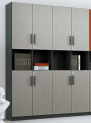 800*400*19561)实木多层板 :基材采用 E0级实木多层板 ，通过GB 18580-2017要求,甲醛释放量≤0.05mg/m³ ; 面材采用 优质三聚氰胺浸胶工艺,使表面稳定性更好,层次感更优,耐污抗磨性更强,通过GB/T 15102-2017浸渍胶膜 纸饰面人造板表面理化性能要求 ;2)PVC封边条 :表面耐光色牢度 ≥4级 ;表面耐龟裂性≥2级 ;表面耐磨性能30r;通过QB/T4463-2013 《家具用 封边条技术要求》理化性能检测要求3)塑胶件 :符合(GB/T 3325-2017金属家具通用技术条件)中5.5.2产品部件材质理化性能,耐老化性能,户外使用的产品塑料件耐老化试验时间 500h,试验后拉伸强度、断裂伸长率、冲击强度的保持率不小于60% ;外观 颜色变色评级不小于3级组42#行政楼2F考务办 公室153茶水柜1800*400*8081)实木多层板 :基材采用 E0级实木多层板 ，通过GB 18580-2017要求,甲醛释放量≤0.05mg/m³ ; 面材采用 优质三聚氰胺浸胶工艺,使表面稳定性更好,层次感更优,耐污抗磨性更强,通过GB/T 15102-2017浸渍胶膜 纸饰面人造板表面理化性能要求 ;2)PVC封边条 :表面耐光色牢度 ≥4级 ;表面耐龟裂性≥2级 ;表面耐磨性能30r;通过QB/T4463-2013 《家具用 封边条技术要求》理化性能检测要求3)塑胶件 :符合(GB/T 3325-2017金属家具通用技术条件)中5.5.2产品部件材质理化性能,耐老化性能,户外使用的产品塑料件耐老化试验时间 500h,试验后拉伸强度、断裂伸长率、冲击强度的保持率不小于60% ;外观 颜色变色评级不小于3级组12#行政楼2F考务办 公室154办公位11400*1428*7501)实木多层板 :基材采用 E0级实木多层板 ，通过GB 18580-2017要求,甲醛释放量≤0.05mg/m³ ; 面材采用 优质三聚氰胺浸胶工艺,使表面稳定性更好,层次感更优,耐污抗磨性更强,通过GB/T 15102-2017浸渍胶膜纸饰面人造板表面理化性能要求 ;2)正面锁 :正面锁符合QB/T 1621-2015家具锁标准中电镀件耐腐蚀规定 ,电镀件外露表面经 12h的中性盐雾试验后,应达到外观评级RA6级的规定,弹子锁、叶片锁使用寿命达不少于 10000次3)包覆抽屉 :通过《LY/T 1279-2008 聚氯乙烯薄膜饰面人造板 》中理化性能检测要求 ，表面胶合强度≥  0.4Mpa ;表面耐磨性能≥80r;耐剥离力最低值40N，平均值45N;耐划痕性能≥1.5N时间表面无整圈划痕 ;甲 醛释放量≤0.124mg/m³ ;4)PVC封边条 :表面耐光色牢度 ≥4级 ;表面耐龟裂性≥2级 ;表面耐磨性能30r;通过QB/T4463-2013 《家具用 封边条技术要求》理化性能检测要求5)钢架 :表面耐腐蚀中性盐雾测试 100h后无锈蚀、剥落、起皱 ;表面附着力≥2级 ;升降/折叠/伸缩耐久性测 定20000次后,零部件无断裂、曲、变形、磨损、变形 ;通过《GB/T 3325-2017金属家具通用技术条件》理化性能检测要求6)钢脚 :表面喷涂层耐腐蚀测试 100h后无锈蚀、剥落、起皱 ;表面附着力不低于2级 ;升降/折叠/伸缩耐久性 测定20000次后,零部件无断裂、曲、变形、磨损、变形 ;通过《GB/T 3325-2017金属家具通用技术条件 》理化性能检测要求7)线盒 :表面喷涂层耐腐蚀测试 100h后无锈蚀、剥落、起皱 ;表面附着力≥2级 ;通过《GB/T 3325-2017金属 家具通用技术条件 》理化性能检测要求8)氧化铝材:采用AL6063-T5铝合金,型材截面厚度1mm~1.5mm,满足GB/T 5237.1-2017 铝合金建筑型材 第1部分:基材（包装、尺寸、装配要求）;表面处理:碱式氧化,符合(GB/T 5237.2-2017 铝合金建筑型材 第2部分:阳极氧化型材)中耐盐雾腐蚀性。组12#行政楼2F考务办 公室155办公椅1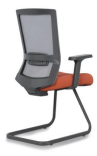 620*610*1000:                                             ;             :1)曲木板:E1级成型胶合板,甲醛释放量≤0.124mg/m³2)背框 :尼龙+30%玻纤,可承受1001N载荷强度试验,可在座面载荷109kg时,施加445N的力于背架上,执行 120000次往复循环3)扶手 :固定PA扶手,可承受水平方向667N加载持续15s,垂直方向1125N加载持续15s,10±1 °施力400N执行 60000次循环 ;4)面料 :优质麻绒面料,符合GB/T 3920-2008、GB/T 17592-2011标准 ;芳香胺有害物质含量0,颜色干擦牢度 ≥3-4级，耐磨性≥12000转,断裂强度≥350N5)海绵 :,符合GB/T 10802-2006《通用软质聚醚型聚氨酯泡沫塑料 》,优质高密度回弹海绵,座面密度≥ 28kg/m³,压缩永久变形≤10%,泡沫回弹性≥35%6)椅架 :壁厚2.0mm,涂层附着力不低于2级,耐腐蚀100h,可承受136kg冲击及57kg耐久100000次冲击张2区域房间名序号名称产品图片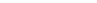 规格（mm）材质说明单位数量2#行政楼2F考务办 公室156文件柜800*400*19561)实木多层板 :基材采用 E0级实木多层板 ，通过GB 18580-2017要求,甲醛释放量≤0.05mg/m³ ; 面材采用 优质三聚氰胺浸胶工艺,使表面稳定性更好,层次感更优,耐污抗磨性更强,通过GB/T 15102-2017浸渍胶膜 纸饰面人造板表面理化性能要求 ;2)PVC封边条 :表面耐光色牢度 ≥4级 ;表面耐龟裂性≥2级 ;表面耐磨性能30r;通过QB/T4463-2013 《家具用 封边条技术要求》理化性能检测要求3)塑胶件 :符合(GB/T 3325-2017金属家具通用技术条件)中5.5.2产品部件材质理化性能,耐老化性能,户外使用的产品塑料件耐老化试验时间 500h,试验后拉伸强度、断裂伸长率、冲击强度的保持率不小于60% ;外观 颜色变色评级不小于3级组42#行政楼2F考务办 公室157茶水柜1800*400*8081)实木多层板 :基材采用 E0级实木多层板 ，通过GB 18580-2017要求,甲醛释放量≤0.05mg/m³ ; 面材采用 优质三聚氰胺浸胶工艺,使表面稳定性更好,层次感更优,耐污抗磨性更强,通过GB/T 15102-2017浸渍胶膜 纸饰面人造板表面理化性能要求 ;2)PVC封边条 :表面耐光色牢度 ≥4级 ;表面耐龟裂性≥2级 ;表面耐磨性能30r;通过QB/T4463-2013 《家具用 封边条技术要求》理化性能检测要求3)塑胶件 :符合(GB/T 3325-2017金属家具通用技术条件)中5.5.2产品部件材质理化性能,耐老化性能,户外使用的产品塑料件耐老化试验时间 500h,试验后拉伸强度、断裂伸长率、冲击强度的保持率不小于60% ;外观 颜色变色评级不小于3级组12#行政楼2F考务办 公室158洽谈桌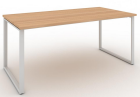 2000*1000*7501)实木多层板 :面材采用优质三聚氰胺浸胶工艺 ,使表面稳定性更好,层次感更优,耐污抗磨性更强,通过GB/T 15102浸渍胶膜纸饰面人造板表面理化性能要求 ;基材采用E0级实木多层板,通过GB 18580-2017要求, 甲醛释放量≤0.05mg/m³2)PVC封边条 :表面耐光色牢度 ≥4级 ;表面耐龟裂性≥2级 ;表面耐磨性能30r;通过QB/T4463-2013 《家具用 封边条技术要求》理化性能检测要求3)塑胶件 :符合(GB/T 3325-2017金属家具通用技术条件)中5.5.2产品部件材质理化性能,耐老化性能,户外使用的产品塑料件耐老化试验时间 500h,试验后拉伸强度、断裂伸长率、冲击强度的保持率不小于60% ;外观 颜色变色评级不小于3级4)钢脚 :表面喷涂层耐腐蚀测试 100h后无锈蚀、剥落、起皱 ;表面附着力不低于2级 ;升降/折叠/伸缩耐久性 测定20000次后,零部件无断裂、曲、变形、磨损、变形 ;通过《GB/T 3325-2017金属家具通用技术条件 》理化性能检测要求5)塑粉 :符合HG/T 2006-2022  热固性粉末涂料性能要求环氧聚酯型粉末涂料 ,表面性能突出,环保无污染, 具有优异的耐候 、耐热、耐冲击性能,张12#行政楼2F考务办 公室159会议椅1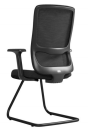 620*650*10151)面料 :优质网布面料,符合GB/T 3920-2008、GB/T 17592-2011标准 ;芳香胺有害物质含量0,颜色干擦牢度 ≥3-4级,耐磨性≥12000转,断裂强度≥350N2)背框:PP+30%玻纤,可承受667N验证强度试验,施加445N的力于背架上,执行120000次往复循环 ;3)海绵 :一体成型定型绵,密度≥55kg/m³,回弹性≥40%,通过CA TB117-2013防火性能检测4)曲木板:E1级成型胶合板,甲醛释放量≤0.124mg/m³5)扶手 :固定PP扶手,可承受水平方向534N加载持续15s,垂直方向900N加载持续15s,10±1 °施力320N执行 60000次循环6)椅架 :壁厚1.8mm,涂层附着力不低于2级,耐腐蚀100h,可承受136kg冲击及57kg耐久100000次冲击张6区域房间名序号名称产品图片规格（mm）材质说明单位数量2#行政楼2F教务档 案室160钢制柜1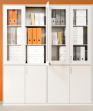 900*450*18001)钢板：主体采用0.6mm优质一级冷轧钢板 ，厚度均匀，表面质量优越 ，符合(GB/T 5213-2019 冷轧低碳 钢板及钢带)标准中力学性能要求。2)塑粉 :符合HG/T 2006-2022  热固性粉末涂料性能要求环氧聚酯型粉末涂料 ,表面性能突出,环保无污染, 具有优异的耐候 、耐热、耐冲击性能,组262#行政楼2F师训办 公室161办公位1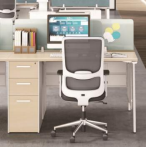 1400*1428*7501)实木多层板 :基材采用 E0级实木多层板 ，通过GB 18580-2017要求,甲醛释放量≤0.05mg/m³ ; 面材采用 优质三聚氰胺浸胶工艺,使表面稳定性更好,层次感更优,耐污抗磨性更强,通过GB/T 15102-2017浸渍胶膜 纸饰面人造板表面理化性能要求 ;2)正面锁 :正面锁符合QB/T 1621-2015家具锁标准中电镀件耐腐蚀规定 ,电镀件外露表面经 12h的中性盐雾 试验后,应达到外观评级RA6级的规定,弹子锁、叶片锁使用寿命达不少于 10000次3)包覆抽屉 :通过《LY/T 1279-2008 聚氯乙烯薄膜饰面人造板 》中理化性能检测要求 ，表面胶合强度≥  0.4Mpa ;表面耐磨性能≥80r;耐剥离力最低值40N，平均值45N;耐划痕性能≥1.5N时间表面无整圈划痕 ;甲 醛释放量≤0.124mg/m³ ;4)PVC封边条 :表面耐光色牢度 ≥4级 ;表面耐龟裂性≥2级 ;表面耐磨性能30r;通过QB/T4463-2013 《家具用 封边条技术要求》理化性能检测要求5)钢架 :表面耐腐蚀中性盐雾测试 100h后无锈蚀、剥落、起皱 ;表面附着力≥2级 ;升降/折叠/伸缩耐久性测 定20000次后,零部件无断裂、曲、变形、磨损、变形 ;通过《GB/T 3325-2017金属家具通用技术条件》理  化性能检测要求6)钢脚 :表面喷涂层耐腐蚀测试 100h后无锈蚀、剥落、起皱 ;表面附着力不低于2级 ;升降/折叠/伸缩耐久性 测定20000次后,零部件无断裂、曲、变形、磨损、变形 ;通过《GB/T 3325-2017金属家具通用技术条件 》理化性能检测要求7)线盒 :表面喷涂层耐腐蚀测试 100h后无锈蚀、剥落、起皱 ;表面附着力≥2级 ;通过《GB/T 3325-2017金属 家具通用技术条件 》理化性能检测要求8)氧化铝材:采用AL6063-T5铝合金,型材截面厚度1mm~1.5mm,满足GB/T 5237.1-2017 铝合金建筑型材 第1部分:基材（包装、尺寸、装配要求）;表面处理:碱式氧化,符合(GB/T 5237.2-2017 铝合金建筑型材 第2部分:阳极氧化型材)中耐盐雾腐蚀性。组32#行政楼2F师训办 公室162办公椅1620*610*10001)曲木板:E1级成型胶合板,甲醛释放量≤0.124mg/m³2)背框 :尼龙+30%玻纤,可承受1001N载荷强度试验,可在座面载荷109kg时,施加445N的力于背架上,执行 120000次往复循环3)扶手 :固定PA扶手,可承受水平方向667N加载持续15s,垂直方向1125N加载持续15s,10±1 °施力400N执行 60000次循环 ;4)面料 :优质麻绒面料,符合GB/T 3920-2008、GB/T 17592-2011标准 ;芳香胺有害物质含量0,颜色干擦牢度 ≥3-4级，耐磨性≥12000转,断裂强度≥350N5)海绵 :,符合GB/T 10802-2006《通用软质聚醚型聚氨酯泡沫塑料 》,优质高密度回弹海绵,座面密度≥ 28kg/m³,压缩永久变形≤10%,泡沫回弹性≥35%6)椅架 :壁厚2.0mm,涂层附着力不低于2级,耐腐蚀100h,可承受136kg冲击及57kg耐久100000次冲击张62#行政楼2F师训办 公室163文件柜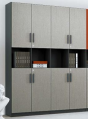 800*400*19561)实木多层板 :基材采用 E0级实木多层板 ，通过GB 18580-2017要求,甲醛释放量≤0.05mg/m³ ; 面材采用 优质三聚氰胺浸胶工艺,使表面稳定性更好,层次感更优,耐污抗磨性更强,通过GB/T 15102-2017浸渍胶膜 纸饰面人造板表面理化性能要求 ;2)PVC封边条 :表面耐光色牢度 ≥4级 ;表面耐龟裂性≥2级 ;表面耐磨性能30r;通过QB/T4463-2013 《家具用 封边条技术要求》理化性能检测要求3)塑胶件 :符合(GB/T 3325-2017金属家具通用技术条件)中5.5.2产品部件材质理化性能,耐老化性能,户外使用的产品塑料件耐老化试验时间 500h,试验后拉伸强度、断裂伸长率、冲击强度的保持率不小于60% ;外观 颜色变色评级不小于3级组3区域房间名序号名称产品图片规格（mm）材质说明单位数量2#行政楼2F师训办 公室164茶水柜1800*400*8081)实木多层板 :基材采用 E0级实木多层板 ，通过GB 18580-2017要求,甲醛释放量≤0.05mg/m³ ; 面材采用 优质三聚氰胺浸胶工艺,使表面稳定性更好,层次感更优,耐污抗磨性更强,通过GB/T 15102-2017浸渍胶膜 纸饰面人造板表面理化性能要求 ;2)PVC封边条 :表面耐光色牢度 ≥4级 ;表面耐龟裂性≥2级 ;表面耐磨性能30r;通过QB/T4463-2013 《家具用 封边条技术要求》理化性能检测要求3)塑胶件 :符合(GB/T 3325-2017金属家具通用技术条件)中5.5.2产品部件材质理化性能,耐老化性能,户外使用的产品塑料件耐老化试验时间 500h,试验后拉伸强度、断裂伸长率、冲击强度的保持率不小于60% ;外观 颜色变色评级不小于3级组12#行政楼2F师训办 公室165钢制柜1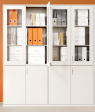 900*450*18001)钢板：主体采用0.6mm优质一级冷轧钢板 ，厚度均匀，表面质量优越 ，符合(GB/T 5213-2019 冷轧低碳 钢板及钢带)标准中力学性能要求。2)塑粉 :符合HG/T 2006-2022  热固性粉末涂料性能要求环氧聚酯型粉末涂料 ,表面性能突出,环保无污染, 具有优异的耐候 、耐热、耐冲击性能,组262#行政楼3F试验教师办公室166教师办公桌11800*1600*16001)实木多层板 :基材采用 E0级实木多层板，通过GB 18580-2017要求,甲醛释放量≤0.05mg/m³ ; 面材采 用优质三聚氰胺浸胶工艺 ,使表面稳定性更好,层次感更优,耐污抗磨性更强,通过GB/T 15102-2017浸渍胶 膜纸饰面人造板表面理化性能要求 ;2)铰链 :耐久性商用型达到80000次 ;表面盐雾18h无锈蚀 ;通过《QBT 2189-2013 家具五金 杯状暗铰链》理 化性能检测要求3)PVC封边条 :表面耐光色牢度 ≥4级 ;表面耐龟裂性≥2级 ;表面耐磨性能30r;通过QB/T4463-2013 《家具用 封边条技术要求》理化性能检测要求4)滑轨 :导轨表面黑色喷涂,符合GB/T2454-2013要求,通过耐久性4万次测试5)塑胶件 :符合(GB/T 3325-2017金属家具通用技术条件)中5.5.2产品部件材质理化性能,耐老化性能,户外使用的产品塑料件耐老化试验时间 500h,试验后拉伸强度、断裂伸长率、冲击强度的保持率不小于60% ;外观 颜色变色评级不小于3级6)包覆抽屉 :通过《LY/T 1279-2008 聚氯乙烯薄膜饰面人造板 》中理化性能检测要求 ，表面胶合强度≥  0.4Mpa ;表面耐磨性能≥80r;耐剥离力最低值40N，平均值45N;耐划痕性能≥1.5N时间表面无整圈划痕 ;甲 醛释放量≤0.124mg/m³ ;组92#行政楼3F试验教师办公室167活动柜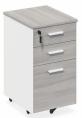 400*470*6401)实木多层板 :基材采用 E0级实木多层板，通过GB 18580-2017要求,甲醛释放量≤0.05mg/m³ ; 面材采 用优质三聚氰胺浸胶工艺 ,使表面稳定性更好,层次感更优,耐污抗磨性更强,通过GB/T 15102-2017浸渍胶 膜纸饰面人造板表面理化性能要求 ;2)万向轮 :强度和耐久性测试万向轮无断裂或豁口 、变形、损坏现象。通过GB/T10357测试成品强度和耐久 性测试 ;通过《GB/T 3325-2017金属家具通用技术条件 》理化性能检测要求3)塑胶件 :符合(GB/T 3325-2017金属家具通用技术条件)中5.5.2产品部件材质理化性能,耐老化性能,户外使用的产品塑料件耐老化试验时间 500h,试验后拉伸强度、断裂伸长率、冲击强度的保持率不小于60% ;外观 颜色变色评级不小于3级4)滑轨 :导轨表面黑色喷涂,符合GB/T2454-2013要求,通过耐久性4万次测试5)PVC封边条 :表面耐光色牢度 ≥4级 ;表面耐龟裂性≥2级 ;表面耐磨性能30r;通过QB/T4463-2013 《家具用 封边条技术要求》理化性能检测要求组9区域房间名序号名称产品图片规格（mm）材质说明单位数量2#行政楼3F试验教师办公室168办公椅1620*610*10001)曲木板:E1级成型胶合板,甲醛释放量≤0.124mg/m³2)背框 :尼龙+30%玻纤,可承受1001N载荷强度试验,可在座面载荷109kg时,施加445N的力于背架上,执行 120000次往复循环3)扶手 :固定PA扶手,可承受水平方向667N加载持续15s,垂直方向1125N加载持续15s,10±1 °施力400N执行 60000次循环 ;4)面料 :优质麻绒面料,符合GB/T 3920-2008、GB/T 17592-2011标准 ;芳香胺有害物质含量0,颜色干擦牢度 ≥3-4级，耐磨性≥12000转,断裂强度≥350N5)海绵 :,符合GB/T 10802-2006《通用软质聚醚型聚氨酯泡沫塑料 》,优质高密度回弹海绵,座面密度≥ 28kg/m³,压缩永久变形≤10%,泡沫回弹性≥35%6)椅架 :壁厚2.0mm,涂层附着力不低于2级,耐腐蚀100h,可承受136kg冲击及57kg耐久100000次冲击张92#行政楼3F试验教师办公室169文件柜800*400*19561)实木多层板 :基材采用 E0级实木多层板 ，通过GB 18580-2017要求,甲醛释放量≤0.05mg/m³ ; 面材采用 优质三聚氰胺浸胶工艺,使表面稳定性更好,层次感更优,耐污抗磨性更强,通过GB/T 15102-2017浸渍胶膜 纸饰面人造板表面理化性能要求 ;2)PVC封边条 :表面耐光色牢度 ≥4级 ;表面耐龟裂性≥2级 ;表面耐磨性能30r;通过QB/T4463-2013 《家具用 封边条技术要求》理化性能检测要求3)塑胶件 :符合(GB/T 3325-2017金属家具通用技术条件)中5.5.2产品部件材质理化性能,耐老化性能,户外使用的产品塑料件耐老化试验时间 500h,试验后拉伸强度、断裂伸长率、冲击强度的保持率不小于60% ;外观 颜色变色评级不小于3级组52#行政楼3F试验教师办公室170茶水柜1800*400*8081)实木多层板 :基材采用 E0级实木多层板 ，通过GB 18580-2017要求,甲醛释放量≤0.05mg/m³ ; 面材采用 优质三聚氰胺浸胶工艺,使表面稳定性更好,层次感更优,耐污抗磨性更强,通过GB/T 15102-2017浸渍胶膜 纸饰面人造板表面理化性能要求 ;2)PVC封边条 :表面耐光色牢度 ≥4级 ;表面耐龟裂性≥2级 ;表面耐磨性能30r;通过QB/T4463-2013 《家具用 封边条技术要求》理化性能检测要求3)塑胶件 :符合(GB/T 3325-2017金属家具通用技术条件)中5.5.2产品部件材质理化性能,耐老化性能,户外使用的产品塑料件耐老化试验时间 500h,试验后拉伸强度、断裂伸长率、冲击强度的保持率不小于60% ;外观 颜色变色评级不小于3级组12#行政楼3F信息组 办公室171办公位1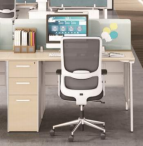 1400*1428*7501)实木多层板 :基材采用 E0级实木多层板 ，通过GB 18580-2017要求,甲醛释放量≤0.05mg/m³ ; 面材采用 优质三聚氰胺浸胶工艺,使表面稳定性更好,层次感更优,耐污抗磨性更强,通过GB/T 15102-2017浸渍胶膜 纸饰面人造板表面理化性能要求 ;2)正面锁 :正面锁符合QB/T 1621-2015家具锁标准中电镀件耐腐蚀规定 ,电镀件外露表面经 12h的中性盐雾 试验后,应达到外观评级RA6级的规定,弹子锁、叶片锁使用寿命达不少于 10000次3)包覆抽屉 :通过《LY/T 1279-2008 聚氯乙烯薄膜饰面人造板 》中理化性能检测要求 ，表面胶合强度≥  0.4Mpa ;表面耐磨性能≥80r;耐剥离力最低值40N，平均值45N;耐划痕性能≥1.5N时间表面无整圈划痕 ;甲 醛释放量≤0.124mg/m³ ;4)PVC封边条 :表面耐光色牢度 ≥4级 ;表面耐龟裂性≥2级 ;表面耐磨性能30r;通过QB/T4463-2013 《家具用 封边条技术要求》理化性能检测要求5)钢架 :表面耐腐蚀中性盐雾测试 100h后无锈蚀、剥落、起皱 ;表面附着力≥2级 ;升降/折叠/伸缩耐久性测 定20000次后,零部件无断裂、曲、变形、磨损、变形 ;通过《GB/T 3325-2017金属家具通用技术条件》理化性能检测要求6)钢脚 :表面喷涂层耐腐蚀测试 100h后无锈蚀、剥落、起皱 ;表面附着力不低于2级 ;升降/折叠/伸缩耐久性 测定20000次后,零部件无断裂、曲、变形、磨损、变形 ;通过《GB/T 3325-2017金属家具通用技术条件 》理化性能检测要求7)线盒 :表面喷涂层耐腐蚀测试 100h后无锈蚀、剥落、起皱 ;表面附着力≥2级 ;通过《GB/T 3325-2017金属 家具通用技术条件 》理化性能检测要求8)氧化铝材:采用AL6063-T5铝合金,型材截面厚度1mm~1.5mm,满足GB/T 5237.1-2017 铝合金建筑型材 第1部分:基材（包装、尺寸、装配要求）;表面处理:碱式氧化,符合(GB/T 5237.2-2017 铝合金建筑型材 第2部分:阳极氧化型材)中耐盐雾腐蚀性。2组8区域房间名序号名称产品图片规格（mm）材质说明单位数量2#行政楼3F信息组 办公室172办公椅1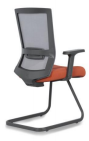 620*610*10001)曲木板:E1级成型胶合板,甲醛释放量≤0.124mg/m³2)背框 :尼龙+30%玻纤,可承受1001N载荷强度试验,可在座面载荷109kg时,施加445N的力于背架上,执行 120000次往复循环3)扶手 :固定PA扶手,可承受水平方向667N加载持续15s,垂直方向1125N加载持续15s,10±1 °施力400N执行 60000次循环 ;4)面料 :优质麻绒面料,符合GB/T 3920-2008、GB/T 17592-2011标准 ;芳香胺有害物质含量0,颜色干擦牢度 ≥3-4级，耐磨性≥12000转,断裂强度≥350N5)海绵 :,符合GB/T 10802-2006《通用软质聚醚型聚氨酯泡沫塑料 》,优质高密度回弹海绵,座面密度≥ 28kg/m³,压缩永久变形≤10%,泡沫回弹性≥35%6)椅架 :壁厚2.0mm,涂层附着力不低于2级,耐腐蚀100h,可承受136kg冲击及57kg耐久100000次冲击张162#行政楼3F信息组 办公室173文件柜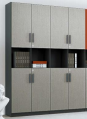 800*400*19561)实木多层板 :基材采用 E0级实木多层板 ，通过GB 18580-2017要求,甲醛释放量≤0.05mg/m³ ; 面材采用 优质三聚氰胺浸胶工艺,使表面稳定性更好,层次感更优,耐污抗磨性更强,通过GB/T 15102-2017浸渍胶膜 纸饰面人造板表面理化性能要求 ;2)PVC封边条 :表面耐光色牢度 ≥4级 ;表面耐龟裂性≥2级 ;表面耐磨性能30r;通过QB/T4463-2013 《家具用 封边条技术要求》理化性能检测要求3)塑胶件 :符合(GB/T 3325-2017金属家具通用技术条件)中5.5.2产品部件材质理化性能,耐老化性能,户外使用的产品塑料件耐老化试验时间 500h,试验后拉伸强度、断裂伸长率、冲击强度的保持率不小于60% ;外观 颜色变色评级不小于3级组82#行政楼3F信息组 办公室174茶水柜1800*400*8081)实木多层板 :基材采用 E0级实木多层板 ，通过GB 18580-2017要求,甲醛释放量≤0.05mg/m³ ; 面材采用 优质三聚氰胺浸胶工艺,使表面稳定性更好,层次感更优,耐污抗磨性更强,通过GB/T 15102-2017浸渍胶膜 纸饰面人造板表面理化性能要求 ;2)PVC封边条 :表面耐光色牢度 ≥4级 ;表面耐龟裂性≥2级 ;表面耐磨性能30r;通过QB/T4463-2013 《家具用 封边条技术要求》理化性能检测要求3)塑胶件 :符合(GB/T 3325-2017金属家具通用技术条件)中5.5.2产品部件材质理化性能,耐老化性能,户外使用的产品塑料件耐老化试验时间 500h,试验后拉伸强度、断裂伸长率、冲击强度的保持率不小于60% ;外观 颜色变色评级不小于3级组12#行政楼3F电教仓 库175钢制柜1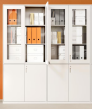 900*450*18001)钢板：主体采用0.6mm优质一级冷轧钢板 ，厚度均匀，表面质量优越 ，符合(GB/T 5213-2019 冷轧低碳 钢板及钢带)标准中力学性能要求。2)塑粉 :符合HG/T 2006-2022  热固性粉末涂料性能要求环氧聚酯型粉末涂料 ,表面性能突出,环保无污染, 具有优异的耐候 、耐热、耐冲击性能,组62#行政楼3F电教仓 库176货架2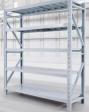 2000*450*20001)钢板：主体采用0.6mm优质一级冷轧钢板 ，厚度均匀，表面质量优越 ，符合(GB/T 5213-2019 冷轧低碳 钢板及钢带)标准中力学性能要求。2)塑粉 :符合HG/T 2006-2022  热固性粉末涂料性能要求环氧聚酯型粉末涂料 ,表面性能突出,环保无污染, 具有优异的耐候 、耐热、耐冲击性能,组12区域房间名序号名称产品图片规格（mm）材质说明单位数量2#行政楼3F机要室177办公位11400*1428*7501)实木多层板 :基材采用 E0级实木多层板 ，通过GB 18580-2017要求,甲醛释放量≤0.05mg/m³ ; 面材采用 优质三聚氰胺浸胶工艺,使表面稳定性更好,层次感更优,耐污抗磨性更强,通过GB/T 15102-2017浸渍胶膜 纸饰面人造板表面理化性能要求 ;2)正面锁 :正面锁符合QB/T 1621-2015家具锁标准中电镀件耐腐蚀规定 ,电镀件外露表面经 12h的中性盐雾 试验后,应达到外观评级RA6级的规定,弹子锁、叶片锁使用寿命达不少于 10000次3)包覆抽屉 :通过《LY/T 1279-2008 聚氯乙烯薄膜饰面人造板 》中理化性能检测要求 ，表面胶合强度≥  0.4Mpa ;表面耐磨性能≥80r;耐剥离力最低值40N，平均值45N;耐划痕性能≥1.5N时间表面无整圈划痕 ;甲 醛释放量≤0.124mg/m³ ;4)PVC封边条 :表面耐光色牢度 ≥4级 ;表面耐龟裂性≥2级 ;表面耐磨性能30r;通过QB/T4463-2013 《家具用 封边条技术要求》理化性能检测要求5)钢架 :表面耐腐蚀中性盐雾测试 100h后无锈蚀、剥落、起皱 ;表面附着力≥2级 ;升降/折叠/伸缩耐久性测 定20000次后,零部件无断裂、曲、变形、磨损、变形 ;通过《GB/T 3325-2017金属家具通用技术条件》理化性能检测要求6)钢脚 :表面喷涂层耐腐蚀测试 100h后无锈蚀、剥落、起皱 ;表面附着力不低于2级 ;升降/折叠/伸缩耐久性 测定20000次后,零部件无断裂、曲、变形、磨损、变形 ;通过《GB/T 3325-2017金属家具通用技术条件 》理化性能检测要求7)线盒 :表面喷涂层耐腐蚀测试 100h后无锈蚀、剥落、起皱 ;表面附着力≥2级 ;通过《GB/T 3325-2017金属 家具通用技术条件 》理化性能检测要求8)氧化铝材:采用AL6063-T5铝合金,型材截面厚度1mm~1.5mm,满足GB/T 5237.1-2017 铝合金建筑型材 第1部分:基材（包装、尺寸、装配要求）;表面处理:碱式氧化,符合(GB/T 5237.2-2017 铝合金建筑型材 第2部分:阳极氧化型材)中耐盐雾腐蚀性。组22#行政楼3F机要室178办公椅1620*610*1000:                                                   ;               :1)曲木板:E1级成型胶合板,甲醛释放量≤0.124mg/m³2)背框 :尼龙+30%玻纤,可承受1001N载荷强度试验,可在座面载荷109kg时,施加445N的力于背架上,执行 120000次往复循环3)扶手 :固定PA扶手,可承受水平方向667N加载持续15s,垂直方向1125N加载持续15s,10±1 °施力400N执行 60000次循环 ;4)面料 :优质麻绒面料,符合GB/T 3920-2008、GB/T 17592-2011标准 ;芳香胺有害物质含量0,颜色干擦牢度 ≥3-4级，耐磨性≥12000转,断裂强度≥350N5)海绵 :,符合GB/T 10802-2006《通用软质聚醚型聚氨酯泡沫塑料 》,优质高密度回弹海绵,座面密度≥ 28kg/m³,压缩永久变形≤10%,泡沫回弹性≥35%6)椅架 :壁厚2.0mm,涂层附着力不低于2级,耐腐蚀100h,可承受136kg冲击及57kg耐久100000次冲击张42#行政楼3F机要室179文件柜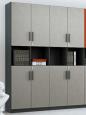 800*400*19561)实木多层板 :基材采用 E0级实木多层板 ，通过GB 18580-2017要求,甲醛释放量≤0.05mg/m³ ; 面材采用 优质三聚氰胺浸胶工艺,使表面稳定性更好,层次感更优,耐污抗磨性更强,通过GB/T 15102-2017浸渍胶膜 纸饰面人造板表面理化性能要求 ;2)PVC封边条 :表面耐光色牢度 ≥4级 ;表面耐龟裂性≥2级 ;表面耐磨性能30r;通过QB/T4463-2013 《家具用 封边条技术要求》理化性能检测要求3)塑胶件 :符合(GB/T 3325-2017金属家具通用技术条件)中5.5.2产品部件材质理化性能,耐老化性能,户外使用的产品塑料件耐老化试验时间 500h,试验后拉伸强度、断裂伸长率、冲击强度的保持率不小于60% ;外观 颜色变色评级不小于3级组42#行政楼3F机要室180茶水柜1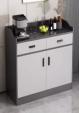 800*400*8081)实木多层板 :基材采用 E0级实木多层板 ，通过GB 18580-2017要求,甲醛释放量≤0.05mg/m³ ; 面材采用 优质三聚氰胺浸胶工艺,使表面稳定性更好,层次感更优,耐污抗磨性更强,通过GB/T 15102-2017浸渍胶膜 纸饰面人造板表面理化性能要求 ;2)PVC封边条 :表面耐光色牢度 ≥4级 ;表面耐龟裂性≥2级 ;表面耐磨性能30r;通过QB/T4463-2013 《家具用 封边条技术要求》理化性能检测要求3)塑胶件 :符合(GB/T 3325-2017金属家具通用技术条件)中5.5.2产品部件材质理化性能,耐老化性能,户外使用的产品塑料件耐老化试验时间 500h,试验后拉伸强度、断裂伸长率、冲击强度的保持率不小于60% ;外观 颜色变色评级不小于3级组1区域房间名序号名称产品图片规格（mm）材质说明单位数量2#行政楼3F司机室181办公位11400*1428*7501)实木多层板 :基材采用 E0级实木多层板 ，通过GB 18580-2017要求,甲醛释放量≤0.05mg/m³ ; 面材采用 优质三聚氰胺浸胶工艺,使表面稳定性更好,层次感更优,耐污抗磨性更强,通过GB/T 15102-2017浸渍胶膜 纸饰面人造板表面理化性能要求 ;2)正面锁 :正面锁符合QB/T 1621-2015家具锁标准中电镀件耐腐蚀规定 ,电镀件外露表面经 12h的中性盐雾 试验后,应达到外观评级RA6级的规定,弹子锁、叶片锁使用寿命达不少于 10000次3)包覆抽屉 :通过《LY/T 1279-2008 聚氯乙烯薄膜饰面人造板 》中理化性能检测要求 ，表面胶合强度≥  0.4Mpa ;表面耐磨性能≥80r;耐剥离力最低值40N，平均值45N;耐划痕性能≥1.5N时间表面无整圈划痕 ;甲 醛释放量≤0.124mg/m³ ;4)PVC封边条 :表面耐光色牢度 ≥4级 ;表面耐龟裂性≥2级 ;表面耐磨性能30r;通过QB/T4463-2013 《家具用 封边条技术要求》理化性能检测要求5)钢架 :表面耐腐蚀中性盐雾测试 100h后无锈蚀、剥落、起皱 ;表面附着力≥2级 ;升降/折叠/伸缩耐久性测 定20000次后,零部件无断裂、曲、变形、磨损、变形 ;通过《GB/T 3325-2017金属家具通用技术条件》理  化性能检测要求6)钢脚 :表面喷涂层耐腐蚀测试 100h后无锈蚀、剥落、起皱 ;表面附着力不低于2级 ;升降/折叠/伸缩耐久性 测定20000次后,零部件无断裂、曲、变形、磨损、变形 ;通过《GB/T 3325-2017金属家具通用技术条件 》理化性能检测要求7)线盒 :表面喷涂层耐腐蚀测试 100h后无锈蚀、剥落、起皱 ;表面附着力≥2级 ;通过《GB/T 3325-2017金属 家具通用技术条件 》理化性能检测要求8)氧化铝材:采用AL6063-T5铝合金,型材截面厚度1mm~1.5mm,满足GB/T 5237.1-2017 铝合金建筑型材 第1部分:基材（包装、尺寸、装配要求）;表面处理:碱式氧化,符合(GB/T 5237.2-2017 铝合金建筑型材 第2部分:阳极氧化型材)中耐盐雾腐蚀性。组22#行政楼3F司机室182办公椅1620*610*10001)曲木板:E1级成型胶合板,甲醛释放量≤0.124mg/m³2)背框 :尼龙+30%玻纤,可承受1001N载荷强度试验,可在座面载荷109kg时,施加445N的力于背架上,执行120000次往复循环3)扶手 :固定PA扶手,可承受水平方向667N加载持续15s,垂直方向1125N加载持续15s,10±1 °施力400N执行 60000次循环 ;4)面料 :优质麻绒面料,符合GB/T 3920-2008、GB/T 17592-2011标准 ;芳香胺有害物质含量0,颜色干擦牢度 ≥3-4级，耐磨性≥12000转,断裂强度≥350N5)海绵 :,符合GB/T 10802-2006《通用软质聚醚型聚氨酯泡沫塑料 》,优质高密度回弹海绵,座面密度≥ 28kg/m³,压缩永久变形≤10%,泡沫回弹性≥35%6)椅架 :壁厚2.0mm,涂层附着力不低于2级,耐腐蚀100h,可承受136kg冲击及57kg耐久100000次冲击张42#行政楼3F司机室183文件柜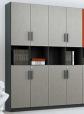 800*400*19561)实木多层板 :基材采用 E0级实木多层板 ，通过GB 18580-2017要求,甲醛释放量≤0.05mg/m³ ; 面材采用 优质三聚氰胺浸胶工艺,使表面稳定性更好,层次感更优,耐污抗磨性更强,通过GB/T 15102-2017浸渍胶膜 纸饰面人造板表面理化性能要求 ;2)PVC封边条 :表面耐光色牢度 ≥4级 ;表面耐龟裂性≥2级 ;表面耐磨性能30r;通过QB/T4463-2013 《家具用 封边条技术要求》理化性能检测要求3)塑胶件 :符合(GB/T 3325-2017金属家具通用技术条件)中5.5.2产品部件材质理化性能,耐老化性能,户外使用的产品塑料件耐老化试验时间 500h,试验后拉伸强度、断裂伸长率、冲击强度的保持率不小于60% ;外观 颜色变色评级不小于3级组42#行政楼3F司机室184茶水柜1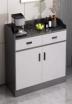 800*400*8081)实木多层板 :基材采用 E0级实木多层板 ，通过GB 18580-2017要求,甲醛释放量≤0.05mg/m³ ; 面材采用 优质三聚氰胺浸胶工艺,使表面稳定性更好,层次感更优,耐污抗磨性更强,通过GB/T 15102-2017浸渍胶膜 纸饰面人造板表面理化性能要求 ;2)PVC封边条 :表面耐光色牢度 ≥4级 ;表面耐龟裂性≥2级 ;表面耐磨性能30r;通过QB/T4463-2013 《家具用 封边条技术要求》理化性能检测要求3)塑胶件 :符合(GB/T 3325-2017金属家具通用技术条件)中5.5.2产品部件材质理化性能,耐老化性能,户外使用的产品塑料件耐老化试验时间 500h,试验后拉伸强度、断裂伸长率、冲击强度的保持率不小于60% ;外观 颜色变色评级不小于3级组1区域房间名序号名称产品图片规格（mm）材质说明单位数量2#行政楼3F仓库185钢制柜1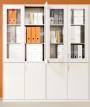 900*450*18001)钢板：主体采用0.6mm优质一级冷轧钢板 ，厚度均匀，表面质量优越 ，符合(GB/T 5213-2019 冷轧低碳 钢板及钢带)标准中力学性能要求。2)塑粉 :符合HG/T 2006-2022  热固性粉末涂料性能要求环氧聚酯型粉末涂料 ,表面性能突出,环保无污染, 具有优异的耐候 、耐热、耐冲击性能,组262#行政楼3F校办主任室186办公桌1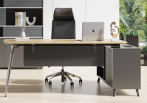 1600*1550*7501)喷涂铝材 :采用AL6063-T5铝合金,型材截面厚度1mm~1.5mm,满足GB/T 5237.1-2017 铝合金建筑型材 第1部分 :基材（包装、尺寸、装配要求） ;表面处理 :静电粉末喷涂,漆膜的划格试验涂层附着力满足 GB/T 9286-2021 色漆和清漆要求 ;符合(QB/T 1950-2013 家具表面漆膜耐盐浴测定法 )2)实木多层板 :基材采用 E0级实木多层板 ，通过GB 18580-2017要求,甲醛释放量≤0.05mg/m³ ; 面材采用 优质三聚氰胺浸胶工艺,使表面稳定性更好,层次感更优,耐污抗磨性更强,通过GB/T 15102-2017浸渍胶膜 纸饰面人造板表面理化性能要求 ;3)钢架 :表面耐腐蚀中性盐雾测试 100h后无锈蚀、剥落、起皱 ;表面附着力≥2级 ;升降/折叠/伸缩耐久性测 定20000次后,零部件无断裂、曲、变形、磨损、变形 ;通过《GB/T 3325-2017金属家具通用技术条件》理  化性能检测要求4)塑胶件 :符合(GB/T 3325-2017金属家具通用技术条件)中5.5.2产品部件材质理化性能,耐老化性能,户外使用的产品塑料件耐老化试验时间 500h,试验后拉伸强度、断裂伸长率、冲击强度的保持率不小于60% ;外观 颜色变色评级不小于3级5)铰链 :耐久性商用型达到80000次 ;表面盐雾18h无锈蚀 ;通过《QBT 2189-2013 家具五金 杯状暗铰链》理 化性能检测要求6)PVC封边条 :表面耐光色牢度 ≥4级 ;表面耐龟裂性≥2级 ;表面耐磨性能30r;通过QB/T4463-2013 《家具用 封边条技术要求》理化性能检测要求7)包覆抽屉 :通过《LY/T 1279-2008 聚氯乙烯薄膜饰面人造板 》中理化性能检测要求 ，表面胶合强度≥  0.4Mpa ;表面耐磨性能≥80r;耐剥离力最低值40N，平均值45N;耐划痕性能≥1.5N时间表面无整圈划痕 ;甲 醛释放量≤0.124mg/m³ ;张62#行政楼3F校办主任室187办公桌1500*1550*7501)喷涂铝材 :采用AL6063-T5铝合金,型材截面厚度1mm~1.5mm,满足GB/T 5237.1-2017 铝合金建筑型材 第1部分 :基材（包装、尺寸、装配要求） ;表面处理 :静电粉末喷涂,漆膜的划格试验涂层附着力满足 GB/T 9286-2021 色漆和清漆要求 ;符合(QB/T 1950-2013 家具表面漆膜耐盐浴测定法 )2)实木多层板 :基材采用 E0级实木多层板 ，通过GB 18580-2017要求,甲醛释放量≤0.05mg/m³ ; 面材采用 优质三聚氰胺浸胶工艺,使表面稳定性更好,层次感更优,耐污抗磨性更强,通过GB/T 15102-2017浸渍胶膜 纸饰面人造板表面理化性能要求 ;3)钢架 :表面耐腐蚀中性盐雾测试 100h后无锈蚀、剥落、起皱 ;表面附着力≥2级 ;升降/折叠/伸缩耐久性测 定20000次后,零部件无断裂、曲、变形、磨损、变形 ;通过《GB/T 3325-2017金属家具通用技术条件》理  化性能检测要求4)塑胶件 :符合(GB/T 3325-2017金属家具通用技术条件)中5.5.2产品部件材质理化性能,耐老化性能,户外使用的产品塑料件耐老化试验时间 500h,试验后拉伸强度、断裂伸长率、冲击强度的保持率不小于60% ;外观 颜色变色评级不小于3级5)铰链 :耐久性商用型达到80000次 ;表面盐雾18h无锈蚀 ;通过《QBT 2189-2013 家具五金 杯状暗铰链》理 化性能检测要求6)PVC封边条 :表面耐光色牢度 ≥4级 ;表面耐龟裂性≥2级 ;表面耐磨性能30r;通过QB/T4463-2013 《家具用 封边条技术要求》理化性能检测要求7)包覆抽屉 :通过《LY/T 1279-2008 聚氯乙烯薄膜饰面人造板 》中理化性能检测要求 ，表面胶合强度≥  0.4Mpa ;表面耐磨性能≥80r;耐剥离力最低值40N，平均值45N;耐划痕性能≥1.5N时间表面无整圈划痕 ;甲 醛释放量≤0.124mg/m³ ;张62#行政楼3F校办主任室188办公椅560*650*10151)水性皮 :符合GB/T 16799-2018《家具用皮革》,皮厚度0.9-1.1㎜,摩擦色牢度≥4级,耐光性≥5级,撕裂 力≥20N,涂层粘着牢度≥2.5N/10mm,耐折牢度50000次无裂纹2)曲木板:E1级成型胶合板,甲醛释放量≤0.124mg/m³3)E1级成型胶合板,甲醛释放量优于国家标准 ;4)海绵 :一体成型定型绵,密度≥55kg/m³,回弹性≥40%,通过CA TB117-2013防火性能检测 ;5)一体成型高密度定型绵,美标防火,座感舒适 ;6)扶手 :铝合金精抛,可承受水平方向667N加载持续15s,垂直方向1125N加载持续15s,10±1 °施力400N执行 60000次循环7)铝合金精抛扶手 ;8)椅架 :壁厚2.0mm,镀层耐盐雾18h,可承受136kg冲击及57kg耐久100000次冲击9)钢制椅架,表面电镀 ;张122#行政楼3F校办主任室189文件柜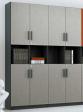 800*400*19561)实木多层板 :基材采用 E0级实木多层板 ，通过GB 18580-2017要求,甲醛释放量≤0.05mg/m³ ; 面材采用 优质三聚氰胺浸胶工艺,使表面稳定性更好,层次感更优,耐污抗磨性更强,通过GB/T 15102-2017浸渍胶膜 纸饰面人造板表面理化性能要求 ;2)PVC封边条 :表面耐光色牢度 ≥4级 ;表面耐龟裂性≥2级 ;表面耐磨性能30r;通过QB/T4463-2013 《家具用 封边条技术要求》理化性能检测要求3)塑胶件 :符合(GB/T 3325-2017金属家具通用技术条件)中5.5.2产品部件材质理化性能,耐老化性能,户外使用的产品塑料件耐老化试验时间 500h,试验后拉伸强度、断裂伸长率、冲击强度的保持率不小于60% ;外观 颜色变色评级不小于3级组5区域房间名序号名称产品图片规格（mm）材质说明单位数量2#行政楼3F校办主 任室190茶水柜1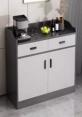 800*400*8081)实木多层板 :基材采用 E0级实木多层板 ，通过GB 18580-2017要求,甲醛释放量≤0.05mg/m³ ; 面材采用 优质三聚氰胺浸胶工艺,使表面稳定性更好,层次感更优,耐污抗磨性更强,通过GB/T 15102-2017浸渍胶膜 纸饰面人造板表面理化性能要求 ;2)PVC封边条 :表面耐光色牢度 ≥4级 ;表面耐龟裂性≥2级 ;表面耐磨性能30r;通过QB/T4463-2013 《家具用 封边条技术要求》理化性能检测要求3)塑胶件 :符合(GB/T 3325-2017金属家具通用技术条件)中5.5.2产品部件材质理化性能,耐老化性能,户外使用的产品塑料件耐老化试验时间 500h,试验后拉伸强度、断裂伸长率、冲击强度的保持率不小于60% ;外观 颜色变色评级不小于3级组12#行政楼3F副校长 室191班台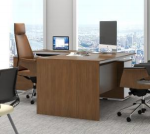 2000*1600*7601)油漆 :采用水性环保油漆,满足GB/T 23999-2009 室内装饰装修用水性木器涂料 ，GB 18581-2020 木器涂 料中有害物质限量要求,游离甲醛含量≤100mg/Kg,挥发性有机化合物含量 ≤300g/L,总铅含量≤90mg/kg， 镉含量≤75mg/kg，铬含量≤60mg/kg，汞含量≤60mg/kg2)包覆抽屉 :通过《LY/T 1279-2008 聚氯乙烯薄膜饰面人造板 》中理化性能检测要求 ，表面胶合强度≥  0.4Mpa ;表面耐磨性能≥80r;耐剥离力最低值40N，平均值45N;耐划痕性能≥1.5N时间表面无整圈划痕 ;甲 醛释放量≤0.124mg/m³ ;3)实木多层板/实木多层板 :选用E0级实木多层板,满足GB 18580-2017要求,甲醛释放量≤0.05mg/m³4)滑轨 :德国“海蒂诗 ”滑轨,表面镀白锌处理,符合QB/T2454-2013要求,通过耐久性4万次测试5)正面锁 :正面锁符合QB/T 1621-2015家具锁标准中电镀件耐腐蚀规定 ,电镀件外露表面经 12h的中性盐雾 试验后,应达到外观评级RA6级的规定,弹子锁、叶片锁使用寿命达不少于 10000次6)铰链 :耐久性商用型达到80000次 ;表面盐雾18h无锈蚀 ;通过《QBT 2189-2013 家具五金 杯状暗铰链》理 化性能检测要求张42#行政楼3F副校长 室192背柜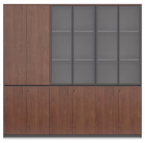 2400*400*20001)实木多层板 :选用E0级实木多层板、满足GB 18580-2017要求,甲醛释放量≤0.05mg/m³2)油漆 :采用水性环保油漆,满足GB/T 23999-2009 室内装饰装修用水性木器涂料 ，GB 18581-2020 木器涂 料中有害物质限量要求,游离甲醛含量≤100mg/Kg,挥发性有机化合物含量 ≤300g/L,总铅含量≤90mg/kg， 镉含量≤75mg/kg，铬含量≤60mg/kg，汞含量≤60mg/kg3)喷涂铝材 :采用AL6063-T5铝合金,型材截面厚度1mm~1.5mm,满足GB/T 5237.1-2017 铝合金建筑型材 第1部分 :基材（包装、尺寸、装配要求） ;表面处理 :静电粉末喷涂,漆膜的划格试验涂层附着力满足 GB/T 9286-2021 色漆和清漆要求 ;符合(QB/T 1950-2013 家具表面漆膜耐盐浴测定法 )4)正面锁 :正面锁符合QB/T 1621-2015家具锁标准中电镀件耐腐蚀规定 ,电镀件外露表面经 12h的中性盐雾 试验后,应达到外观评级RA6级的规定,弹子锁、叶片锁使用寿命达不少于 10000次5)铰链 :铰链表面镀镍处理,满足QB/T2189-2013要求,通过耐久性4万次,垂直静载荷20KG,水平静载荷40N测试6)喷涂五金 :采用AL6063-T5铝合金,压铸成型,表面静电粉末喷涂,符合(GB/T 3325-2017金属家具通用技术 条件)中5.5理化性能要求7)AL6063-T5铝合金，型材截面厚度1mm~1.5mm,满足GB/T 5237.1-2017 铝合金建筑型材 第1部分 :基材 （包装、尺寸、装配要求）8)钢化玻璃 :通过GB 15763.2-2005 钢化玻璃耐热、耐冲击强度检测要求组42#行政楼3F副校长 室193班椅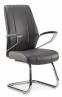 660*700*10001)荔枝纹真皮 :符合GB/T 16799-2018《家具用皮革》,皮厚度0.9-1.1㎜,摩擦色牢度≥4级,耐光性≥5级, 撕裂力≥30N,涂层粘着牢度≥2.5N/10mm,耐折牢度50000次无裂纹2)曲木板:E1级成型胶合板,甲醛释放量≤0.124mg/m³3)海绵 :一体成型定型绵,密度≥55kg/m³,回弹性≥40%,通过CA TB117-2013防火性能检测4)扶手 :铝合金精抛,可承受水平方向667N加载持续15s,垂直方向1125N加载持续15s,10±1 °施力400N执行 60000次循环5)椅架 :壁厚1.8mm,镀层耐盐雾18h,可承受136kg冲击及57kg耐久100000次冲击张42#行政楼3F副校长 室194班前椅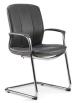 650*650*8701)水性皮 :皮革材质力学及耐磨色牢度等符合 GB/T16799-2018 《家具用皮革》要求,PH要求3.5-6.0,禁用 偶氮染料≤30mg/kg,游离甲醛≤75mg/kg,气味≤3级2)曲木板:E1级成型胶合板,甲醛释放量≤0.124mg/m³3)海绵 :座垫密度≥25kg/m³,回弹性≥35%,通过CA TB117-2013防火性能检测4)扶手 :铝合金精抛,可承受水平方向667N加载持续15s,垂直方向1125N加载持续15s,10±1 °施力400N执行 60000次循环5)椅架 :壁厚1.8mm,镀层耐盐雾18h,可承受136kg冲击及57kg耐久100000次冲击张8区域房间名序号名称产品图片规格（mm）材质说明单位数量2#行政楼3F副校长 室195茶水柜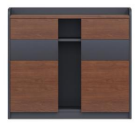 1017*400*8051)实木多层板 :选用E0级实木多层板、满足GB 18580-2017要求,甲醛释放量≤0.05mg/m³2)包覆抽屉 :通过《LY/T 1279-2008 聚氯乙烯薄膜饰面人造板 》中理化性能检测要求 ，表面胶合强度≥  0.4Mpa ;表面耐磨性能≥80r;耐剥离力最低值40N，平均值45N;耐划痕性能≥1.5N时间表面无整圈划痕 ;甲 醛释放量≤0.124mg/m³ ;3)油漆 :采用水性环保油漆,满足GB/T 23999-2009 室内装饰装修用水性木器涂料 ，GB 18581-2020 木器涂 料中有害物质限量要求,游离甲醛含量≤100mg/Kg,挥发性有机化合物含量 ≤300g/L,总铅含量≤90mg/kg， 镉含量≤75mg/kg，铬含量≤60mg/kg，汞含量≤60mg/kg4)铰链 :铰链表面镀镍处理,满足QB/T2189-2013要求,通过耐久性4万次,垂直静载荷20KG,水平静载荷40N测试5)滑轨 :导轨表面黑色喷涂,符合GB/T2454-2013要求,通过耐久性4万次测试组42#行政楼3F副校长 室196三人沙发3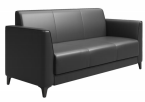 2000*820*8101)松木 :符合GB/T 3324-2017《木家具通用技术条件 》,含水率要求在8~16％ ,甲醛释放量≤1.5mg/L2)杨木多层板 :,符合GB/T 9846-2015《普通胶合板》,胶合强度≥0.7MPa, 甲醛释放量≤0.124mg/m³,东北 落叶松木材,含水量5%-16%3)海绵 :,符合GB/T 10802-2006《通用软质聚醚型聚氨酯泡沫塑料 》,优质高密度回弹海绵,座面密度≥ 28kg/m³,压缩永久变形≤10%,泡沫回弹性≥35%4)塑胶件 :符合GB/T 32487-2016《塑料家具通用技术条件》理化性能检测要求及外观检测要求 ;符合QB/T 4880-2015《注塑塑料椅》力学性能检测要求5)荔枝纹真皮 :符合GB/T 16799-2018《家具用皮革》,皮厚度0.9-1.1㎜,摩擦色牢度≥4级,耐光性≥5级, 撕裂力≥20N,涂层粘着牢度≥2.5N/10mm,耐折牢度50000次无裂纹张22#行政楼3F副校长 室197单人沙发2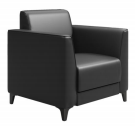 920*820*8101)松木 :符合GB/T 3324-2017《木家具通用技术条件 》,含水率要求在8~16％ ,甲醛释放量≤1.5mg/L2)杨木多层板 :,符合GB/T 9846-2015《普通胶合板》,胶合强度≥0.7MPa, 甲醛释放量≤0.124mg/m³,东北 落叶松木材,含水量5%-16%3)海绵 :,符合GB/T 10802-2006《通用软质聚醚型聚氨酯泡沫塑料 》,优质高密度回弹海绵,座面密度≥ 28kg/m³,压缩永久变形≤10%,泡沫回弹性≥35%4)塑胶件 :符合GB/T 32487-2016《塑料家具通用技术条件》理化性能检测要求及外观检测要求 ;符合QB/T 4880-2015《注塑塑料椅》力学性能检测要求5)荔枝纹真皮 :符合GB/T 16799-2018《家具用皮革》,皮厚度0.9-1.1㎜,摩擦色牢度≥4级,耐光性≥5级, 撕裂力≥20N,涂层粘着牢度≥2.5N/10mm,耐折牢度50000次无裂纹张42#行政楼3F副校长 室198长茶几2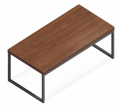 1400*700*4201)木皮 : ≥40S天然胡桃木木皮符合SB/T 10969-2013甲醛释放量≤1.5mg/L2)实木多层板 :选用E0级实木多层板、满足GB 18580-2017要求,甲醛释放量≤0.05mg/m³3)钢架 :表面喷涂层耐腐蚀测试 100h后无锈蚀、剥落、起皱 ;表面附着力不低于2级 ;通过《GB/T 3325-2017 金属家具通用技术条件 》理化性能检测要求张22#行政楼3F副校长 室199角几2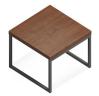 700*700*4201)木皮 : ≥40S天然胡桃木木皮符合SB/T 10969-2013甲醛释放量≤1.5mg/L2)实木多层板 :选用E0级实木多层板、满足GB 18580-2017要求,甲醛释放量≤0.05mg/m³3)钢架 :表面喷涂层耐腐蚀测试 100h后无锈蚀、剥落、起皱 ;表面附着力不低于2级 ;通过《GB/T 3325-2017 金属家具通用技术条件 》理化性能检测要求张4区域房间名序号名称产品图片规格（mm）材质说明单位数量2#行政楼3F校长、 书记室200班台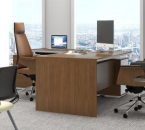 2000*1600*7601)油漆 :采用水性环保油漆,满足GB/T 23999-2009 室内装饰装修用水性木器涂料 ，GB 18581-2020 木器涂 料中有害物质限量要求,游离甲醛含量≤100mg/Kg,挥发性有机化合物含量 ≤300g/L,总铅含量≤90mg/kg， 镉含量≤75mg/kg，铬含量≤60mg/kg，汞含量≤60mg/kg2)包覆抽屉 :通过《LY/T 1279-2008 聚氯乙烯薄膜饰面人造板 》中理化性能检测要求 ，表面胶合强度≥  0.4Mpa ;表面耐磨性能≥80r;耐剥离力最低值40N，平均值45N;耐划痕性能≥1.5N时间表面无整圈划痕 ;甲 醛释放量≤0.124mg/m³ ;3)实木多层板/实木多层板 :选用E0级实木多层板,满足GB 18580-2017要求,甲醛释放量≤0.05mg/m³4)滑轨 :德国“海蒂诗 ”滑轨,表面镀白锌处理,符合QB/T2454-2013要求,通过耐久性4万次测试5)正面锁 :正面锁符合QB/T 1621-2015家具锁标准中电镀件耐腐蚀规定 ,电镀件外露表面经 12h的中性盐雾 试验后,应达到外观评级RA6级的规定,弹子锁、叶片锁使用寿命达不少于 10000次6)铰链 :耐久性商用型达到80000次 ;表面盐雾18h无锈蚀 ;通过《QBT 2189-2013 家具五金 杯状暗铰链》理 化性能检测要求张22#行政楼3F校长、 书记室201背柜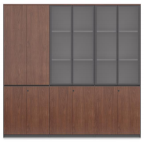 2400*400*20001)实木多层板 :选用E0级实木多层板、满足GB 18580-2017要求,甲醛释放量≤0.05mg/m³2)油漆 :采用水性环保油漆,满足GB/T 23999-2009 室内装饰装修用水性木器涂料 ，GB 18581-2020 木器涂 料中有害物质限量要求,游离甲醛含量≤100mg/Kg,挥发性有机化合物含量 ≤300g/L,总铅含量≤90mg/kg， 镉含量≤75mg/kg，铬含量≤60mg/kg，汞含量≤60mg/kg3)喷涂铝材 :采用AL6063-T5铝合金,型材截面厚度1mm~1.5mm,满足GB/T 5237.1-2017 铝合金建筑型材 第1部分 :基材（包装、尺寸、装配要求） ;表面处理 :静电粉末喷涂,漆膜的划格试验涂层附着力满足 GB/T 9286-2021 色漆和清漆要求 ;符合(QB/T 1950-2013 家具表面漆膜耐盐浴测定法 )4)正面锁 :正面锁符合QB/T 1621-2015家具锁标准中电镀件耐腐蚀规定 ,电镀件外露表面经 12h的中性盐雾 试验后,应达到外观评级RA6级的规定,弹子锁、叶片锁使用寿命达不少于 10000次5)铰链 :铰链表面镀镍处理,满足QB/T2189-2013要求,通过耐久性4万次,垂直静载荷20KG,水平静载荷40N测 试6)喷涂五金 :采用AL6063-T5铝合金,压铸成型,表面静电粉末喷涂,符合(GB/T 3325-2017金属家具通用技术 条件)中5.5理化性能要求7)AL6063-T5铝合金，型材截面厚度1mm~1.5mm,满足GB/T 5237.1-2017 铝合金建筑型材 第1部分 :基材 （包装、尺寸、装配要求）8)钢化玻璃 :通过GB 15763.2-2005 钢化玻璃耐热、耐冲击强度检测要求组22#行政楼3F校长、 书记室202班椅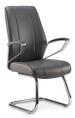 660*700*10001)荔枝纹真皮 :符合GB/T 16799-2018《家具用皮革》,皮厚度0.9-1.1㎜,摩擦色牢度≥4级,耐光性≥5级, 撕裂力≥30N,涂层粘着牢度≥2.5N/10mm,耐折牢度50000次无裂纹2)曲木板:E1级成型胶合板,甲醛释放量≤0.124mg/m³3)海绵 :一体成型定型绵,密度≥55kg/m³,回弹性≥40%,通过CA TB117-2013防火性能检测4)扶手 :铝合金精抛,可承受水平方向667N加载持续15s,垂直方向1125N加载持续15s,10±1 °施力400N执行 60000次循环5)椅架 :壁厚1.8mm,镀层耐盐雾18h,可承受136kg冲击及57kg耐久100000次冲击张22#行政楼3F校长、 书记室203班前椅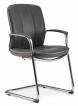 650*650*8701)水性皮 :皮革材质力学及耐磨色牢度等符合 GB/T16799-2018 《家具用皮革》要求,PH要求3.5-6.0,禁用 偶氮染料≤30mg/kg,游离甲醛≤75mg/kg,气味≤3级2)曲木板:E1级成型胶合板,甲醛释放量≤0.124mg/m³3)海绵 :座垫密度≥25kg/m³,回弹性≥35%,通过CA TB117-2013防火性能检测4)扶手 :铝合金精抛,可承受水平方向667N加载持续15s,垂直方向1125N加载持续15s,10±1 °施力400N执行 60000次循环5)椅架 :壁厚1.8mm,镀层耐盐雾18h,可承受136kg冲击及57kg耐久100000次冲击张4区域房间名序号名称产品图片规格（mm）材质说明单位数量2#行政楼3F校长、 书记室204茶水柜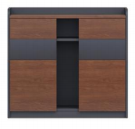 1017*400*8051)实木多层板 :选用E0级实木多层板、满足GB 18580-2017要求,甲醛释放量≤0.05mg/m³2)包覆抽屉 :通过《LY/T 1279-2008 聚氯乙烯薄膜饰面人造板 》中理化性能检测要求 ，表面胶合强度≥  0.4Mpa ;表面耐磨性能≥80r;耐剥离力最低值40N，平均值45N;耐划痕性能≥1.5N时间表面无整圈划痕 ;甲 醛释放量≤0.124mg/m³ ;3)油漆 :采用水性环保油漆,满足GB/T 23999-2009 室内装饰装修用水性木器涂料 ，GB 18581-2020 木器涂 料中有害物质限量要求,游离甲醛含量≤100mg/Kg,挥发性有机化合物含量 ≤300g/L,总铅含量≤90mg/kg， 镉含量≤75mg/kg，铬含量≤60mg/kg，汞含量≤60mg/kg4)铰链 :铰链表面镀镍处理,满足QB/T2189-2013要求,通过耐久性4万次,垂直静载荷20KG,水平静载荷40N测 试5)滑轨 :导轨表面黑色喷涂,符合GB/T2454-2013要求,通过耐久性4万次测试组22#行政楼3F校长、 书记室205三人沙发2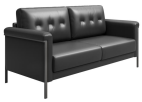 1960*820*8101)松木 :符合GB/T 3324-2017《木家具通用技术条件 》,含水率要求在8~16％ ,甲醛释放量≤1.5mg/L2)杨木多层板 :,符合GB/T 9846-2015《普通胶合板》,胶合强度≥0.7MPa, 甲醛释放量≤0.124mg/m³,东北 落叶松木材,含水量5%-16%3)海绵 :,符合GB/T 10802-2006《通用软质聚醚型聚氨酯泡沫塑料 》,优质高密度回弹海绵,座面密度≥ 28kg/m³,压缩永久变形≤10%,泡沫回弹性≥35%4)喷涂五金 :采用AL6063-T5铝合金,压铸成型,表面静电粉末喷涂,符合(GB/T 3325-2017金属家具通用技术 条件)中5.5理化性能要求5)荔枝纹真皮 :符合GB/T 16799-2018《家具用皮革》,皮厚度0.9-1.1㎜,摩擦色牢度≥4级,耐光性≥5级, 撕裂力≥20N,涂层粘着牢度≥2.5N/10mm,耐折牢度50000次无裂纹6)喷涂五金 :符合GB/T 3325-2017要求 :附着力≥1级,耐冲击强度≥50mm,耐碱性,耐酸性,耐沸水性良好张12#行政楼3F校长、 书记室206单人沙发3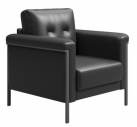 840*820*8101)松木 :符合GB/T 3324-2017《木家具通用技术条件 》,含水率要求在8~16％ ,甲醛释放量≤1.5mg/L2)杨木多层板 :,符合GB/T 9846-2015《普通胶合板》,胶合强度≥0.7MPa, 甲醛释放量≤0.124mg/m³,东北 落叶松木材,含水量5%-16%3)海绵 :,符合GB/T 10802-2006《通用软质聚醚型聚氨酯泡沫塑料 》,优质高密度回弹海绵,座面密度≥ 28kg/m³,压缩永久变形≤10%,泡沫回弹性≥35%4)喷涂五金 :采用AL6063-T5铝合金,压铸成型,表面静电粉末喷涂,符合(GB/T 3325-2017金属家具通用技术 条件)中5.5理化性能要求5)荔枝纹真皮 :符合GB/T 16799-2018《家具用皮革》,皮厚度0.9-1.1㎜,摩擦色牢度≥4级,耐光性≥5级, 撕裂力≥20N,涂层粘着牢度≥2.5N/10mm,耐折牢度50000次无裂纹6)喷涂五金 :符合GB/T 3325-2017要求 :附着力≥1级,耐冲击强度≥50mm,耐碱性,耐酸性,耐沸水性良好张22#行政楼3F校长、 书记室207长茶几3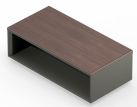 1400*700*4201)实木多层板 :面材采用优质三聚氰胺浸胶工艺 ,使表面稳定性更好,层次感更优,耐污抗磨性更强,通过GB/T 15102浸渍胶膜纸饰面人造板表面理化性能要求 ;基材采用E0级实木多层板,通过GB 18580-2017要求, 甲醛释放量≤0.05mg/m³2)油漆 :采用水性环保油漆,满足GB/T 23999-2009 室内装饰装修用水性木器涂料 ，GB 18581-2020 木器涂 料中有害物质限量要求,游离甲醛含量≤100mg/Kg,挥发性有机化合物含量 ≤300g/L,总铅含量≤90mg/kg， 镉含量≤75mg/kg，铬含量≤60mg/kg，汞含量≤60mg/kg张12#行政楼3F校长、 书记室208角几3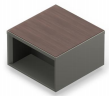 700*700*4201)实木多层板 :面材采用优质三聚氰胺浸胶工艺 ,使表面稳定性更好,层次感更优,耐污抗磨性更强,通过GB/T 15102浸渍胶膜纸饰面人造板表面理化性能要求 ;基材采用E0级实木多层板,通过GB 18580-2017要求, 甲醛释放量≤0.05mg/m³2)油漆 :采用水性环保油漆,满足GB/T 23999-2009 室内装饰装修用水性木器涂料 ，GB 18581-2020 木器涂 料中有害物质限量要求,游离甲醛含量≤100mg/Kg,挥发性有机化合物含量 ≤300g/L,总铅含量≤90mg/kg， 镉含量≤75mg/kg，铬含量≤60mg/kg，汞含量≤60mg/kg张2区域房间名序号名称产品图片规格（mm）材质说明单位数量2#行政楼3F会议室209会议桌3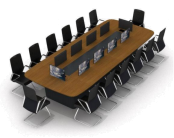 5400*2000*7501)实木多层板 :选用E0级实木多层板、满足GB 18580-2017要求,甲醛释放量≤0.05mg/m³2)油漆 :采用水性环保油漆,满足GB/T 23999-2009 室内装饰装修用水性木器涂料 ，GB 18581-2020 木器涂 料中有害物质限量要求,游离甲醛含量≤100mg/Kg,挥发性有机化合物含量 ≤300g/L,总铅含量≤90mg/kg， 镉含量≤75mg/kg，铬含量≤60mg/kg，汞含量≤60mg/kg3)木皮 : ≥40S天然胡桃木木皮符合SB/T 10969-2013甲醛释放量≤1.5mg/L4)封边条:1mm胡桃木皮封边条符合QB/T 4463-2013甲醛释放量（干燥器法） ≤1.5mg/L5)翻盖线盒：铝型材一体式整体加宽加厚翻盖板 ；100h内观察在溶液中样板上划道两侧 3mm以外应无气泡产 生；100h后检查划道两侧3mm以外，应无锈迹、剥落、起皱、变色和失光等现象 ；符合GB/T 3325-2017金属家具通用家属条件5.5.1 表5张12#行政楼3F会议室210会议椅2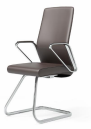 560*650*10151)水性皮 :符合GB/T 16799-2018《家具用皮革》,皮厚度0.9-1.1㎜,摩擦色牢度≥4级,耐光性≥5级,撕裂 力≥20N,涂层粘着牢度≥2.5N/10mm,耐折牢度50000次无裂纹2)曲木板:E1级成型胶合板,甲醛释放量≤0.124mg/m³3)E1级成型胶合板,甲醛释放量优于国家标准 ;4)海绵 :一体成型定型绵,密度≥55kg/m³,回弹性≥40%,通过CA TB117-2013防火性能检测 ;5)一体成型高密度定型绵,美标防火,座感舒适 ;6)扶手 :铝合金精抛,可承受水平方向667N加载持续15s,垂直方向1125N加载持续15s,10±1 °施力400N执行 60000次循环7)铝合金精抛扶手 ;8)椅架 :壁厚2.0mm,镀层耐盐雾18h,可承受136kg冲击及57kg耐久100000次冲击9)钢制椅架,表面电镀 ;张182#行政楼3F会议室211茶水柜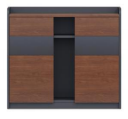 1017*400*8051)实木多层板 :选用E0级实木多层板、满足GB 18580-2017要求,甲醛释放量≤0.05mg/m³2)包覆抽屉 :通过《LY/T 1279-2008 聚氯乙烯薄膜饰面人造板 》中理化性能检测要求 ，表面胶合强度≥  0.4Mpa ;表面耐磨性能≥80r;耐剥离力最低值40N，平均值45N;耐划痕性能≥1.5N时间表面无整圈划痕 ;甲醛释放量≤0.124mg/m³ ;3)油漆 :采用水性环保油漆,满足GB/T 23999-2009 室内装饰装修用水性木器涂料 ，GB 18581-2020 木器涂 料中有害物质限量要求,游离甲醛含量≤100mg/Kg,挥发性有机化合物含量 ≤300g/L,总铅含量≤90mg/kg， 镉含量≤75mg/kg，铬含量≤60mg/kg，汞含量≤60mg/kg4)铰链 :铰链表面镀镍处理,满足QB/T2189-2013要求,通过耐久性4万次,垂直静载荷20KG,水平静载荷40N测试5)滑轨 :导轨表面黑色喷涂,符合GB/T2454-2013要求,通过耐久性4万次测试组12#行政楼3F校长接 待室212贵宾沙发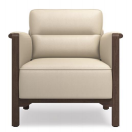 870*800*8201)松木 :符合GB/T 3324-2017《木家具通用技术条件 》,含水率要求在8~16％ ,甲醛释放量≤1.5mg/L2)杨木多层板 :,符合GB/T 9846-2015《普通胶合板》,胶合强度≥0.7MPa, 甲醛释放量≤0.124mg/m³,东北 落叶松木材,含水量5%-16%3)海绵 :,符合GB/T 10802-2006《通用软质聚醚型聚氨酯泡沫塑料 》,优质高密度回弹海绵,座面密度≥ 28kg/m³,压缩永久变形≤10%,泡沫回弹性≥35%4)木制油漆件 :符合(GB/T 3324-2017木家具通用技术条件)中木家具表面理化性能 ；耐湿热-漆膜 ≥3级  耐干热-漆膜 ≥3级 耐冷热循环 耐磨性-漆膜 1000r, ≥3级 ,耐液性-漆膜≥3级, 附着力-漆膜 ≥3级,耐冷热温差-漆膜 高温（40±2） ℃,湿度（95±3）%,1h,低温（-20±2） ℃,1h,3周期,应无鼓泡、裂缝、 明显失光, 抗冲击-漆膜 冲击高度50mm, ≥3级,甲醛释放量 ≤0.12mg/m³ ;符合(GB 18584-2001 室内装饰 装修材料木家具中有害物质限量 )5)纳帕真皮 :符合GB/T 16799-2018《家具用皮革》,皮厚度0.9-1.1㎜,摩擦色牢度≥4级,耐光性≥5级,撕 裂力≥20N,涂层粘着牢度≥2.5N/10mm,耐折牢度50000次无裂纹张10区域房间名序号名称产品图片规格（mm）材质说明单位数量2#行政楼3F校长接待室213茶几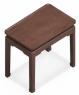 700*450*5501)木皮 : ≥40S天然胡桃木木皮符合SB/T 10969-2013甲醛释放量≤1.5mg/L2)实木多层板 :选用E0级实木多层板、满足GB 18580-2017要求,甲醛释放量≤0.05mg/m³3)实木 :天然实木满足GB 18580-2017要求,甲醛释放量≤0.124mg/m³张72#行政楼3F校长接待室214茶水柜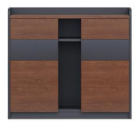 1017*400*8051)实木多层板 :选用E0级实木多层板、满足GB 18580-2017要求,甲醛释放量≤0.05mg/m³2)包覆抽屉 :通过《LY/T 1279-2008 聚氯乙烯薄膜饰面人造板 》中理化性能检测要求 ，表面胶合强度≥  0.4Mpa ;表面耐磨性能≥80r;耐剥离力最低值40N，平均值45N;耐划痕性能≥1.5N时间表面无整圈划痕 ;甲 醛释放量≤0.124mg/m³ ;3)油漆 :采用水性环保油漆,满足GB/T 23999-2009 室内装饰装修用水性木器涂料 ，GB 18581-2020 木器涂 料中有害物质限量要求,游离甲醛含量≤100mg/Kg,挥发性有机化合物含量 ≤300g/L,总铅含量≤90mg/kg， 镉含量≤75mg/kg，铬含量≤60mg/kg，汞含量≤60mg/kg4)铰链 :铰链表面镀镍处理,满足QB/T2189-2013要求,通过耐久性4万次,垂直静载荷20KG,水平静载荷40N测试5)滑轨 :导轨表面黑色喷涂,符合GB/T2454-2013要求,通过耐久性4万次测试组13#1F化妆间215化妆桌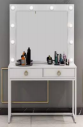 1200*400*16001)实木多层板 :基材采用 E0级实木多层板 ，通过GB 18580-2017要求,甲醛释放量≤0.05mg/m³ ; 面材采用 优质三聚氰胺浸胶工艺,使表面稳定性更好,层次感更优,耐污抗磨性更强,通过GB/T 15102-2017浸渍胶膜 纸饰面人造板表面理化性能要求 ;2)PVC封边条 :表面耐光色牢度 ≥4级 ;表面耐龟裂性≥2级 ;表面耐磨性能30r;通过QB/T4463-2013 《家具用 封边条技术要求》理化性能检测要求3)塑胶件 :符合(GB/T 3325-2017金属家具通用技术条件)中5.5.2产品部件材质理化性能,耐老化性能,户外使用的产品塑料件耐老化试验时间 500h,试验后拉伸强度、断裂伸长率、冲击强度的保持率不小于60% ;外观 颜色变色评级不小于3级4）带LED灯泡张103#1F化妆间216化妆凳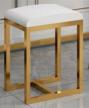 340*230*4301)实木多层板 :基材采用 E0级实木多层板 ，通过GB 18580-2017要求,甲醛释放量≤0.05mg/m³ ; 面材采用 优质三聚氰胺浸胶工艺,使表面稳定性更好,层次感更优,耐污抗磨性更强,通过GB/T 15102-2017浸渍胶膜 纸饰面人造板表面理化性能要求 ;2)PVC封边条 :表面耐光色牢度 ≥4级 ;表面耐龟裂性≥2级 ;表面耐磨性能30r;通过QB/T4463-2013 《家具用 封边条技术要求》理化性能检测要求3)pu皮凳面张10区域房间名序号名称产品图片规格（mm）材质说明单位数量3#1F接待室217沙发1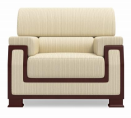 1100*880*9101)松木 :符合GB/T 3324-2017《木家具通用技术条件 》,含水率要求在8~16％ ,甲醛释放量≤1.5mg/L2)杨木多层板 :,符合GB/T 9846-2015《普通胶合板》,胶合强度≥0.7MPa, 甲醛释放量≤0.124mg/m³,东北 落叶松木材,含水量5%-16%3)海绵 :,符合GB/T 10802-2006《通用软质聚醚型聚氨酯泡沫塑料 》,优质高密度回弹海绵,座面密度≥ 28kg/m³,压缩永久变形≤10%,泡沫回弹性≥35%4)木制油漆件 :符合(GB/T 3324-2017木家具通用技术条件)中木家具表面理化性能 ；耐湿热-漆膜 ≥3级  耐干热-漆膜 ≥3级 耐冷热循环 耐磨性-漆膜 1000r, ≥3级 ,耐液性-漆膜≥3级, 附着力-漆膜 ≥3级, 耐冷热温差-漆膜 高温（40±2） ℃,湿度（95±3）%,1h,低温（-20±2） ℃,1h,3周期,应无鼓泡、裂缝、 明显失光, 抗冲击-漆膜 冲击高度50mm, ≥3级,甲醛释放量 ≤0.12mg/m³ ;符合(GB 18584-2001 室内装饰 装修材料木家具中有害物质限量 )5)麻绒面料 :三防；符合GB/T 19817-2005《纺织品装饰用织物 》,优质麻绒面料,可分解致癌芳香胺染料禁 用,颜色干擦牢度≥3-4级,耐酸碱汗渍变色≥3级、沾色≥3级6)涤纶 :符合GB/T 19817-2005《纺织品装饰用织物 》,干摩擦沾色等级 : ≥3-4级,湿摩擦沾色等级 : ≥3级, 甲醛含量≤75mg/Kg7)实木 :天然实木满足GB 18580-2017要求,甲醛释放量≤0.124mg/m³张103#1F接待室218茶几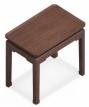 700*450*5501)木皮 : ≥40S天然胡桃木木皮符合SB/T 10969-2013甲醛释放量≤1.5mg/L2)实木多层板 :选用E0级实木多层板、满足GB 18580-2017要求,甲醛释放量≤0.05mg/m³3)实木 :天然实木满足GB 18580-2017要求,甲醛释放量≤0.124mg/m³张73#1F1200人报告厅219主席桌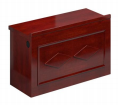 1400*600*7501)实木多层板 :选用E0级实木多层板,满足GB 18580-2017要求,甲醛释放量≤0.05mg/m³2)油漆 :采用水性环保油漆,满足GB/T 23999-2009 室内装饰装修用水性木器涂料 ，GB 18581-2020 木器涂 料中有害物质限量要求,游离甲醛含量≤100mg/Kg,挥发性有机化合物含量 ≤300g/L,总铅含量≤90mg/kg，镉含量≤75mg/kg，铬含量≤60mg/kg，汞含量≤60mg/kg3)木皮 : ≥40S天然胡桃木木皮符合SB/T 10969-2013甲醛释放量≤1.5mg/L4)封边条:1mm胡桃木皮封边条符合QB/T 4463-2013甲醛释放量（干燥器法） ≤1.5mg/L张63#1F1200人报告厅220主席椅590*680*10501)水性皮 :皮革材质力学及耐磨色牢度等符合 GB/T16799-2018 《家具用皮革》要求,PH要求3.5-6.0,禁用 偶氮染料≤30mg/kg,游离甲醛≤75mg/kg,气味≤3级2)曲木板:E1级成型胶合板,甲醛释放量≤0.124mg/m³3)海绵 :座垫密度≥25kg/m³,回弹性≥35%,通过CA TB117-2013防火性能检测4)椅架 :壁厚2.0mm,镀层耐盐雾18h,可承受136kg冲击及57kg耐久100000次冲击张123#2F1200人报告厅221弧形条桌1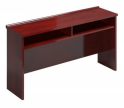 1200*450*7501)实木多层板 :选用E0级实木多层板,满足GB 18580-2017要求,甲醛释放量≤0.05mg/m³2)油漆 :采用水性环保油漆,满足GB/T 23999-2009 室内装饰装修用水性木器涂料 ，GB 18581-2020 木器涂 料中有害物质限量要求,游离甲醛含量≤100mg/Kg,挥发性有机化合物含量 ≤300g/L,总铅含量≤90mg/kg，镉含量≤75mg/kg，铬含量≤60mg/kg，汞含量≤60mg/kg3)木皮 : ≥40S天然胡桃木木皮符合SB/T 10969-2013甲醛释放量≤1.5mg/L4)封边条:1mm胡桃木皮封边条符合QB/T 4463-2013甲醛释放量（干燥器法） ≤1.5mg/L张11区域房间名序号名称产品图片规格（mm）材质说明单位数量3#2F1200人报告厅222剧院椅（带写字板、杯托）2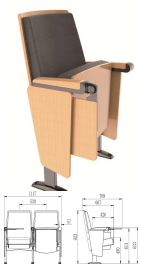 540*770*9231.座椅基本中心距为540±10mm，座包打开侧深607±10mm，写字板打开侧深769±10mm，基本椅高为 923±10mm，最小排距：800mm。2.写字板：写字板支架采用铝合金抛光 、喷涂、电泳等工艺；写字板为油漆板 ，尺寸规格：长度为300±2mm，宽度为261±2 mm，厚度为15mm。写字板铝头采用优质铝合金经模具一体压铸成型 ，回复机构 为重力翻转回位。3.面料采用高档针织面料 ，并经防静电、防蛀处理，手感舒适，长时间使用无皱褶 、断裂、起球、褪色现 象。4.座椅泡绵均为聚氨酯冷发泡高回弹海绵 ，座海棉尺寸：长度为445±10mm，宽度为434±5mm，高度为90±10mm，座垫密度50-55Kg/m³ , 背海棉尺寸：长度为590±5mm，宽度为465±5mm，高度为55±5mm，背 垫密度40-45Kg/m³ , 强度高，回弹性好，独特配方，使泡绵具有抗菌性 ，能有效杀灭大肠杆菌等病菌。5.座椅扶手采用优质橡木 ，尺寸规格：长度为432±5 mm，宽度为56±5mm，高度为27±5mm。6.座垫自动回复系统回复定位精确保证确保与扶手平行 ，保证产品美观 ，座内采用双扭簧回位结构 ，座包 回复碰撞部位增加橡胶垫防撞降噪 ，使座包打开无噪音 ，回复时无冲击性撞击。7.座、背内板采用优质夹板经模具压弯成型 。外型成弧型，美观大方，具有曲线美，座、背外采用优质高 密度硬木多层板 ，经模具冷压注成型 ，不褪色，抗变型，座外板尺寸为：长度为410±5mm，宽度为400±5 mm，厚度为10mm，背外板尺寸为：长度为592±5 mm，宽度为465±5mm，厚度为15mm，以保证椅座的牢固  度和长久使用无故障 、无异响。8.座椅站脚采用优质 1.8mm厚碳素冷轧钢经模具冲压 、焊接、打磨、除油除锈后静电喷涂而成 ，坚固耐用， 防锈耐腐蚀 。左右两侧配有优质实木多层板贴防火板侧板 ，美观且防撞 。扶手盖采用全新PP料经模具一体  注塑成型。站脚尺寸为：长度为595±2mm，宽度为333±2mm，高度为57±2mm。位11473#2F等候区223沙发组合 （3+1+1）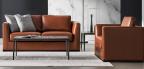 1800*780*800/820* 780*8001)杨木多层板 :,符合GB/T 9846-2015《普通胶合板》,胶合强度≥0.7MPa, 甲醛释放量≤0.124mg/m³,东北 落叶松木材,含水量5%-16%2)松木 :符合GB/T 3324-2017《木家具通用技术条件 》,含水率要求在8~16％ ,甲醛释放量≤1.5mg/L3)海绵 :,符合GB/T 10802-2006《通用软质聚醚型聚氨酯泡沫塑料 》,优质高密度回弹海绵,座面密度≥ 28kg/m³,压缩永久变形≤10%,泡沫回弹性≥35%4)水性皮 :皮革材质力学及耐磨色牢度等符合 GB/T16799-2018 《家具用皮革》要求,PH要求3.5-6.0,禁用偶氮染料≤30mg/kg,游离甲醛≤75mg/kg,气味≤3级组23#2F等候区224长茶几11000*600*420材质说明 :1)实木多层板 :基材采用 E0级实木多层板 ，通过GB 18580-2017要求,甲醛释放量≤0.05mg/m³ ; 面材采用 优质三聚氰胺浸胶工艺,使表面稳定性更好,层次感更优,耐污抗磨性更强,通过GB/T 15102-2017浸渍胶膜 纸饰面人造板表面理化性能要求 ;2)钢架 :表面耐腐蚀中性盐雾测试 100h后无锈蚀、剥落、起皱 ;表面附着力≥2级 ;升降/折叠/伸缩耐久性测 定20000次后,零部件无断裂、曲、变形、磨损、变形 ;通过《GB/T 3325-2017金属家具通用技术条件》理化性能检测要求张23#2F等候区225等候椅340*510*6251.一体成型塑料胶板 ，全新PP料，符合国家环保要求标准（符合GB 28481-2012<塑料家具中有害物质 限量>） 。厚度8mm(椅身） 。美国BIFMA测试标准，可承重130KG，胶背34KG12万次循环推背测试（附有环保检测证书、BIFMA证书）；2.胶背造型突破常规设计 ，有效增加产品塑料强度 ，防滑，别具质感，充满视觉效果 。（9个颜色可选）； 座面为高密度海绵软包 ，优质棉麻布料，高回弹，不易塌陷，柔软、舒适。座面对腿部的支撑和靠背对背部的包裹性 ，符合人体工学概念。3.优质橡胶木椅脚 ，质地细密，不易吸水，耐腐蚀，强度大，稳定性强，断裂强度高、抗震能力特别强， 结实耐用，使用年限长。表面清漆处理，符合国家环保标准。组12区域房间名序号名称产品图片规格（mm）材质说明单位数量3#2F等候区226等候桌800*800*7501)实木多层板 :面材采用优质三聚氰胺浸胶工艺 ,使表面稳定性更好,层次感更优,耐污抗磨性更强,通过GB/T 15102浸渍胶膜纸饰面人造板表面理化性能要求 ;基材采用E0级实木多层板,通过GB 18580-2017要求,甲醛释放量≤0.05mg/m³2)钢架 :表面耐腐蚀中性盐雾测试 100h后无锈蚀、剥落、起皱 ;表面附着力≥2级 ;升降/折叠/伸缩耐久性测 定20000次后,零部件无断裂、曲、变形、磨损、变形 ;通过《GB/T 3325-2017金属家具通用技术条件》理化性能检测要求组33#2F控制室227办公位21400*700*7501)实木多层板 :基材采用 E0级实木多层板 ，通过GB 18580-2017要求,甲醛释放量≤0.05mg/m³ ; 面材采用 优质三聚氰胺浸胶工艺,使表面稳定性更好,层次感更优,耐污抗磨性更强,通过GB/T 15102-2017浸渍胶膜 纸饰面人造板表面理化性能要求 ;2)正面锁 :正面锁符合QB/T 1621-2015家具锁标准中电镀件耐腐蚀规定 ,电镀件外露表面经 12h的中性盐雾 试验后,应达到外观评级RA6级的规定,弹子锁、叶片锁使用寿命达不少于 10000次3)包覆抽屉 :通过《LY/T 1279-2008 聚氯乙烯薄膜饰面人造板 》中理化性能检测要求 ，表面胶合强度≥  0.4Mpa ;表面耐磨性能≥80r;耐剥离力最低值40N，平均值45N;耐划痕性能≥1.5N时间表面无整圈划痕 ;甲 醛释放量≤0.124mg/m³ ;4)PVC封边条 :表面耐光色牢度 ≥4级 ;表面耐龟裂性≥2级 ;表面耐磨性能30r;通过QB/T4463-2013 《家具用 封边条技术要求》理化性能检测要求5)钢架 :表面耐腐蚀中性盐雾测试 100h后无锈蚀、剥落、起皱 ;表面附着力≥2级 ;升降/折叠/伸缩耐久性测 定20000次后,零部件无断裂、曲、变形、磨损、变形 ;通过《GB/T 3325-2017金属家具通用技术条件》理  化性能检测要求6)钢脚 :表面喷涂层耐腐蚀测试 100h后无锈蚀、剥落、起皱 ;表面附着力不低于2级 ;升降/折叠/伸缩耐久性 测定20000次后,零部件无断裂、曲、变形、磨损、变形 ;通过《GB/T 3325-2017金属家具通用技术条件 》理化性能检测要求7)线盒 :表面喷涂层耐腐蚀测试 100h后无锈蚀、剥落、起皱 ;表面附着力≥2级 ;通过《GB/T 3325-2017金属 家具通用技术条件 》理化性能检测要求             8)氧化铝材:采用AL6063-T5铝合金,型材截面厚度1mm~1.5mm,满足GB/T 5237.1-2017 铝合金建筑型材 第1部分:基材（包装、尺寸、装配要求）;表面处理:碱式氧化,符合(GB/T 5237.2-2017 铝合金建筑型材 第2部分:阳极氧化型材)中耐盐雾腐蚀性。组23#2F控制室228办公椅1620*610*10001)曲木板:E1级成型胶合板,甲醛释放量≤0.124mg/m³2)背框 :尼龙+30%玻纤,可承受1001N载荷强度试验,可在座面载荷109kg时,施加445N的力于背架上,执行 120000次往复循环3)扶手 :固定PA扶手,可承受水平方向667N加载持续15s,垂直方向1125N加载持续15s,10±1 °施力400N执行 60000次循环 ;4)面料 :优质麻绒面料,符合GB/T 3920-2008、GB/T 17592-2011标准 ;芳香胺有害物质含量0,颜色干擦牢度 ≥3-4级，耐磨性≥12000转,断裂强度≥350N5)海绵 :,符合GB/T 10802-2006《通用软质聚醚型聚氨酯泡沫塑料 》,优质高密度回弹海绵,座面密度≥ 28kg/m³,压缩永久变形≤10%,泡沫回弹性≥35%6)椅架 :壁厚2.0mm,涂层附着力不低于2级,耐腐蚀100h,可承受136kg冲击及57kg耐久100000次冲击张23#2F控制室229签到桌1200*500*7501)实木多层板 :面材采用优质三聚氰胺浸胶工艺 ,使表面稳定性更好,层次感更优,耐污抗磨性更强,通过GB/T 15102浸渍胶膜纸饰面人造板表面理化性能要求 ;基材采用E0级实木多层板,通过GB 18580-2017要求, 甲醛释放量≤0.05mg/m³2)PVC封边条 :表面耐光色牢度 ≥4级 ;表面耐龟裂性≥2级 ;表面耐磨性能30r;通过QB/T4463-2013 《家具用 封边条技术要求》理化性能检测要求3)钢脚 :表面喷涂层耐腐蚀测试 100h后无锈蚀、剥落、起皱 ;表面附着力不低于2级 ;升降/折叠/伸缩耐久性 测定20000次后,零部件无断裂、曲、变形、磨损、变形 ;通过《GB/T 3325-2017金属家具通用技术条件 》理化性能检测要求张5区域房间名序号名称产品图片规格（mm）材质说明单位数量3#2F仓库230货架22000*450*20001)钢板：主体采用0.6mm优质一级冷轧钢板 ，厚度均匀，表面质量优越 ，符合(GB/T 5213-2019 冷轧低碳 钢板及钢带)标准中力学性能要求。2)塑粉 :符合HG/T 2006-2022  热固性粉末涂料性能要求环氧聚酯型粉末涂料 ,表面性能突出,环保无污染, 具有优异的耐候 、耐热、耐冲击性能,组213#2F艺术办公室231教师办公桌2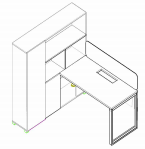 2000*1600*16001)1)实木多层板 :基材采用 E0级实木多层板，通过GB 18580-2017要求,甲醛释放量≤0.05mg/m³ ; 面材采 用优质三聚氰胺浸胶工艺 ,使表面稳定性更好,层次感更优,耐污抗磨性更强,通过GB/T 15102-2017浸渍胶 膜纸饰面人造板表面理化性能要求 ;2)铰链 :耐久性商用型达到80000次 ;表面盐雾18h无锈蚀 ;通过《QBT 2189-2013 家具五金 杯状暗铰链》理化性能检测要求3)PVC封边条 :表面耐光色牢度 ≥4级 ;表面耐龟裂性≥2级 ;表面耐磨性能30r;通过QB/T4463-2013 《家具用 封边条技术要求》理化性能检测要求4)滑轨 :导轨表面黑色喷涂,符合GB/T2454-2013要求,通过耐久性4万次测试5)塑胶件 :符合(GB/T 3325-2017金属家具通用技术条件)中5.5.2产品部件材质理化性能,耐老化性能,户外使用的产品塑料件耐老化试验时间 500h,试验后拉伸强度、断裂伸长率、冲击强度的保持率不小于60% ;外观 颜色变色评级不小于3级6)包覆抽屉 :通过《LY/T 1279-2008 聚氯乙烯薄膜饰面人造板 》中理化性能检测要求 ，表面胶合强度≥  0.4Mpa ;表面耐磨性能≥80r;耐剥离力最低值40N，平均值45N;耐划痕性能≥1.5N时间表面无整圈划痕 ;甲 醛释放量≤0.124mg/m³ ;组123#2F艺术办公室232活动柜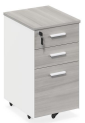 400*470*6401)1)实木多层板 :基材采用 E0级实木多层板，通过GB 18580-2017要求,甲醛释放量≤0.05mg/m³ ; 面材采 用优质三聚氰胺浸胶工艺 ,使表面稳定性更好,层次感更优,耐污抗磨性更强,通过GB/T 15102-2017浸渍胶 膜纸饰面人造板表面理化性能要求 ;2)万向轮 :强度和耐久性测试万向轮无断裂或豁口 、变形、损坏现象。通过GB/T10357测试成品强度和耐久性测试 ;通过《GB/T 3325-2017金属家具通用技术条件 》理化性能检测要求3)塑胶件 :符合(GB/T 3325-2017金属家具通用技术条件)中5.5.2产品部件材质理化性能,耐老化性能,户外使用的产品塑料件耐老化试验时间 500h,试验后拉伸强度、断裂伸长率、冲击强度的保持率不小于60% ;外观 颜色变色评级不小于3级4)滑轨 :导轨表面黑色喷涂,符合GB/T2454-2013要求,通过耐久性4万次测试5)PVC封边条 :表面耐光色牢度 ≥4级 ;表面耐龟裂性≥2级 ;表面耐磨性能30r;通过QB/T4463-2013 《家具用 封边条技术要求》理化性能检测要求组123#2F艺术办公室233办公椅1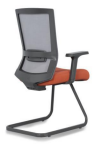 620*610*10001)曲木板:E1级成型胶合板,甲醛释放量≤0.124mg/m³2)背框 :尼龙+30%玻纤,可承受1001N载荷强度试验,可在座面载荷109kg时,施加445N的力于背架上,执行 120000次往复循环3)扶手 :固定PA扶手,可承受水平方向667N加载持续15s,垂直方向1125N加载持续15s,10±1 °施力400N执行 60000次循环 ;4)面料 :优质麻绒面料,符合GB/T 3920-2008、GB/T 17592-2011标准 ;芳香胺有害物质含量0,颜色干擦牢度 ≥3-4级，耐磨性≥12000转,断裂强度≥350N5)海绵 :,符合GB/T 10802-2006《通用软质聚醚型聚氨酯泡沫塑料 》,优质高密度回弹海绵,座面密度≥ 28kg/m³,压缩永久变形≤10%,泡沫回弹性≥35%6)椅架 :壁厚2.0mm,涂层附着力不低于2级,耐腐蚀100h,可承受136kg冲击及57kg耐久100000次冲击张12区域房间名序号名称产品图片规格（mm）材质说明单位数量3#2F艺术办公室234文件柜800*400*19561)实木多层板 :基材采用 E0级实木多层板 ，通过GB 18580-2017要求,甲醛释放量≤0.05mg/m³ ; 面材采用 优质三聚氰胺浸胶工艺,使表面稳定性更好,层次感更优,耐污抗磨性更强,通过GB/T 15102-2017浸渍胶膜纸饰面人造板表面理化性能要求 ;2)PVC封边条 :表面耐光色牢度 ≥4级 ;表面耐龟裂性≥2级 ;表面耐磨性能30r;通过QB/T4463-2013 《家具用 封边条技术要求》理化性能检测要求3)塑胶件 :符合(GB/T 3325-2017金属家具通用技术条件)中5.5.2产品部件材质理化性能,耐老化性能,户外使用的产品塑料件耐老化试验时间 500h,试验后拉伸强度、断裂伸长率、冲击强度的保持率不小于60% ;外观 颜色变色评级不小于3级组73#2F艺术办公室235茶水柜1800*400*8081)实木多层板 :基材采用 E0级实木多层板 ，通过GB 18580-2017要求,甲醛释放量≤0.05mg/m³ ; 面材采用 优质三聚氰胺浸胶工艺,使表面稳定性更好,层次感更优,耐污抗磨性更强,通过GB/T 15102-2017浸渍胶膜 纸饰面人造板表面理化性能要求 ;2)PVC封边条 :表面耐光色牢度 ≥4级 ;表面耐龟裂性≥2级 ;表面耐磨性能30r;通过QB/T4463-2013 《家具用 封边条技术要求》理化性能检测要求3)塑胶件 :符合(GB/T 3325-2017金属家具通用技术条件)中5.5.2产品部件材质理化性能,耐老化性能,户外使用的产品塑料件耐老化试验时间 500h,试验后拉伸强度、断裂伸长率、冲击强度的保持率不小于60% ;外观 颜色变色评级不小于3级组14#体育馆1F体育办公室236教师办公桌2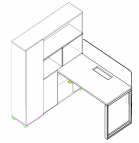 2000*1600*16001)实木多层板 :基材采用 E0级实木多层板，通过GB 18580-2017要求,甲醛释放量≤0.05mg/m³ ; 面材采 用优质三聚氰胺浸胶工艺 ,使表面稳定性更好,层次感更优,耐污抗磨性更强,通过GB/T 15102-2017浸渍胶 膜纸饰面人造板表面理化性能要求 ;2)铰链 :耐久性商用型达到80000次 ;表面盐雾18h无锈蚀 ;通过《QBT 2189-2013 家具五金 杯状暗铰链》理 化性能检测要求3)PVC封边条 :表面耐光色牢度 ≥4级 ;表面耐龟裂性≥2级 ;表面耐磨性能30r;通过QB/T4463-2013 《家具用 封边条技术要求》理化性能检测要求4)滑轨 :导轨表面黑色喷涂,符合GB/T2454-2013要求,通过耐久性4万次测试5)塑胶件 :符合(GB/T 3325-2017金属家具通用技术条件)中5.5.2产品部件材质理化性能,耐老化性能,户外使用的产品塑料件耐老化试验时间 500h,试验后拉伸强度、断裂伸长率、冲击强度的保持率不小于60% ;外观 颜色变色评级不小于3级6)包覆抽屉 :通过《LY/T 1279-2008 聚氯乙烯薄膜饰面人造板 》中理化性能检测要求 ，表面胶合强度≥  0.4Mpa ;表面耐磨性能≥80r;耐剥离力最低值40N，平均值45N;耐划痕性能≥1.5N时间表面无整圈划痕 ;甲 醛释放量≤0.124mg/m³ ;组204#体育馆1F体育办公室237活动柜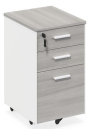 400*470*6401)实木多层板 :基材采用 E0级实木多层板，通过GB 18580-2017要求,甲醛释放量≤0.05mg/m³ ; 面材采 用优质三聚氰胺浸胶工艺 ,使表面稳定性更好,层次感更优,耐污抗磨性更强,通过GB/T 15102-2017浸渍胶膜纸饰面人造板表面理化性能要求 ;2)万向轮 :强度和耐久性测试万向轮无断裂或豁口 、变形、损坏现象。通过GB/T10357测试成品强度和耐久 性测试 ;通过《GB/T 3325-2017金属家具通用技术条件 》理化性能检测要求3)塑胶件 :符合(GB/T 3325-2017金属家具通用技术条件)中5.5.2产品部件材质理化性能,耐老化性能,户外使用的产品塑料件耐老化试验时间 500h,试验后拉伸强度、断裂伸长率、冲击强度的保持率不小于60% ;外观 颜色变色评级不小于3级4)滑轨 :导轨表面黑色喷涂,符合GB/T2454-2013要求,通过耐久性4万次测试5)PVC封边条 :表面耐光色牢度 ≥4级 ;表面耐龟裂性≥2级 ;表面耐磨性能30r;通过QB/T4463-2013 《家具用 封边条技术要求》理化性能检测要求组20区域房间名序号名称产品图片规格（mm）材质说明单位数量4#体育馆1F体育办公室238办公椅1620*610*10001)曲木板:E1级成型胶合板,甲醛释放量≤0.124mg/m³2)背框 :尼龙+30%玻纤,可承受1001N载荷强度试验,可在座面载荷109kg时,施加445N的力于背架上,执行 120000次往复循环3)扶手 :固定PA扶手,可承受水平方向667N加载持续15s,垂直方向1125N加载持续15s,10±1 °施力400N执行 60000次循环 ;4)面料 :优质麻绒面料,符合GB/T 3920-2008、GB/T 17592-2011标准 ;芳香胺有害物质含量0,颜色干擦牢度 ≥3-4级，耐磨性≥12000转,断裂强度≥350N5)海绵 :,符合GB/T 10802-2006《通用软质聚醚型聚氨酯泡沫塑料 》,优质高密度回弹海绵,座面密度≥ 28kg/m³,压缩永久变形≤10%,泡沫回弹性≥35%6)椅架 :壁厚2.0mm,涂层附着力不低于2级,耐腐蚀100h,可承受136kg冲击及57kg耐久100000次冲击张204#体育馆1F体育办公室239文件柜800*400*19561)实木多层板 :基材采用 E0级实木多层板 ，通过GB 18580-2017要求,甲醛释放量≤0.05mg/m³ ; 面材采用优质三聚氰胺浸胶工艺,使表面稳定性更好,层次感更优,耐污抗磨性更强,通过GB/T 15102-2017浸渍胶膜 纸饰面人造板表面理化性能要求 ;2)PVC封边条 :表面耐光色牢度 ≥4级 ;表面耐龟裂性≥2级 ;表面耐磨性能30r;通过QB/T4463-2013 《家具用 封边条技术要求》理化性能检测要求3)塑胶件 :符合(GB/T 3325-2017金属家具通用技术条件)中5.5.2产品部件材质理化性能,耐老化性能,户外使用的产品塑料件耐老化试验时间 500h,试验后拉伸强度、断裂伸长率、冲击强度的保持率不小于60% ;外观 颜色变色评级不小于3级组204#体育馆1F体育办公室240茶水柜1800*400*8081)实木多层板 :基材采用 E0级实木多层板 ，通过GB 18580-2017要求,甲醛释放量≤0.05mg/m³ ; 面材采用 优质三聚氰胺浸胶工艺,使表面稳定性更好,层次感更优,耐污抗磨性更强,通过GB/T 15102-2017浸渍胶膜 纸饰面人造板表面理化性能要求 ;2)PVC封边条 :表面耐光色牢度 ≥4级 ;表面耐龟裂性≥2级 ;表面耐磨性能30r;通过QB/T4463-2013 《家具用 封边条技术要求》理化性能检测要求3)塑胶件 :符合(GB/T 3325-2017金属家具通用技术条件)中5.5.2产品部件材质理化性能,耐老化性能,户外使用的产品塑料件耐老化试验时间 500h,试验后拉伸强度、断裂伸长率、冲击强度的保持率不小于60% ;外观 颜色变色评级不小于3级组24#体育馆1F管理办公室241办公位11400*1428*7501)实木多层板 :基材采用 E0级实木多层板 ，通过GB 18580-2017要求,甲醛释放量≤0.05mg/m³ ; 面材采用 优质三聚氰胺浸胶工艺,使表面稳定性更好,层次感更优,耐污抗磨性更强,通过GB/T 15102-2017浸渍胶膜 纸饰面人造板表面理化性能要求 ;2)正面锁 :正面锁符合QB/T 1621-2015家具锁标准中电镀件耐腐蚀规定 ,电镀件外露表面经 12h的中性盐雾 试验后,应达到外观评级RA6级的规定,弹子锁、叶片锁使用寿命达不少于 10000次3)包覆抽屉 :通过《LY/T 1279-2008 聚氯乙烯薄膜饰面人造板 》中理化性能检测要求 ，表面胶合强度≥  0.4Mpa ;表面耐磨性能≥80r;耐剥离力最低值40N，平均值45N;耐划痕性能≥1.5N时间表面无整圈划痕 ;甲 醛释放量≤0.124mg/m³ ;4)PVC封边条 :表面耐光色牢度 ≥4级 ;表面耐龟裂性≥2级 ;表面耐磨性能30r;通过QB/T4463-2013 《家具用封边条技术要求》理化性能检测要求5)钢架 :表面耐腐蚀中性盐雾测试 100h后无锈蚀、剥落、起皱 ;表面附着力≥2级 ;升降/折叠/伸缩耐久性测 定20000次后,零部件无断裂、曲、变形、磨损、变形 ;通过《GB/T 3325-2017金属家具通用技术条件》理化性能检测要求6)钢脚 :表面喷涂层耐腐蚀测试 100h后无锈蚀、剥落、起皱 ;表面附着力不低于2级 ;升降/折叠/伸缩耐久性 测定20000次后,零部件无断裂、曲、变形、磨损、变形 ;通过《GB/T 3325-2017金属家具通用技术条件 》理化性能检测要求7)线盒 :表面喷涂层耐腐蚀测试 100h后无锈蚀、剥落、起皱 ;表面附着力≥2级 ;通过《GB/T 3325-2017金属 家具通用技术条件 》理化性能检测要求8)氧化铝材:采用AL6063-T5铝合金,型材截面厚度1mm~1.5mm,满足GB/T 5237.1-2017 铝合金建筑型材 第1部分:基材（包装、尺寸、装配要求）;表面处理:碱式氧化,符合(GB/T 5237.2-2017 铝合金建筑型材 第2部分:阳极氧化型材)中耐盐雾腐蚀性。-组2区域房间名序号名称产品图片规格（mm）材质说明单位数量4#体育馆1F管理办公室242办公椅1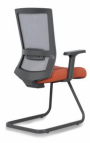 620*610*10001)曲木板:E1级成型胶合板,甲醛释放量≤0.124mg/m³2)背框 :尼龙+30%玻纤,可承受1001N载荷强度试验,可在座面载荷109kg时,施加445N的力于背架上,执行 120000次往复循环3)扶手 :固定PA扶手,可承受水平方向667N加载持续15s,垂直方向1125N加载持续15s,10±1 °施力400N执行 60000次循环 ;4)面料 :优质麻绒面料,符合GB/T 3920-2008、GB/T 17592-2011标准 ;芳香胺有害物质含量0,颜色干擦牢度 ≥3-4级，耐磨性≥12000转,断裂强度≥350N5)海绵 :,符合GB/T 10802-2006《通用软质聚醚型聚氨酯泡沫塑料 》,优质高密度回弹海绵,座面密度≥ 28kg/m³,压缩永久变形≤10%,泡沫回弹性≥35%6)椅架 :壁厚2.0mm,涂层附着力不低于2级,耐腐蚀100h,可承受136kg冲击及57kg耐久100000次冲击张44#体育馆1F管理办公室243文件柜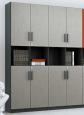 800*400*19561)实木多层板 :基材采用 E0级实木多层板 ，通过GB 18580-2017要求,甲醛释放量≤0.05mg/m³ ; 面材采用 优质三聚氰胺浸胶工艺,使表面稳定性更好,层次感更优,耐污抗磨性更强,通过GB/T 15102-2017浸渍胶膜 纸饰面人造板表面理化性能要求 ;2)PVC封边条 :表面耐光色牢度 ≥4级 ;表面耐龟裂性≥2级 ;表面耐磨性能30r;通过QB/T4463-2013 《家具用 封边条技术要求》理化性能检测要求3)塑胶件 :符合(GB/T 3325-2017金属家具通用技术条件)中5.5.2产品部件材质理化性能,耐老化性能,户外  使用的产品塑料件耐老化试验时间 500h,试验后拉伸强度、断裂伸长率、冲击强度的保持率不小于60% ;外观 颜色变色评级不小于3级组44#体育馆1F管理办公室244茶水柜1800*400*8081)实木多层板 :基材采用 E0级实木多层板 ，通过GB 18580-2017要求,甲醛释放量≤0.05mg/m³ ; 面材采用 优质三聚氰胺浸胶工艺,使表面稳定性更好,层次感更优,耐污抗磨性更强,通过GB/T 15102-2017浸渍胶膜 纸饰面人造板表面理化性能要求 ;2)PVC封边条 :表面耐光色牢度 ≥4级 ;表面耐龟裂性≥2级 ;表面耐磨性能30r;通过QB/T4463-2013 《家具用 封边条技术要求》理化性能检测要求3)塑胶件 :符合(GB/T 3325-2017金属家具通用技术条件)中5.5.2产品部件材质理化性能,耐老化性能,户外  使用的产品塑料件耐老化试验时间 500h,试验后拉伸强度、断裂伸长率、冲击强度的保持率不小于60% ;外观 颜色变色评级不小于3级组11、实木多层板采用的检测依据: GB/T 9846-2015标准、GB/T 35601-2017标准、GB 18580-2017标准实木多层板检测：①符合胶合强度指标值规定的试件数≥90%，相应树种胶合强度指标值≥0.7MPa；②浸渍剥离试验，同一胶层每边剥离长度累计≤25mm；③TVOC≤100μg/m³；④甲醛释放量≤0.124mg/m³。2、布艺面料采用的检测依据:GB/T 3920-2008,标准、GB/T 2912.1-2009标准、GB/T 17592-2011标准、GB/T 7573-2009标准布艺面料检测：甲醛评级不低于C类； PH值在评级不低于C类；耐干摩擦不低于3级为B、C类；④可分解致癌芳香胺染料禁用。3、水性底漆采用的检测依据:GB 18581-2020标准、GB/T 23993-2009 水性底漆检测：①色漆VOC含量≤250g/L； ②甲醛含量≤100mg/kg；③总铅含量≤90mg/kg；可溶性重金属含量：镉≤75mg/kg铬≤60mg/kg、汞≤60mg/kg； 乙二醇醚及醚酯总和含量≤300mg/kg； ⑥苯系物总和含量≤250mg/kg；⑦游离甲醛≤50mg/kg。4、办公桌采用的检测依据:GB/T 3324-2017标准、GB/T 10357.1-2013标准、GB/T 35607-2017标准办公桌检测：甲醛释放量≤0.05mg/m³；②苯≤0.05mg/m³；③甲苯、二甲苯≤0.1mg/m³；④TVOC≤0.3mg/m³；⑤家具涂层可迁移元素：铅≤90mg/kg、镉≤50mg/kg、铬≤25mg/kg、汞≤25mg/kg、锑≤60mg/kg、钡≤1000mg/kg、硒≤500mg/kg、砷≤25mg/kg）。5、金属办公家具（包括屏风）采用的检测依据:GB/T 3325-2017标准金属办公家具检测：①平整度：面板、正视面板件≤0.2mm；②位差度：门与框架、门与门、抽屉与框架、抽屉与门、抽屉与抽屉相邻两表面间的距离偏差≤2.0mm； ③抽屉下垂度≤20mm；④着地平稳性≤2mm；⑤有害物质限量-重金属：可溶性铅≤90mg/kg、可溶性镉≤75mg/kg、可溶性铬≤60mg/kg、可溶性汞≤60mg/kg； ⑥金属喷漆（塑）涂层硬度≥H； ⑦耐污染性能，6类污染物，丙酮试验时间为16h，应不低于3级； ⑧封边条表面胶合强度≥0.4MPa；6、沙发采用的检测依据:GB/T 3324-2017标准、GB/T 35607-2017标准沙发检测：①分缝：所有分缝≤2mm；②底脚平稳性≤2mm； ③漆膜耐液性（10%碳酸钠溶液，24h，10%乙酸溶液，24h）、耐湿热（20min，70℃）、耐干热（20min，70℃）、附着力、耐磨性（1000转）、抗冲击（高度50mm），应不低于3级；④甲醛释放量≤0.05mg/m³； ⑤有害物质限量-重金属：可溶性铅≤90mg/kg、可溶性镉≤75mg/kg、可溶性铬≤60mg/kg、可溶性汞≤60mg/kg，有害物质限量-甲醛释放量≤1.5mg/L；⑥可分解致癌芳香胺染料禁用；7、剧院椅采用的检测依据:QB/T 2602-2013标准剧院椅检测：纺织面料与人接触部分布料透湿量≥2500g/（㎡.d）；②木制件涂层/软硬质覆面理化性能：耐磨（1000转）不低于2级，附着力（涂层交叉切割法）不低于3级；③纺织面料耐干摩擦色牢度至少达到3级；④甲醛释放量≤0.12mg/㎡h。1、实木多层板采用的检测依据: GB/T 9846-2015标准、GB/T 35601-2017标准、GB 18580-2017标准1、实木多层板采用的检测依据: GB/T 9846-2015标准、GB/T 35601-2017标准、GB 18580-2017标准1、实木多层板采用的检测依据: GB/T 9846-2015标准、GB/T 35601-2017标准、GB 18580-2017标准实木多层板检测：①符合胶合强度指标值规定的试件数≥90%，相应树种胶合强度指标值≥0.7MPa；②浸渍剥离试验，同一胶层每边剥离长度累计≤25mm；③TVOC≤100μg/m³；④甲醛释放量≤0.124mg/m³。实木多层板检测：①符合胶合强度指标值规定的100%＞试件数≥90%，相应树种胶合强度0.85MPa＞指标值≥0.7MPa；②浸渍剥离试验，0 mm＜同一胶层每边剥离长度累计≤12mm；③20μg/m³＜TVOC≤50μg/m³；④0.03mg/m³＜甲醛释放量≤0.05mg/m³。满足以上所有要求得1分。实木多层板检测：①符合胶合强度指标值规定的试件数达到100%，相应树种胶合强度指标值达到0.85MPa；②浸渍剥离试验，同一胶层每边剥离长度累计为0mm；③0μg/m³≤TVOC≤20μg/m³；④甲醛释放量≤0.03mg/m³。满足以上所有要求得2分。2、布艺面料采用的检测依据:GB/T 3920-2008,标准、GB/T 2912.1-2009标准、GB/T 17592-2011标准、GB/T 7573-2009标准2、布艺面料采用的检测依据:GB/T 3920-2008,标准、GB/T 2912.1-2009标准、GB/T 17592-2011标准、GB/T 7573-2009标准2、布艺面料采用的检测依据:GB/T 3920-2008,标准、GB/T 2912.1-2009标准、GB/T 17592-2011标准、GB/T 7573-2009标准布艺面料检测：甲醛评级不低于C类； PH值在评级不低于C类；耐干摩擦不低于3级为B、C类；④可分解致癌芳香胺染料禁用。布艺面料检测：甲醛含量在≤75mg/kg中评级B类；PH值达到评级B类；耐干摩擦4级为A类；④可分解致癌芳香胺染料禁用。满足以上所有要求得1分。布艺面料检测：甲醛含量在≤20mg/kg中评级A类；PH值达到评级A类；耐干摩擦大于4级为优于A类。④可分解致癌芳香胺染料禁用。满足以上所有要求得2分。3、水性底漆采用的检测依据:GB 18581-2020标准、GB/T 23993-20093、水性底漆采用的检测依据:GB 18581-2020标准、GB/T 23993-20093、水性底漆采用的检测依据:GB 18581-2020标准、GB/T 23993-2009水性底漆检测：①色漆VOC含量≤250g/L； ②甲醛含量≤100mg/kg；③总铅含量≤90mg/kg；④可溶性重金属含量：镉≤75mg/kg铬≤60mg/kg、汞≤60mg/kg； 乙二醇醚及醚酯总和含量≤300mg/kg； ⑥苯系物总和含量≤250mg/kg；⑦游离甲醛≤50mg/kg。 水性底漆检测：①色漆2g/L ＜VOC含量≤100g/L；②5mg/kg＜甲醛含量≤50mg/kg；③5mg/kg＜总铅含量≤45mg/kg；④可溶性重金属含量：5mg/kg＜镉≤35mg/kg、5mg/kg＜铬≤30mg/kg、5mg/kg＜汞≤30mg/kg；50mg/kg＜乙二醇醚及醚酯总和含量≤100mg/kg； ⑥50mg/kg＜苯系物总和含量≤100mg/kg；⑦20mg/kg＜游离甲醛≤25mg/kg。满足以上所有要求得1分。水性底漆检测：①色漆VOC含量未检出；②甲醛含量未检出；③总铅含量未检出；④可溶性重金属含量：镉、铬、汞未检出；乙二醇醚及醚酯总和含量未检出；⑥苯系物总和含量未检出；⑦游离甲醛未检出。满足以上所有要求得2分。4、办公桌采用的检测依据:GB/T 3324-2017标准、GB/T 10357.1-2013标准、GB/T 35607-2017标准4、办公桌采用的检测依据:GB/T 3324-2017标准、GB/T 10357.1-2013标准、GB/T 35607-2017标准4、办公桌采用的检测依据:GB/T 3324-2017标准、GB/T 10357.1-2013标准、GB/T 35607-2017标准办公桌检测：甲醛释放量≤0.05mg/m³；②苯≤0.05mg/m³；③甲苯、二甲苯≤0.1mg/m³；④TVOC≤0.3mg/m³；⑤家具涂层可迁移元素：铅≤90mg/kg、镉≤50mg/kg、铬≤25mg/kg、汞≤25mg/kg、锑≤60mg/kg、钡≤1000mg/kg、硒≤500mg/kg、砷≤25mg/kg）。办公桌检测：0.03mg/m³＜甲醛释放量在≤0.05mg/m³；②0.005mg/m³＜苯≤0.025mg/m³；③0.01mg/m³＜甲苯、二甲苯≤0.05mg/m³；④0.01mg/m³＜TVOC≤0.15mg/m³； ⑤家具涂层可迁移元素：5mg/kg＜铅≤45mg/kg、5mg/kg＜镉≤25mg/kg、4mg/kg＜铬≤12mg/kg、3mg/kg＜汞≤12mg/kg、3mg/kg＜锑≤30mg/kg、5mg/kg＜钡≤500mg/kg、3mg/kg＜硒≤250mg/kg、3mg/kg＜砷≤12mg/kg）。满足以上所有要求得1分。办公桌检测：甲醛释放量在≤0.03mg/m³；②苯未检出；③甲苯、二甲苯未检出；④TVOC未检出；⑤家具涂层可迁移元素：铅、镉、铬、汞、锑、钡、硒、砷皆未检出。满足以上所有要求得2分。5、金属办公家具（包括屏风）采用的检测依据:GB/T 3325-2017标准5、金属办公家具（包括屏风）采用的检测依据:GB/T 3325-2017标准5、金属办公家具（包括屏风）采用的检测依据:GB/T 3325-2017标准金属办公家具检测：①平整度：面板、正视面板件≤0.2mm；②位差度：门与框架、门与门、抽屉与框架、抽屉与门、抽屉与抽屉相邻两表面间的距离偏差≤2.0mm； ③抽屉下垂度≤20mm；④着地平稳性≤2mm；⑤有害物质限量-重金属：可溶性铅≤90mg/kg、可溶性镉≤75mg/kg、可溶性铬≤60mg/kg、可溶性汞≤60mg/kg； ⑥金属喷漆（塑）涂层硬度≥H； ⑦耐污染性能，6类污染物，丙酮试验时间为16h，应不低于3级； ⑧封边条表面胶合强度≥0.4MPa；金属办公家具检测：①平整度：0.1mm＜面板、正视面板件≤0.2mm；②位差度：0.5mm＜门与框架、门与门、抽屉与框架、抽屉与门、抽屉与抽屉相邻两表面间的距离偏差≤1.0mm； ③6mm＜抽屉下垂度≤12mm；④0.3mm＜着地平稳性≤1mm；⑤有害物质限量-重金属：5mg/kg＜可溶性铅≤45mg/kg、5mg/kg＜可溶性镉≤35mg/kg、5mg/kg＜可溶性铬≤30mg/kg、5mg/kg＜可溶性汞≤30mg/kg；⑥3H＞金属喷漆（塑）涂层硬度≥2H； ⑦耐污染性能，6类污染物，丙酮试验时间为16h，检测结果达到4级；⑧0.8MPa＞封边条表面胶合强度≥0.6MPa；满足以上所有要求得1分。金属办公家具检测：①平整度：面板、正视面板件≤0.1mm；②位差度：门与框架、门与门、抽屉与框架、抽屉与门、抽屉与抽屉相邻两表面间的距离偏差≤0.5mm；③抽屉下垂度≤6mm；④着地平稳性≤0.3mm；⑤有害物质限量-重金属：可溶性铅、可溶性镉、可溶性铬、可溶性汞皆未检出；⑥金属喷漆（塑）涂层硬度≥3H；⑦耐污染性能，6类污染物，丙酮试验时间为16h，检测结果达到5级及以上；⑧封边条表面胶合强度≥0.8MPa；满足以上所有要求得2分。6、沙发采用的检测依据:GB/T 3324-2017标准、GB/T 35607-2017标准6、沙发采用的检测依据:GB/T 3324-2017标准、GB/T 35607-2017标准6、沙发采用的检测依据:GB/T 3324-2017标准、GB/T 35607-2017标准沙发检测：分缝：所有分缝≤2mm；②底脚平稳性≤2mm； ③漆膜耐液性（10%碳酸钠溶液，24h，10%乙酸溶液，24h）、耐湿热（20min，70℃）、耐干热（20min，70℃）、附着力、耐磨性（1000转）、抗冲击（高度50mm），应不低于3级；④甲醛释放量≤0.05mg/m³； ⑤有害物质限量-重金属：可溶性铅≤90mg/kg、可溶性镉≤75mg/kg、可溶性铬≤60mg/kg、可溶性汞≤60mg/kg，有害物质限量-甲醛释放量≤1.5mg/L；⑥可分解致癌芳香胺染料禁用；沙发检测：分缝：0.5mm＜所有分缝≤1mm；0.5mm＜底脚平稳性≤1.0mm；③漆膜耐液性（10%碳酸钠溶液，24h，10%乙酸溶液，24h）、耐湿热（20min，70℃）、耐干热（20min，70℃）、附着力、耐磨性（1000转）、抗冲击（高度50mm），检测结果为2级；④0.015mg/m³＜甲醛释放量≤0.05mg/m³；⑤有害物质限量-重金属：5mg/kg＜可溶性铅≤45mg/kg、5mg/kg＜可溶性镉≤35mg/kg、5mg/kg＜可溶性铬≤30mg/kg、5mg/kg＜可溶性汞≤30mg/kg，0.2 mg/L＜有害物质限量-甲醛释放量≤0.75 mg/L；⑥可分解致癌芳香胺染料禁用；满足以上所有要求得1分。沙发检测：①分缝：所有分缝≤0.5mm；②底脚平稳性≤0.5mm；③漆膜耐液性（10%碳酸钠溶液，24h，10%乙酸溶液，24h）、耐湿热（20min，70℃）、耐干热（20min，70℃）、附着力、耐磨性（1000转）、抗冲击（高度50mm），检测结果为1级；④甲醛释放量≤0.015 mg/m³；⑤有害物质限量-重金属：可溶性铅、可溶性镉、可溶性铬、可溶性汞皆未检出，有害物质限量-甲醛释放量≤0.2mg/L；⑥可分解致癌芳香胺染料禁用；满足以上所有要求得2分。7、剧院椅采用的检测依据:QB/T 2602-2013标准7、剧院椅采用的检测依据:QB/T 2602-2013标准7、剧院椅采用的检测依据:QB/T 2602-2013标准剧院椅检测：纺织面料与人接触部分布料透湿量≥2500g/（㎡.d）；②木制件涂层/软硬质覆面理化性能：耐磨（1000转）不低于2级，附着力（涂层交叉切割法）不低于3级；③纺织面料耐干摩擦色牢度至少达到3级；④甲醛释放量≤0.12mg/㎡h。剧院椅检测：3200g/（㎡.d）＞纺织面料与人接触部分布料透湿量≥2500g/（㎡.d）； ②木制件涂层/软硬质覆面理化性能：耐磨（1000转）2级，附着力（涂层交叉切割法）2级；③纺织面料耐干摩擦色牢度达到4级；④0.03mg/㎡h＜甲醛释放量≤0.06mg/㎡h。满足以上所有要求得1分。剧院椅检测：纺织面料与人接触部分布料透湿量≥3200g/（㎡.d）；②木制件涂层/软硬质覆面理化性能：耐磨（1000转）1级，附着力（涂层交叉切割法）1级；③纺织面料耐干摩擦色牢度达到5级；④甲醛释放量≤0.03mg/㎡h。满足以上所有要求得2分。项目名称江苏省天一中学宛山湖分校办公家具采购项目投标报价（元）人民币(小写)：              人民币(大写)：              序号名称品牌型号性能指标性能指标数量单位产地免费质保期单报价（元）分项总报价（元）合计（元）合计（元）合计（元）完工期完工期完工期合同签订生效之日起    个日历日内交货并安装调试完毕合同签订生效之日起    个日历日内交货并安装调试完毕合同签订生效之日起    个日历日内交货并安装调试完毕合同签订生效之日起    个日历日内交货并安装调试完毕合同签订生效之日起    个日历日内交货并安装调试完毕合同签订生效之日起    个日历日内交货并安装调试完毕合同签订生效之日起    个日历日内交货并安装调试完毕项目整体免费质保期项目整体免费质保期项目整体免费质保期项目经最终验收合格之日起____年项目经最终验收合格之日起____年项目经最终验收合格之日起____年项目经最终验收合格之日起____年项目经最终验收合格之日起____年项目经最终验收合格之日起____年项目经最终验收合格之日起____年名称采购要求实报内容偏离说明法定代表人成立日期企业地址注册资本万元经营范围开户行银行账号资产总计      万元净资产万元股东权益     万元主营收入2022年     万元实现利润2022年 万元营业面积         平方米其中：自有面积平方米承租面积平方米单位简历及内设机构情况单位优势及特长近三年来完成或正在履行的重大合同情况最近2年内在经营过程中受到何种奖励或处分（包括财政、工商、税务、物价、技监部门稽查情况和结果）（包括财政、工商、税务、物价、技监部门稽查情况和结果）（包括财政、工商、税务、物价、技监部门稽查情况和结果）最近3年内有无因售假、售劣或是其他原因被消费者投诉或起诉的情况及说明（包括解决方式和结果）（包括解决方式和结果）（包括解决方式和结果）参加政府采购活动前三年内，在经营活动中有无重大违法记录情况及说明获得技术认证的工程师及简介其他需要说明的情况